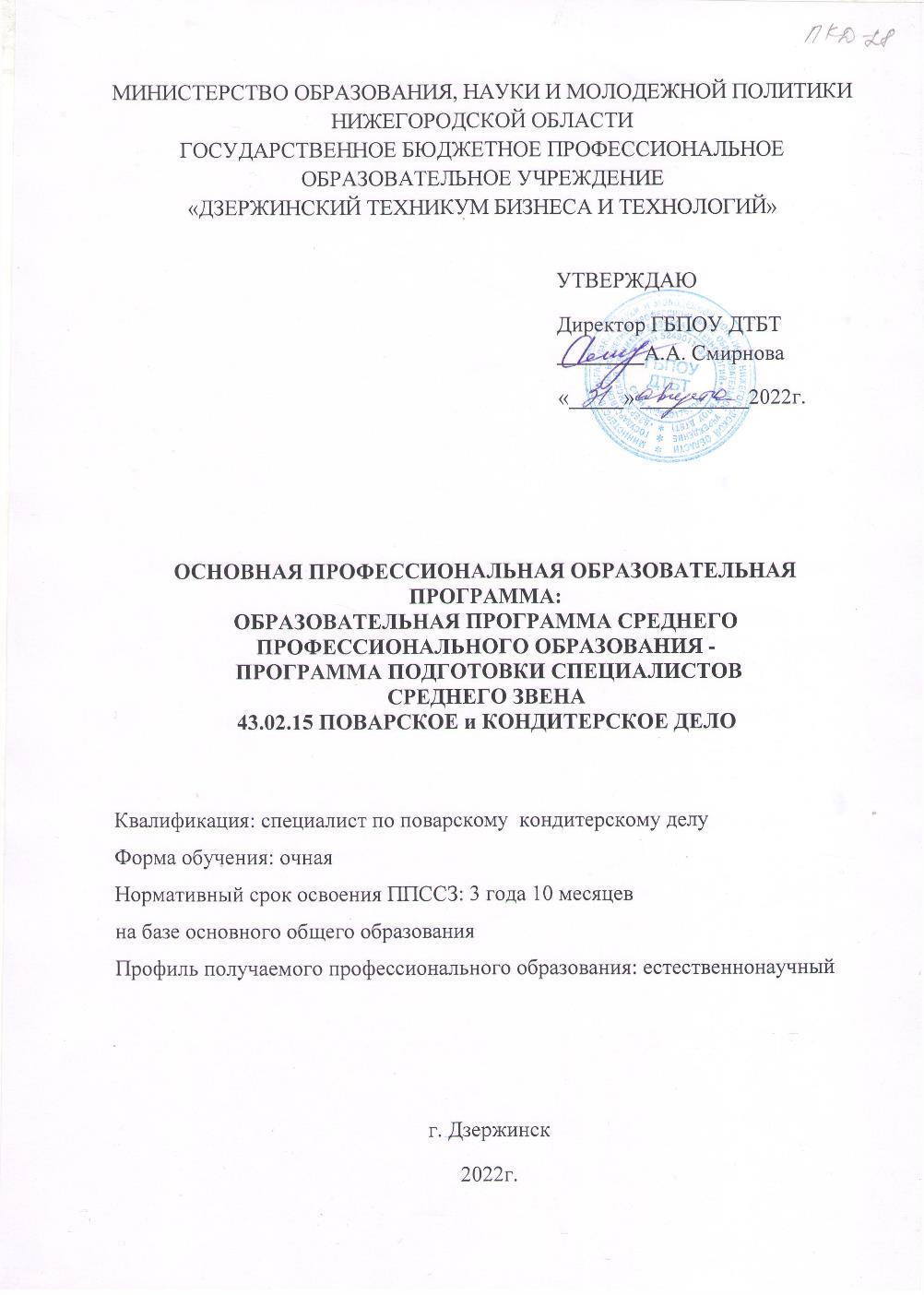 Рассмотрена и рекомендована к утверждению                                             Составлена в соответствии сметодической комиссией			ФГОС СПО по специальностипрофессий и специальностей			43.02.15 Поварское и кондитерскоесферы обслуживания				дело,                                          			утвержденного приказомПредседатель МК				Министерства образования и _________ Леонтьева Л.В. 			науки  РФ от 9 декабря 2017 г. N1565Организация - разработчик: Государственное бюджетное профессиональное образовательное учреждение  «Дзержинский техникум бизнеса и технологий» Разработчики:Кокорина С.Н. - методист ГБПОУ  «Дзержинский техникум бизнеса и технологий»Лесная Е.А. – преподаватель общепрофессиональных дисциплин и профессиональных модулей ГБПОУ  «Дзержинский техникум бизнеса и технологий»Киселева И.А.  – преподаватель общепрофессиональных дисциплин и профессиональных модулей ГБПОУ «Дзержинский техникум бизнеса и технологий»Евсеева  Н.И. – преподаватель общепрофессиональных дисциплин и профессиональных модулей ГБПОУ  «Дзержинский техникум бизнеса и технологий»Султанова Э.Х. – преподаватель общепрофессиональных дисциплин и профессиональных модулей ГБПОУ  «Дзержинский техникум бизнеса и технологий»Орехова Н.В.  – преподаватель общепрофессиональных дисциплин и профессиональных модулей ГБПОУ  «Дзержинский техникум бизнеса и технологий»Эксперты:_________________________________________________________________________ ____________/ _____________/	должность, место работы				подпись		Ф.И.О._________________________________________________________________________ ____________/ _____________/	должность, место работы				подпись		Ф.И.О._________________________________________________________________________ ____________/ _____________/	должность, место работы				подпись		Ф.И.О.Аннотация программыОбразовательная программа среднего профессионального образования  - программа подготовки специалистов среднего звена (далее – ППССЗ) по специальности 43.02.15 Поварское и кондитерское дело разработана на основе федерального  государственного  образовательного стандарта среднего профессионального образования по специальности 43.02.15 Поварское и кондитерское дело,  утвержденного приказом Министерства образования и науки Российской  Федерации от  9 декабря  2017 г. № 1565,  с  учетом требований стандартов WorldSkills Russia   по компетенции  «Поварское дело» и компетенции «Кондитерское дело».ППССЗ по специальности 43.02.15 Поварское и кондитерское дело разработана с целью:обеспечения востребованности и конкурентоспособности выпускников ГБПОУ «Дзержинский техникум бизнеса и технологий» по специальности 43.02.15 Поварское и кондитерское дело;   подготовка обучающихся по специальности 43.02.15 Поварское и кондитерское дело к участию в соревнованиях WorldSkills Russiа (далее – WSR)   по компетенции  «Поварское дело» и компетенции «Кондитерское дело»;подготовка	выпускников по специальности 43.02.15 Поварское и кондитерское дело питания к работе на предприятиях индустрии питания и гостеприимства  в различных субъектах Российской Федерации.Правообладатель программы: Государственное бюджетное профессиональное образовательное учреждение  «Дзержинский техникум бизнеса и технологий» (606000, Нижегородская область, г. Дзержинск, ул. Чкалова, д. 19,  тел./факс  8(813)22-18-45).Нормативный срок освоения ППССЗ  по специальности 43.02.15 Поварское и кондитерское дело питания на базе основного общего образования по очной форме обучения  составляет  3 года 10 месяцев.СОДЕРЖАНИЕОБЩИЕ ПОЛОЖЕНИЯ1. Общие положения1.1. Общая характеристика программы подготовки специалистов среднего звена по специальности 43.02.15 Поварское и кондитерское делоПрограмма подготовки специалистов среднего звена  (далее – ППССЗ) по специальности 43.02.15 Поварское и кондитерское дело реализуется ГБПОУ «Дзержинский техникум бизнеса и технологий» (далее – ГБПОУ ДТБТ)  на базе основного общего образования по очной форме обучения.            ППССЗ  представляет собой систему документов, разработанную и утвержденную ГБПОУ ДТБТ на основе  ФГОС СПО  по данной профессии, на основе требований федерального государственного стандарта среднего общего образования  с учетом  получаемой профессии и  требований регионального рынка труда.          ППССЗ  по специальности 43.02.15 Поварское и кондитерское дело    реализуется ГБПОУ «Дзержинский техникум бизнеса и технологий» на базе основного общего образования по очной форме обучения.         Получение СПО на базе основного общего образования осуществляется с одновременным получением среднего общего образования в пределах ППССЗ.            ППССЗ  определяет  цели, ожидаемые результаты, содержание, условия и технологии реализации  образовательного процесса, оценку качества подготовки выпускника по данной профессии и включает: учебный план, календарный учебный график,   рабочие программы учебных предметов, курсов,  дисциплин (модулей),  программы учебной и производственной практик, оценочные и методические материалы, обеспечивающие реализацию соответствующей образовательной программы и качество подготовки обучающихся.          ППССЗ  по специальности  43.02.15 Поварское и кондитерское дело имеет своей целью развитие у обучающихся  личностных качеств, формирование общих и профессиональных компетенций в соответствии с требованиями ФГОС СПО по данной специальности.        ППССЗ реализуется с целью:обеспечения готовности обучающихся к выполнению всех обобщенных трудовых функций 4-го  и 5-го уровней квалификации профессиональных стандартов «Повар», «Кондитер», «Пекарь» при выполнении работ по профессии в любом регионе Российской Федерации;оказания методической помощи преподавателям профессионального цикла в подготовке наиболее одаренных обучающихся к успешному участию в Чемпионатах международного движения WSR;подготовки выпускников к прохождению процедуры независимой оценки квалификаций у работодателей.ППССЗ  по специальности 43.02.15 Поварское и кондитерское дело ориентирована на реализацию следующих принципов: приоритет практикоориентированных знаний выпускника; ориентацию на развитие местного и регионального профессионального сообщества; формирование готовности принимать решения и профессионально действовать в нестандартных ситуациях; формирование потребности к постоянному развитию и инновационной деятельности в профессиональной сфере.            При разработке ППССЗ   техникумом сформированы   требования к результатам ее освоения в части профессиональных компетенций на основе профессиональных стандартов, «Повар», «Кондитер», «Пекарь».Содержание программ профессиональных модулей и контрольно-измерительные материалы разработаны на основе спецификаций, составленных по каждой профессиональной компетенции, в соответствии с ПООП. Определенные в спецификациях результаты обучения в виде действий, требований к умениям и знаниям включают все требования к уровню подготовки профессиональных стандартов «Повар», «Кондитер», «Пекарь», а также требования, предъявляемые к участникам Чемпионатов международного движения WSR по компетенциям «Поварское дело», «Кондитерское дело».             Выпускник ГБПОУ ДТБТ  в результате освоения ППССЗ по специальности 43.02.15 Поварское и кондитерское дело будет профессионально готов к профессиональной деятельности на таких должностях,  как: повар на предприятиях общественного питания,  кондитер на предприятиях общественного питания, шеф-повар на предприятиях общественного питания,  заведующий производством на предприятиях общественного питания,  технолог производства и др. ППССЗ  предусмотрено проведение Государственной итоговой аттестации в форме защиты выпускной квалификационной работы в виде демонстрационного экзамена.В  ППССЗ  по специальности 43.02.15 Поварское и кондитерское дело    могут быть внесены  обновления   с учетом запросов работодателей,  особенностей развития региона, науки, культуры, экономики, технологий  и социальной сферы  в рамках, установленных ФГОС СПО.        Реализация ППССЗ  по специальности 43.02.15 Поварское и кондитерское дело    осуществляется на государственном языке Российской Федерации.      1.2 Нормативные документы для разработки ППССЗ специальности 43.02.15 Поварское и кондитерское дело.Нормативную правовую базу разработки ППССЗ составляют: Федеральный закон Российской Федерации «Об образовании в Российской Федерации» от 29 декабря 2012г. №273-ФЗ;Федеральный закон  Российской Федерации от 08.06.2020 № 164-ФЗ «О внесении изменений в статьи 71.1 и 108  Федерального закона Об образовании в Российской Федерации»;Федеральный закон  Российской Федерации от 31.07.2020 № 304-ФЗ «О внесении изменений в Федеральный закон Об образовании в Российской Федерации»;Федеральный государственный образовательный стандарт среднего профессионального образования по специальности 43.02.15 Поварское и кондитерское дело, утвержденный приказом Министерства образования и науки Российской Федерации № 1565 от 9 декабря 2017г.; Разъяснения по реализации образовательной программы среднего общего образования в пределах освоения образовательных программ среднего профессионального образования на базе основного общего образования с учетом требований ФГОС и профиля получаемого профессионального образования, одобренные Научно-методическим советом Центра профессионального образования ФГАУ «ФИРО» (Протокол № 1, 10.04.2014г.);Нормативно-правовые документы Минобрнауки России:- Федеральный государственный образовательный стандарт среднего общего образования, утвержденный приказом Министерства образования и науки РФ от 17.05.2012г. № 413, в редакции приказа Минобрнауки РФ от 29.12.2014г. №1645;- Приказ Минобрнауки России от 29.10.2013г. № 1199 «Об утверждении перечня профессий среднего профессионального образования»;- Приказ Минобрнауки России от 14.06.2013г. № 464 «Об утверждении Порядка организации и осуществления образовательной деятельности по образовательным программам среднего профессионального образования»;– Приказ Минобрнауки РФ №885 от 05.08.2020г. № 390 «О практической подготовке»; – Порядок проведения государственной итоговой аттестации по образовательным программам среднего профессионального образования, утверждённый приказом Министерства просвещения  Российской Федерации от 8 ноября 2021 года №800;- Приказ Министерства просвещения Российской Федерации от  5 мая 2021г. № 311  «О внесении изменений в №800 «Об утверждении Порядка проведения государственной итоговой аттестации по образовательным программам среднего профессионального образования";- Письмо Минобрнауки России от 20.10.2010г. № 12-696 «О разъяснениях по формированию учебного плана ОПОП НПО и СПО»; Устав ГБПОУ «Дзержинский техникум бизнеса и технологий»;Стандарты WSR по компетенциям «Поварское дело» и «Кондитерское дело»;Профессиональный стандарт 33.011 Повар (утвержден  приказом Министерства труда и социальной защиты  Российской Федерации от 08.09.2015 г. № 610н., зарегистрирован Министерством юстиции Российской Федерации 29 сентября 2015 г., регистрационный № 39023); 4-й и 5-й уровни квалификации; Профессиональный стандарт 33.010 Кондитер (утвержден  приказом Министерства труда и социальной защиты  Российской Федерации от 07.09.2015 г. № 597н., зарегистрирован Министерством юстиции Российской Федерации 21 сентября 2015 г., регистрационный № 38940); 4-й и 5-й уровни квалификации; Профессиональный стандарт 33.014 Пекарь (утвержден  приказом Министерства труда и социальной защиты  Российской Федерации от 01.12.2015 г. № 914н., зарегистрирован Министерством юстиции Российской Федерации 25 декабря 2015 г., регистрационный № 40270); 4-й и 5-й уровни квалификации.1.3. Характеристика профессиональной деятельности выпускникаОбласть профессиональной деятельности выпускника: 33 Сервис, оказание услуг населению (торговля, техническое обслуживание, ремонт, предоставление персональных услуг, услуги гостеприимства, общественное питание и пр.). Прикладные сферы профессиональной деятельности - работа на предприятиях общественного питания различных форм собственности, различных концепций и национальных кухонь, работа  на выездном обслуживании (кейтеринг).    Виды профессиональной деятельности выпускника: - Организация и ведение процессов приготовления и подготовки к реализации полуфабрикатов для блюд, кулинарных изделий сложного ассортимента;- Организация и ведение процессов приготовления, оформления и подготовки к реализации горячих блюд, кулинарных изделий, закусок сложного ассортимента с учетом потребностей различных категорий потребителей, видов и форм обслуживания;- Организация и ведение процессов приготовления, оформления и подготовки к реализации холодных блюд, кулинарных изделий, закусок сложного ассортимента с учетом потребностей различных категорий потребителей, видов и форм обслуживания;- Организация и ведение процессов приготовления, оформления и подготовки к реализации холодных и горячих десертов, напитков сложного ассортимента с учетом потребностей различных категорий потребителей, видов и форм обслуживания;Организация и ведение процессов приготовления, оформления и подготовки к реализации хлебобулочных, мучных кондитерских изделий сложного ассортимента с учетом потребностей различных категорий потребителей, видов и форм обслуживания;- Организация и контроль текущей деятельности подчиненного персонала.Возможные места работы выпускника: кухни отеля, ресторана и других типов организаций питания; специализированные цеха, имеющие функции кулинарного производства и изготовления полуфабрикатов или изготовления хлебобулочных, мучных кондитерских изделий; мучные и кондитерские цеха при организациях питания.Возможные режимы работы в организациях питания: работа по скользящему или постоянному графику, ночью, в выходные и праздничные дни, сверхурочно, а также при необходимости неполный или ненормированный рабочий день.Медицинскими противопоказаниями для работы являются хронические заболевания органов пищеварения, дыхания, опорно-двигательного аппарата, инфекционные и аллергические заболевания, кожно-венерические и нервные болезни; заразные заболевания (например, туберкулез, гепатит, сальмонелез и др.).            Требования к личным, профессионально значимым качествам и индивидуальным способностям выпускника:быть честным, ответственным;уметь работать в команде или самостоятельно;иметь склонность к выполнению работ по обслуживанию посетителей;обладать способностью к концентрации внимания;иметь хорошую координацию;иметь склонность к выполнению ручной работы, обладать подвижностью пальцев рук;быть физически выносливым;иметь хорошую оперативную и образную память, объемный и линейный глазомер, чувствовать время, иметь хорошее цветоразличение;иметь хорошее воспроизводящее воображение, склонность к творческой работе;иметь способность анализировать производственную ситуацию, быстро принимать решения;иметь способности самостоятельно критически оценивать результаты своей деятельности, корректировать действия, нести ответственность за результаты работы;уметь организовывать собственную деятельность, планировать последовательность выполнения работ адекватно заданию;обладать коммуникативными качествами: иметь навыки делового общения (продуктивно общаться с коллегами, руководством, посетителями), толерантность к многочисленным контактам, уметь конструктивно воспринимать критические замечания, осуществлять поиск требуемой информации различными способами, в том числе и с помощью сети «Интернет»;использовать в работе информационно-коммуникационные технологии.           Выпускники, успешно освоившие ППССЗ  по специальности 43.02.15 Поварское и кондитерское дело, могут продолжить обучение:  по освоению основной профессиональной образовательной программы высшего  образования – программы бакалавриата по направлению 19.03.03 Продукты питания животного происхождения; по освоению основной профессиональной образовательной программы высшего  образования – программы бакалавриата по направлению подготовки 19.03.04 Технология продукции и организация общественного питания. Кроме того,  возможны следующие направления специализаций в рамках данного образовательного уровня, позволяющие осуществить успешное карьерное продвижение:в области приготовления блюд и кулинарных изделий диетического питания, различных видов региональной кухни,в области приготовления блюд, кулинарных и кондитерских изделий, десертов сложного ассортимента,в области карвинга (сложной фигурной нарезки овощей и плодов: скульптура, композиции из цветов),в области приготовления горячих напитков (барриста);в области приготовления низкокалорийных мучных кондитерских изделий,в области изготовления композиций из карамели, пастилажа, шоколада.1.4. Требования к поступающим на обучениеПрием на обучение осуществляется по заявлениям лиц, имеющих основное общее образование. Абитуриент при поступлении должен иметь документ государственного образца: аттестат об основном общем образовании.       1.5. Срок освоения ППССЗ по специальности 43.02.15 Поварское и кондитерское дело и присваиваемые квалификации     1.6. Соответствие профессиональных модулей присваиваемым квалификациям (сочетаниям профессий п.1.11/1.12 ФГОС)Порядок реализации ППССЗ для обучающихся на базе основного общего образования    Организация учебного процесса осуществляется в соответствии с Порядком организации и осуществления образовательной деятельности по образовательным программам среднего профессионального образования,  утвержденным приказом Минобрнауки РФ от 14.06.2013г. № 464,    Уставом техникума и     учебным планом реализации ППССЗ. Начало учебного года  -   1 сентября, завершение учебного года   - в соответствии с календарным учебным графиком, продолжительность учебной недели – 6 дней,   начало занятий согласно расписанию. Продолжительность учебного занятия 45 минут (академический час). Учебные  занятия группируются по два академических часа, между которыми предусмотрен 5-минутный  перерыв.  Обязательная нагрузка обучающихся составляет 36 часов в неделю, включая все виды аудиторной и внеаудиторной (самостоятельной) работы по освоению ППКРС, консультации,  промежуточную аттестацию.   Получение СПО на базе основного общего образования осуществляется с одновременным получением среднего общего образования в пределах ППССЗ. ППССЗ  разработана  основе требований соответствующих федеральных государственных образовательных стандартов среднего общего и среднего профессионального образования с учетом получаемой профессии СПО.Общий объем ППСС, реализуемой на базе основного общего образования, увеличивается на 2772 часа.  Данный объем образовательной программы направлен на обеспечение получения среднего общего образования в соответствии с требованиями федерального государственного образовательного стандарта среднего общего образования с учетом получаемой профессии.Профиль обучения по данной профессии – естественнонаучный (Письмо Минобрнауки РФ от 19 декабря 2014 года № 06-1225). В соответствии с примерной основной образовательной программой среднего профессионального образования по специальности 43.02.15 Поварское и кондитерское дело  срок освоения программы по профессии в очной форме обучения для лиц, обучающихся на базе основного общего образования, увеличен на 82 недели из расчета:теоретическое обучение (при обязательной учебной нагрузке 36 часов в неделю) -57 нед.промежуточная аттестация - 3 нед.каникулы - 22 нед.Учебное время, отведенное на теоретическое обучение (2052 часа),   распределено  следующим образом:– на изучение общих  дисциплин общеобразовательного цикла  - 848 часов;–на изучение дисциплин по выбору из обязательных предметных областей – 589 часов, –на изучение дополнительных учебных дисциплин  по выбору обучающихся – 39 часов, в том числе: УД.19 Экология в пищевом производстве (или УД.19 Эффективное поведение на рынке труда). В рабочих программах учебных дисциплин общеобразовательного цикла предусматривается выполнение обучающимися индивидуальных проектов. Индивидуальный проект – особая форма организации образовательной деятельности обучающихся (учебное исследование или учебный проект). Индивидуальный проект выполняется обучающимся самостоятельно под руководством преподавателя по выбранной теме в рамках одного или нескольких изучаемых учебных предметов, курсов в любой избранной области деятельности. Формой контроля по выполнению индивидуального проекта является оценка за защиту индивидуального проекта. Объем и сроки получения среднего профессионального образования по специальности  43.02.15 Поварское и кондитерское дело на базе основного общего образования с одновременным получением среднего общего образования: 5940 часов.Срок обучения по данной специальности  на базе основного общего образования при очной форме обучения 3 года 10 месяцев (199 недель), в том числе: теоретическое обучение - 113 недель, учебная и производственная практика – 39 недель, промежуточная аттестация  - 7 недель, каникулы  - 34 недели, государственная  итоговая  аттестация - 6 недель.ППССЗ имеет следующую структуру: общеобразовательный цикл, общепрофессиональный цикл, профессиональный цикл (далее – учебные циклы), государственная итоговая аттестация.Перечень, содержание, объем и порядок реализации дисциплин и модулей ППССЗ  техникум  определяет самостоятельно с учетом ПООП. В общепрофессиональном и профессиональном циклах выделяется объем работы обучающихся во взаимодействии с преподавателем по видам учебных занятий (урок, практическое занятие, лабораторное занятие, консультация, лекция, семинар), практики (в профессиональном цикле) и самостоятельной работы обучающихся. На проведение учебных занятий и практик при освоении учебных циклов ППССЗ  в очной форме обучения выделено не менее 80 процентов от объема учебных циклов ППССЗ.           В учебные циклы включается промежуточная аттестация обучающихся, которая осуществляется в рамках освоения указанных циклов в соответствии с разработанными техникумом  фондами оценочных средств, позволяющими оценить достижения обучающихся.             При формировании ППССЗ предусмотрено  включение адаптационных дисциплин, обеспечивающих коррекцию нарушений развития и социальную адаптацию обучающихся инвалидов и лиц с ограниченными возможностями здоровья (при этом включение данных дисциплин производится без увеличения общего срока освоения образовательной программы).           Для обучающихся инвалидов и лиц с ограниченными возможностями здоровья предусмотрен  особый порядок освоения дисциплин  ОУД.07  Физическая культура, ОГСЭ.04 Физическая культура  с учетом состояния их здоровья.          В период обучения с юношами проводятся учебные сборы (согласно пункта 1 статьи 13 Федерального Закона  «О воинской обязанности и военной службе» от 28 марта 1998 года № 53-ФЗ и Приказа Минобразования и науки РФ №134 от 24 февраля 2010г.) в рамках освоения дисциплины  ОП.09 Безопасность жизнедеятельности.                 Профессиональный цикл ППССЗ включает профессиональные модули, которые формируются в соответствии с видами деятельности, предусмотренными ФГОС СПО.          В профессиональный цикл образовательной программы входят следующие виды практик: учебная практика и производственная практика (по профилю специальности и преддипломная).Оценка качества освоения ППССЗ включает текущий контроль успеваемости, промежуточную и государственную итоговую аттестацию обучающихся.           Техникум   самостоятельно планирует результаты обучения по отдельным дисциплинам, модулям и практикам, которые должны быть соотнесены с требуемыми результатами освоения ППССЗ (компетенциями выпускников). Совокупность запланированных результатов обучения обеспечивает выпускнику освоение всех общих компетенций и профессиональных компетенций в соответствии с сочетанием квалификаций квалифицированного рабочего, служащего, установленных  ФГОС СПО.           Формы промежуточной аттестации: дифференцированный зачёт (в том числе комплексный дифференцированный зачет), экзамен (в том числе комплексный экзамен), экзамен по модулю. Оценка знаний осуществляется по пятибалльной шкале.           Конкретные формы и процедуры текущего контроля успеваемости, промежуточной аттестации по каждой дисциплине и профессиональному модулю доводятся до сведения обучающихся в течение первых двух месяцев от начала обучения.Для аттестации обучающихся на соответствие их персональных достижений поэтапным требованиям соответствующей ППССЗ созданы фонды оценочных средств, позволяющие оценить умения, знания, практический опыт и освоенные компетенции.1.8  Организация практики            Практика является видом учебных занятий профессионального цикла  ППССЗ и направлена на формирование у обучающихся общих и профессиональных компетенций, приобретение практического опыта, реализуется в рамках профессиональных модулей по основным видам деятельности. Программы практики разрабатываются и утверждаются ГБПОУ ДТБТ и являются составной частью ППССЗ.Практики проводятся согласно Положению о практике обучающихся, осваивающих основные профессиональные образовательные программы среднего профессионального образования, утверждённое приказом Министерства образования и науки Российской Федерации от 18 апреля 2013г. N 291, в соответствии с календарным учебным графиком.            Часть профессионального цикла образовательной программы, выделяемого на проведение практик, определяется техникумом  в объеме не менее 25 процентов от профессионального цикла образовательной программы.При реализации ППССЗ  предусматриваются следующие виды практик: учебная и производственная (по профилю специальности и преддипломная).   Общий объем учебной и производственной практики составляет 39 недель  (1404 часа), из них: учебная практика -  10 недель,  производственная  практика (по профилю специальности ) – 25 недель, производственная практика (преддипломная) – 6 недель,  что составляет 53 % от профессионального цикла ППССЗ.           Распределение учебной и производственной практик по профессиональным модулям представлено в таблице:Учебная практика и производственная практика проводятся при освоении обучающимися профессиональных компетенций в рамках профессиональных модулей и могут реализовываться как концентрированно в несколько периодов, так и рассредоточенно, чередуясь с теоретическими занятиями в рамках профессиональных модулей.Цели и задачи, программы и формы отчетности определяются техникумом  по каждому виду практики.Учебная  практика проводится  на базе техникума.  При организации учебной практики  на базе техникума   используется   материально-техническая база: учебная кухня ресторана (с зонами для приготовления холодных, горячих блюд, кулинарных изделий, сладких блюд, десертов и напитков), учебный кондитерский цех, специализированный центр профессиональных компетенций по компетенции «Поварское дело».  Целями учебной практики являются:закрепление теоретических знаний, полученных при изучении общепрофессиональных дисциплин и междисциплинарных курсов;развитие  специальных навыков  для решения отдельных задач по месту прохождения практики;приобретение практических навыков в будущей профессиональной деятельности или в отдельных ее разделах.Задачи учебной практики:закрепить знания и умения, приобретаемые обучающимися в результате освоения общепрофессиональных дисциплин и междисциплинарных курсов;выработать практические навыки  и способствовать комплексному формированию общих и профессиональных компетенций обучающихся.         Аттестация по итогам учебной практики проводится в форме дифференцированного зачета  на основании предоставленных отчетов,  отзывов руководителей практики, отзывов  с мест прохождения практики (при наличии),  в форме аттестационного листа. Производственная практика проводится в организациях, направление деятельности которых соответствует профилю подготовки обучающихся.Цель производственной практики: получение практического опыта при освоении профессиональных компетенций в рамках изучения профессиональных модулей.Основными задачами производственной практики являются:- закрепление и совершенствование приобретенного в процессе обучения опыта практической деятельности обучающихся;- развитие общих и профессиональных компетенций;- освоение современных производственных процессов, технологий;- адаптация обучающихся к конкретным условиям деятельности предприятий различных организационно-правовых форм.Аттестация по итогам производственной практики проводится в форме дифференцированного зачета с учетом (или на основании) результатов, подтвержденных документами соответствующих организаций.         Базами  учебной и  производственной практик являются организации и  предприятия городского округа город Дзержинск: ОАО «Дзержинскхлеб»,  ООО «Спар Миддл Волга», АО «Тандер», ИП Полякова (сеть школьных столовых),  ООО «Валекс» (ресторан  «Дружба»),   ООО «Макдонаналдс», ООО «Школьное питание»,  ООО «Лина»  ИП Куракова О.А. (загородный клуб «Чайка»),  ООО «Экспрессо» (детское кафе «Золотой ключик»),  ООО «Тортуга», ООО ТД «Дзержинскхлеб» (кафе «Дуэт»),  ООО «Троица» (кафе «Сельский клуб»),  ООО «Степ» (кафе «Блин бар»),      ООО «Каравелла»,    АО «Тандер» (ГМ «Магнит»),   ООО «Правильная кухня»,   ООО «Парус»,  ООО «Лотос» (кафе  «Де-Багота») ИП Февралева Л.И1.9. Распределение обязательной и  вариативной частей ППССЗ        Структура ППССЗ  включает обязательную часть вариативную часть.  Обязательная часть ППССЗ  направлена на формирование общих и профессиональных компетенций, предусмотренных  ФГОС СПО по специальности 43.02.15 Поварское и кондитерское дело, и составляет   70%  от общего объема времени, отведенного на ее освоение.           Общеобразовательный, общий гуманитарный и социально-экономический, математический и общий естественнонаучный циклы состоят из дисциплин. Профессиональный цикл состоит из общепрофессиональных дисциплин и профессиональных модулей в соответствии с основными видами деятельности. В состав профессионального модуля входит междисциплинарный курс. При освоении обучающимися профессиональных модулей проводятся учебная практика и производственная практика (по профилю специальности).        Обязательная часть общего гуманитарного и социально-экономического цикла ППССЗ базовой подготовки предусматривает изучение следующих обязательных дисциплин: ОГСЭ.01 Основы философии, ОГСЭ.02 История, ОГСЭ.03 Иностранный язык,  ОГСЭ.04 Физическая культура.Дисциплина ОГСЭ.04 Физическая культура предусматривает еженедельно 2 часа обязательных аудиторных занятий и 2 часа самостоятельной учебной нагрузки (за счет различных форм внеаудиторных занятий в спортивных секциях  системы дополнительного образования ГБПОУ ДТБТ). Обязательная часть профессионального цикла ППССЗ предусматривает изучение дисциплины ОП.09 Безопасность жизнедеятельности. Объём часов на дисциплину ОП.09 Безопасность жизнедеятельности составляет 68 часов, из них на освоение основ военной службы – 48 часов.В период обучения с юношами проводятся учебные сборы (согласно пункта 1 статьи 13 Федерального закона  «О воинской обязанности и военной службе» от 28 марта 1998 года № 53-ФЗ и Приказа Минобразования и науки РФ №134 от 24 февраля 2010г.).   Часть учебного времени  дисциплины ОП.09 Безопасность жизнедеятельности, отведённого на изучение основ военной службы, используется на  освоение основ медицинских знаний для девушек.         Вариативная часть ППССЗ (30% ) дает возможность расширения основных видов деятельности, к которым должен быть готов выпускник, освоивший ППССЗ, согласно  сочетанию получаемых квалификаций, а также получения дополнительных компетенций, необходимых для обеспечения конкурентоспособности выпускника в соответствии с запросами регионального рынка труда, а также с учетом примерной основной образовательной программы. Конкретное соотношение объемов обязательной части и вариативной части ППССЗ техникум определяет самостоятельно в соответствии с требованиями настоящего пункта, а также с учетом  ПООП.Часы вариативной части ППССЗ в количестве  1328 часов распределены ГБПОУ ДТБТ самостоятельно на освоение дополнительных элементов программы, с целью обеспечения соответствия выпускников требованиям регионального рынка труда и международных стандартов.Вариативная часть ППССЗ использована на: -  увеличение объема времени, отведенного на освоение программ  цикла общих гуманитарных и социально-экономических  дисциплин – 24 часа;  - увеличение объема времени, отведенного на освоение программ  цикла общепрофессиональных дисциплин  – 298 часов, в том числе:на введение общепрофессиональных дисциплин 210 часов (ОПв.10 Калькуляция и учет  - 54ч, ОПв.11 Метрология, стандартизация и подтверждение качества – 52 ч,  ОПв.12  Основы молекулярной кухни – 32ч, ОПв.13 Основы профессиональной деятельности – 39ч, ОПв.14  Организация предпринимательской деятельности – 32ч); - увеличение объема времени, отведенного на освоение программ  профессионального цикла (ПМ, МДК, практики) – 1006 часов.Требования к результатам освоения ППССЗ по специальности 43.02.15 Поварское и кондитерское   дело В результате освоения ППССЗ  у выпускника должны быть сформированы общие и профессиональные компетенции.2.1. Перечень общих компетенцийВыпускник, освоивший ППССЗ,   должен обладать следующими общими компетенциями (далее - ОК):    2.2. Перечень профессиональных компетенций по видам деятельности        Выпускник, освоивший образовательную программу, должен обладать профессиональными компетенциями (далее - ПК), соответствующими основным видам деятельности:2.3.Минимальные требования к результатам освоения основных видов деятельности ППССЗ  по специальности 43.02.15 Поварское и кондитерское дело          Минимальные требования к результатам освоения основных видов деятельности образовательной программы представлены в таблице:3. Документы, определяющие содержание и организацию образовательного процесса при реализации ППССЗ  по специальности 43.02.15 Поварское и кондитерское дело3.1. Календарный учебный график В календарном учебном графике указывается последовательность реализации ППССЗ по специальности 43.02.15 Поварское и кондитерское дело по годам, включая теоретическое  обучение,  практики, промежуточную и итоговую аттестации, каникулы. Сводные данные по бюджету времени (в неделях) для очной формы обучения по ППССЗ по специальности 43.02.15 Поварское и кондитерское дело по годам: Календарный учебный график  по специальности 43.02.15 Поварское и кондитерское дело по годам приведен в Приложении 1.3.2. Учебный план специальности 43.02.15 Поварское и кондитерское дело Учебный план определяет такие качественные и количественные характеристики ППССЗ по специальности 43.02.15 Поварское и кондитерское дело по годам питания как:объемные параметры учебной нагрузки в целом, по годам обучения и по семестрам;перечень учебных дисциплин, профессиональных модулей и их составных элементов (междисциплинарных курсов, учебной и производственной практик);последовательность изучения учебных дисциплин и профессиональных модулей;виды учебных занятий;распределение различных форм промежуточной аттестации по годам обучения и по семестрам;распределение по семестрам и объемные показатели подготовки и проведения государственной  итоговой аттестации.Максимальный объем учебной нагрузки обучающихся составляет 36 академических часов в неделю, включая все виды аудиторной и внеаудиторной учебной работы.Обязательная аудиторная нагрузка обучающихся  предполагает лекции, практические занятия, включая семинары, выполнение курсовых работ. Количество часов внеаудиторной (самостоятельной) работы обучающихся составляют в целом по образовательной программе 50% от количества часов аудиторной нагрузки. Самостоятельная работа организуется в форме выполнения курсовых работ, индивидуальных проектов, подготовки рефератов, докладов,  презентаций,  самостоятельного изучения отдельных тем и т.п.ППССЗ по  специальности  43.02.15 Поварское и кондитерское дело по годам предусматривает изучение следующих учебных циклов и разделов.Учебные циклы:общеобразовательный  (ОД),общий гуманитарный и социально-экономический (ОГСЭ), математический и общий естественнонаучный (ЕН), профессиональный (П)Разделы:учебная практика;производственная практика (по профилю специальности);производственная практика (преддипломная); промежуточная аттестация;государственная итоговая аттестация.3.3. Перечень рабочих программ учебных дисциплин и профессиональных модулей по специальности 43.02.15 Поварское и кондитерское делоУчебный план по специальности 43.02.15 Поварское и кондитерское дело приведен в Приложении 2.3.4. Программы учебной и производственной практик Согласно  ФГОС СПО по специальности 43.02.15 Поварское и кондитерское дело практика является обязательным разделом ППССЗ. Она представляет собой вид учебных занятий, обеспечивающих практико-ориентированную подготовку обучающихся. ФГОС СПО по специальности 43.02.15 Поварское и кондитерское дело предусматривает следующие виды практик: учебная и производственная.Производственная практика состоит из двух этапов: практики по профилю специальности и преддипломной практики.Учебная практика и производственная практика (по профилю специальности) проводятся при освоении обучающимися  профессиональных компетенций в рамках профессиональных модулей. Учебная и производственная практики  реализуются концентрированно в несколько периодов.Практики закрепляют знания и умения, приобретаемые обучающимися  в результате освоения теоретических курсов, вырабатывают навыки правоохранительной деятельности и способствуют комплексному формированию общих и профессиональных компетенций обучающихся.Учебная  практика   проводится  как на базе техникума.   При организации учебной практики  на базе техникума   используется   материально-техническая база учебно-кулинарного цеха,  учебного кондитерского цеха,    структурного подразделения ГБПОУ ДТБТ – специализированного  центра профессиональных компетенций по компетенции «Поварское дело». Целями учебной практики являются:закрепление теоретических знаний, полученных при изучении базовых дисциплин;развитие и накопления специальных навыков, изучение и участие в разработке организационно-методических и нормативных документов для решения отдельных задач по месту прохождения практики;усвоение приемов, методов и способов обработки, представления и интерпретации результатов проведенных практических исследований;приобретение практических навыков в будущей профессиональной деятельности или в отдельных ее разделах.Задачи учебной практики:закрепить знания и умения, приобретаемые обучающимися в результате освоения теоретических курсов;выработать практические навыки  и способствовать комплексному формированию общих и профессиональных компетенций обучающихся.Аттестация по итогам учебной практики проводится в форме дифференцированного зачета на основании предоставленных отчетов,  отзывов руководителей практики (отзывов  с мест прохождения практики) в форме аттестационного листа.Производственная   практика (практика по профилю специальности и преддипломная практика) проводится  в организациях, направление деятельности которых соответствует профилю  подготовки обучающихся (на предприятиях общественного питания различных форм собственности).  Цель производственной практики: получение практического опыта при освоении профессиональных компетенций в рамках изучения профессиональных модулей.Основными задачами производственной практики являются:- закрепление и совершенствование приобретенного в процессе обучения опыта практической деятельности обучающихся;- развитие общих и профессиональных компетенций;- освоение современных производственных процессов, технологий;- адаптация обучающихся к конкретным условиям деятельности предприятий различных организационно-правовых форм.Задачами преддипломной практики являются изучение нормативных и методических материалов, фундаментальной и периодической литературы по вопросам, разрабатываемым обучающимся  в выпускной квалификационной работе (дипломной работе); анализ деятельности организации по направлению, соответствующему теме выпускной квалификационной работы; разработка рекомендаций по ее совершенствованию.Аттестация по итогам производственной практики проводится в форме дифференцированного зачета на основании предоставленных отчетов и отзывов с мест прохождения практики в форме аттестационного листа.Базами учебной, производственной и преддипломной практики являются предприятия общественного питания городского округа город Дзержинск и г. Нижнего Новгорода.Обучающиеся  проходят практику на основе договоров с предприятиями: ИП Полякова (сеть школьных столовых),  ООО «Валекс» (ресторан  «Дружба»),   ООО «Макдонаналдс», ООО «Школьное питание»,  ООО «Лина»  ИП Куракова О.А. (загородный клуб «Чайка»),  ООО «Экспрессо» (детское кафе «Золотой ключик»),  ООО «Тортуга», ООО ТД «Дзержинскхлеб» (кафе «Дуэт»),  ООО «Троица» (кафе «Сельский клуб»),  ООО «Степ» (кафе «Блин бар»),   ИП Киреева М.А. (кафе «Розмарин»),   ООО «Продукт-Сервис»,   ООО «Каравелла»,    АО «Тандер» (ГМ «Магнит»),   ООО «Правильная кухня»,   ООО «Парус»,  ООО «Лотос» (кафе  «Де-Багота»).3.5.   Рабочая программа воспитания        Цели и задачи воспитания обучающихся при освоении ими образовательной программы.         Цель рабочей программы воспитания – формирование общих компетенций специалистов среднего звена.          Задачи: – формирование единого воспитательного пространства, создающего равные условия для развития обучающихся профессиональной образовательной организации; – организация всех видов деятельности, вовлекающей обучающихся в общественно-ценностные социализирующие отношения; – формирование у обучающиеся профессиональной образовательной организации общих ценностей, моральных и нравственных ориентиров, необходимых для устойчивого развития государства; – усиление воспитательного воздействия благодаря непрерывности процесса воспитания.         Программа разработана в соответствии с предъявляемыми требованиями (Приложение 4).  3.6. Календарный план воспитательной работы             Календарный план воспитательной работы представлен в Приложении 5.4. Контроль и оценка результатов освоения ППССЗ   4.1. Промежуточная аттестация             Аттестация обучающихся проводится согласно Положению о текущем контроле успеваемости и промежуточной аттестации обучающихся  Государственного бюджетного профессионального образовательного учреждения  «Дзержинский техникум бизнеса и технологий».           Оценка качества освоения ППССЗ включает текущий контроль успеваемости, промежуточную и государственную итоговую аттестацию обучающихся.          Оценка качества подготовки обучающихся осуществляется в следующих направлениях:оценка личностных, метапредметных и предметных результатов освоения общеобразовательных учебных дисциплин; предметом оценивания являются знания, умения обучающихся;оценка уровня освоения дисциплин, междисциплинарных курсов; предметом оценивания являются знания, умения обучающихся;оценка сформированности общих и профессиональных компетенций обучающихся; предметом оценивания являются знания, умения, практический опыт.Техникум  самостоятельно планирует результаты обучения по отдельным дисциплинам, модулям и практикам, которые соотнесены с требуемым результатом освоения образовательной программы (компетенциями выпускников). Совокупность запланированных результатов обучения обеспечивает  выпускнику освоение всех ОК и ПК в соответствии с сочетанием квалификаций повар - кондитер, установленных ФГОС СПО.Оценка знаний  обучающихся  осуществляется по пятибалльной шкале. Знания и умения  обучающихся определяются оценками «отлично», «хорошо», «удовлетворительно» и «неудовлетворительно».  В журналах оценки проставляются цифрами «5», «4», «3», «2». 
В зачетных книжках – 5 (отлично), 4 (хорошо), 3 (удовлетворительно), 
2 (неудовлетворительно).           Целью текущего контроля является мониторинг уровня освоения знаний, умений, формирования профессиональных и общих компетенций в рамках освоения обучающимися программ учебных дисциплин, междисциплинарных курсов, практик.           Целью промежуточной аттестации является оценка соответствия персональных достижений обучающихся поэтапным требованиям соответствующей образовательной программы среднего профессионального образования.          Общее количество времени, отведенного на промежуточную аттестацию  – 252  часа (7 недель).  Формы промежуточной аттестации: дифференцированный зачёт (в том числе комплексный дифференцированный зачет), экзамен (в том числе комплексный экзамен), экзамен по модулю.Промежуточная аттестация по учебным дисциплинам и междисциплинарным курсам проводится в форме  дифференцированного зачёта (в том числе комплексного дифференцированного зачета) и /или экзамена (в том числе комплексного экзамена).Промежуточная аттестация по учебной и производственной практике проводится в форме дифференцированного зачета.Промежуточная аттестация по профессиональному модулю проводится в виде экзамена по модулю.            Экзамены (в том числе комплексные   экзамены), экзамены по модулю, консультации  проводятся  за счет времени, выделенного на промежуточную аттестацию. Дифференцированные зачёты (в том числе комплексные дифференцированные зачеты) проводятся за счёт часов, выделенных на изучение соответствующих дисциплин и МДК.        Аттестация по ППССЗ проводится рассредоточено, по окончании изучения учебных  дисциплин, МДК и освоения учебной и производственной практик. Промежуточная аттестация в форме экзамена (в том числе комплексного  экзамена), экзамена по модулю проводится в день, освобождённый от других форм учебной нагрузки.  Количество контрольных процедур в учебном году не превышает установленные Минобрнауки России нормативы (не более 10 дифференцированных зачетов  без учета дифференцированных зачетов по физической культуре, не более 8 экзаменов). При изучении учебной дисциплины или междисциплинарного курса в течение нескольких семестров, форма промежуточной аттестации за семестр может быть не предусмотрена, в этом случае оценка за семестр выставляется на основе отметок текущей успеваемости. Конкретные формы и процедуры текущего контроля успеваемости, промежуточной аттестации по каждой дисциплине и профессиональному модулю доводятся до сведения обучающихся в течение первых двух месяцев от начала обучения.Для аттестации обучающихся на соответствие их персональных достижений поэтапным требованиям образовательной программы профессии создаются фонды оценочных средств, позволяющие оценить знания, умения, практический опыт и освоенные общие и профессиональные компетенции с учетом требований профессиональных стандартов, международных стандартов движения WSR и рекомендаций примерной основной образовательной программы профессии.Фонды оценочных средств включают контрольные вопросы и типовые задания для практических занятий, контрольных работ, дифференцированных зачетов и экзаменов,  тесты и компьютерные тестирующие программы,  примерную тематику рефератов и т.п., а также иные формы контроля, позволяющие оценить степень сформированности компетенций обучающихся.Фонды оценочных средств для промежуточной аттестации по дисциплинам и междисциплинарным курсам в составе профессиональных модулей разрабатываются и утверждаются ГБПОУ ДТБТ самостоятельно. Фонды оценочных средств для оценки сформированности профессиональных и общих компетенций (экзамен по модулю) и для государственной итоговой аттестации - разрабатываются и утверждаются ГБПОУ ДТБТ  после предварительного положительного заключения работодателей.  ГБПОУ ДТБТ создает условия для максимального приближения текущего контроля успеваемости  и промежуточной аттестации обучающихся по дисциплинам и междисциплинарным курсам профессионального цикла к условиям их будущей профессиональной деятельности – для чего, кроме преподавателей конкретной учебной дисциплины (междисциплинарного курса), в качестве внешних экспертов привлекаются преподаватели, читающие смежные дисциплины и работодатели организаций, направлении деятельности которых соответствует профилю подготовки обучающихся.4.2. Государственная итоговая  аттестация выпускников по специальности 43.02.15 Поварское и кондитерское дело            Освоение ППССЗ  по специальности 43.02.15 Поварское и кондитерское дело  завершается государственной итоговой аттестацией.  Государственная итоговая  аттестация является обязательной и  осуществляется в соответствии с Порядком проведения государственной итоговой аттестации по образовательным программам среднего профессионального образования, утверждённым приказом Министерства просвещения  Российской Федерации от 8 ноября 2021 № 800 (в редакции приказа Минпросвещения РФ от 5 мая 2022г. №311).           Государственная итоговая аттестация проводится в форме защиты дипломного проекта (работы)   и  демонстрационного экзамена.          Демонстрационный экзамен предусматривает моделирование реальных производственных условий для решения выпускниками практических задач профессиональной деятельности.         Программа государственной итоговой аттестации, методика оценивания результатов, требования к выпускным квалификационным работам, определяются с учетом ПООП и утверждаются образовательной организацией после их обсуждения на заседании педагогического совета с участием председателей государственных экзаменационных комиссий.        Задания демонстрационного экзамена разрабатываются на основе профессиональных стандартов и с учетом оценочных материалов, разработанных союзом  "Агентство развития профессиональных сообществ и рабочих кадров "Молодые профессионалы (Ворлдскиллс Россия)".        Государственная итоговая аттестация выпускников не может быть заменена оценкой уровня их подготовки на основе текущего контроля успеваемости и результатов промежуточной аттестации.          Результаты победителей и призеров чемпионатов профессионального мастерства, проводимых союзом либо международной организацией "WorldSkills International", осваивающих образовательные программы среднего профессионального образования, засчитываются в качестве оценки "отлично" по демонстрационному экзамену.           Объем времени, предусмотренный на государственную итоговую аттестацию, составляет 6  недель.          5. Условия реализации  ППССЗ  по специальности 43.02.15  Поварское и кондитерское дело          Условия реализации образовательной программы включают в себя обеспечение  общесистемных требований, требований к материально-техническому, учебно-методическому обеспечению, кадровым и финансовым условиям реализации ППССЗ.          5.1. Обеспечение общесистемных требований к условиям реализации ППССЗ          Техникум  располагает  на праве собственности материально-технической базой, обеспечивающей проведение всех видов учебной деятельности обучающихся, предусмотренных учебным планом, с учетом ПООП.         5.2. Обеспечение требований к материально-техническому и учебно-методическому обеспечению реализации ППССЗТехникум располагает  материально-технической базой, обеспечивающей проведение всех видов лабораторных работ и практических занятий, дисциплинарной, междисциплинарной и модульной подготовки, учебной практики, предусмотренных учебным планом. Материально-техническая база соответствует действующим санитарным и противопожарным нормам.          Специальные помещения представляют собой учебные аудитории для проведения занятий всех видов, предусмотренных образовательной программой, в том числе групповых и индивидуальных консультаций, текущего контроля и промежуточной аттестации, а также помещения для самостоятельной работы, мастерские и лаборатории, оснащенные оборудованием, техническими средствами обучения и материалами, учитывающими требования международных стандартов.       Помещения для самостоятельной работы обучающихся  оснащены компьютерной техникой, подключенной  к информационно-телекоммуникационной сети "Интернет" и обеспечением доступа в электронную информационно-образовательную среду образовательной организации (при наличии).Перечень кабинетов, лабораторий,  мастерских и других помещений для  проведения всех видов учебной деятельности обучающихся в соответствии с ПООП представлен в таблице:                 При  проведении учебных занятий  в рамках профессионального цикла дополнительно используется помещение    специализированного центра профессиональных компетенций  по компетенции «Поварское дело».              Техникум  обеспечен необходимым комплектом лицензионного программного обеспечения.            Библиотечный фонд укомплектован печатными изданиями и (или) электронными изданиями по каждой дисциплине общепрофессионального цикла и по каждому профессиональному модулю профессионального цикла из расчета одно печатное издание и (или) электронное издание по каждой дисциплине, модулю на одного обучающегося. Библиотечный фонд  укомплектован печатными изданиями и (или) электронными изданиями основной и дополнительной учебной литературы, вышедшими за последние 5 лет.         В качестве основной литературы образовательная организация использует учебники, учебные пособия, предусмотренные ПООП.         К электронно-библиотечной системе (электронной библиотеке) обеспечен одновременный доступ 100% обучающихся.          Обучающиеся инвалиды и лица с ограниченными возможностями здоровья обеспечены печатными и (или) электронными образовательными ресурсами, адаптированными к ограничениям их здоровья.          ППКРС обеспечивается учебно-методической документацией по всем учебным предметам, дисциплинам, модулям.          5.3. Обеспечение требований к кадровым условиям реализации ППССЗРеализация ППКРС  обеспечивается педагогическими работниками техникума. К реализации ППССЗ могут быть  привлечены на условиях гражданско-правового договора лица, в том числе из числа руководителей и работников организаций, направление деятельности которых соответствует области профессиональной деятельности, указанной в  ФГОС СПО (имеющих стаж работы в данной профессиональной области не менее 3 лет).         Квалификация педагогических работников образовательной организации соответствует квалификационным требованиям, указанным в квалификационных справочниках, и (или) профессиональных стандартах.         Педагогические работники, привлекаемые к реализации образовательной программы, имеют  профессиональное образование по программам повышения квалификации, в том числе в форме стажировки в организациях направление деятельности которых соответствует области профессиональной деятельности, указанной в  ФГОС СПО, не реже 1 раза в 3 года с учетом расширения спектра профессиональных компетенций.         Доля педагогических работников (в приведенных к целочисленным значениям ставок), обеспечивающих освоение обучающимися профессиональных модулей, имеющих опыт деятельности не менее 3 лет в организациях, направление деятельности которых соответствует области профессиональной деятельности, указанной в о ФГОС СПО, в общем числе педагогических работников, реализующих ППССЗ, не менее 25 процентов.           Специфические требования, дополняющие условия реализации ППССЗ  по профессии 43.01.09:педагогические кадры должны знать требования профессиональных  стандартов по профессиям «Повар», «Кондитер»;педагогические кадры должны знать требования стандарта  WSR по компетенции  «Поварское дело», «Кондитерское дело»;педагогические кадры должны иметь представление  о потребностях  регионального рынка труда в сфере общественного питания  и потребительских услуг;педагогические кадры должны знать особенности национальной кухни.5.4. Обеспечение требований к финансовым условиям реализации ППССЗ      Финансовое обеспечение реализации ППССЗ  осуществляется  в объеме не ниже базовых нормативных затрат на оказание государственной услуги по реализации имеющих государственную аккредитацию образовательных программ среднего профессионального образования по профессии с учетом корректирующих коэффициентов.5.5 Обеспечение требований  применяемым механизмам оценки качеств ППССЗ       Качество ППССЗ  определяется в рамках системы внутренней оценки, а также системы внешней оценки на добровольной основе.       В целях совершенствования ППССЗ  техникум при проведении регулярной внутренней оценки качества ППССЗ  привлекает работодателей и их объединения, иных юридических и (или) физических лиц, включая педагогических работников образовательной организации.        Внешняя оценка качества ППССЗ   может осуществляться при проведении работодателями, их объединениями, а также уполномоченными ими организациями, в том числе зарубежными организациями, либо профессионально-общественными организациями, входящими в международные структуры, профессионально-общественной аккредитации с целью признания качества и уровня подготовки выпускников, освоивших образовательную программу, отвечающими требованиям профессиональных стандартов, требованиям рынка труда к специалистам соответствующего профиля.5.6.  Перечень нормативных документов отраслевой направленности, используемых в учебной деятельности:Федеральный закон от 2012г. №184-ФЗ «О техническом регулировании».Федеральный закон «О защите прав потребителей» (с изменениями и дополнениями)Федеральный закон от 30.03.99 ФЗ-52 «О санитарно-эпидемиологическом благополучии населения» (с изменениями и дополнениями)Федеральный закон от 02.01.2000 N 29-ФЗ «О качестве и безопасности пищевых продуктов»ГОСТ 31984-2012 Услуги общественного питания. Общие требования.- Введ. 2015-01-01. - М.: Стандартинформ, 2014.-III, 8 с.ГОСТ 30524-2013 Услуги общественного питания. Требования к персоналу. Введ. 2016-01-01. - М.: Стандартинформ, 2014.-III, 48 с.ГОСТ 31985-2013 Услуги общественного питания. Термины и определения.- Введ. 2015-01-01. - М.: Стандартинформ, 2014.-III, 10 с.ГОСТ 30390-2013 Услуги общественного питания. Продукция общественного питания, реализуемая населению. Общие технические условия - Введ. 2016 - 01 - 01.- М.: Стандартинформ, 2014.- III, 12 с.ГОСТ 30389 - 2013 Услуги общественного питания. Предприятия общественного питания. Классификация и общие требования - Введ. 2016 - 01 - 01. - М.: Стандартинформ, 2014.- III, 12 с.ГОСТ 31986-2012 Услуги общественного питания. Метод органолептической оценки качества продукции общественного питания. - Введ. 2015 - 01 - 01. - М.: Стандартинформ, 2014. - III, 11 с.ГОСТ 31987-2012 Услуги общественного питания. Технологические документы на продукцию общественного питания. Общие требования к оформлению, построению и содержанию.- Введ. 2015 - 01 - 01. - М.: Стандартинформ, 2014.- III, 16 с.ГОСТ 31988-2012 Услуги общественного питания. Метод расчета отходов и потерь сырья и пищевых продуктов при производстве продукции общественного питания. - Введ. 2015 - 01 - 01. - М.: Стандартинформ, 2014. - III, 10 с.СанПиН 2.3.2. 1324-03 Гигиенические требования к срокам годности и условиям хранения пищевых продуктов [Электронный ресурс]: постановление Главного государственного санитарного врача РФ от 22 мая 2003 г. № 98.СП 1.1.1058-01. Организация и проведение производственного контроля за соблюдением санитарных правил и выполнением санитарно-эпидемиологических (профилактических) мероприятий [Электронный ресурс]: постановление Главного государственного санитарного врача РФ от 13 июля 2001 г. № 18 [в редакции СП 1.1.2193-07 «Дополнения № 1»]. - Режим доступа: http://www.fabrikabiz.ru/1002/4/0.php-show_art=2758.СанПиН 2.3.2.1078-01 Гигиенические требования безопасности и пищевой ценности пищевых продуктов [Электронный ресурс]: постановление Главного государственного санитарного врача РФ от 20 августа 2002 г. № 27СанПиН 2.3.6. 1079-01 Санитарно-эпидемиологические требования к организациям общественного питания, изготовлению и оборотоспособности в них пищевых продуктов и продовольственного сырья [Электронный ресурс]: постановление Главного государственного санитарного врача РФ от 08 ноября 2001 г. № 31 [в редакции СП 2.3.6. 2867-11 «Изменения и дополнения» № 4»]. - Режим доступа:Сборник технических нормативов - Сборник рецептур на продукцию для обучающихся во всех образовательных учреждениях/ под общ. ред. М.П. Могильного, В.А.Тутельяна. - М.: ДеЛи принт, 2015.- 544с.Сборник технических нормативов - Сборник рецептур на продукцию диетического питания для предприятий общественного питания/ под общ. ред. М.П. Могильного, В.А.Тутельяна. - М.: ДеЛи плюс, 2013.- 808с.Сборник рецептур блюд и кулинарных изделий для диетического питания. Для предприятий общественного питания: сборник технических нормативов / Под общ. ред. В.Т. Лапшиной. - М.: Хлебпродинформ, 2002. - 632 с.Сборник рецептур блюд и кулинарных изделий для предприятий общественного питания: Сборник технических нормативов. - Ч. 1 / Под ред. Ф.Л. Марчука. - М.: Хлебпродинформ, 1996. - 615 с.Сборник рецептур блюд и кулинарных изделий для предприятий общественного питания: Сборник технических нормативов. - Ч. 2 / Под общ. ред. Н.А. Лупея. - М.: Хлебпродинформ, 1997. - 560 с.Сборник рецептур блюд и кулинарных изделий для предприятий общественного питания /Сост. Л.Е. Голунова. - 8+е изд. - СПб: Профикс, 2006. - 688 с.Сборник рецептур национальных блюд и кулинарных изделий: Сборник технических нормативов. - Ч. 5 / Под общ. ред. В.Т. Лапшиной. - М., Хлебпродинформ, 2001. - 760 с.Профессиональный стандарт «Повар». Приказ Министерства труда и социальной защиты РФ от 08.09.2015 № 610н (зарегистрировано в Минюсте России 29.09.2015 № 39023).Профессиональный стандарт «Кондитер/Шоколатье».6. Характеристика социокультурной среды ГБПОУ ДТБТ, обеспечивающая  развитие общих и профессиональных компетенций выпускниковВ ГБПОУ ДТБТ сформирована социокультурная среда, создающая условия, необходимые для всестороннего развития и социализации личности,  сохранения здоровья обучающихся, способствующая развитию воспитательного компонента образовательного процесса, включая развитие студенческого самоуправления, участие обучающихся в работе объединений дополнительного образования, спортивных и творческих клубов.Обучающимся  ГБПОУ ДТБТ   обеспечиваются меры  социальной поддержки в соответствии с локальными нормативными актами техникума. ГБПОУ ДТБТ взаимодействует по вопросам развития студенческого самоуправления,  досуговой и спортивно-оздоровительной студенческой деятельности с Отделом молодёжной политики Администрации г. Дзержинска, МБУ  «Центр молодёжных инициатив», МБУ «ФОК «Ока», МБУ ДОД «Дворец детского творчества»,  спортивными организациями, образовательными учреждениями и средствами массовой информации. Взаимодействия осуществляются на основе планов совместных мероприятий и договоров о сотрудничестве.В воспитательных мероприятиях ГБПОУ ДТБТ  принимают систематическое участие родители или законные представители обучающихся, представители местных органов управления, работодатели.В рамках студенческого самоуправления создан студенческий совет. 7. Возможности продолжения образования выпускникаВыпускник по специальности 43.02.15 Поварское и кондитерское дело подготовлен:к освоению основной профессиональной образовательной программы высшего  образования – программы бакалавриата по направлению подготовки 19.03.04 Технология продукции и организация общественного питания и  43.03.01 Сервис.        Для обеспечения возможности непрерывного образования выпускников ГБПОУ ДТБТ техникумом  заключены договоры  о сотрудничестве с Дзержинским политехническим институтом (филиалом) Нижегородского государственного технического университета им. Р.Е. Алексеева, Институтом  пищевых технологий и дизайна (филиалом ГБОУ ВО НГИЭУ).1. Общие положения5 Общая характеристика ППССЗ51.2. Нормативные документы для разработки ППССЗ  61.3. Характеристика профессиональной деятельности выпускника71.4. Требования к поступающим на обучение81.5. Сроки освоения ППССЗ и присваиваемые квалификации81.6. Соответствие профессиональных модулей  присваиваемым квалификациям 81.7. Порядок реализации ППССЗ для обучающихся на базе основного общего образования81.8. Организация практики 121.9. Распределение обязательной и вариативной частей программы142.Требования к результатам освоения образовательной программы15Перечень общих компетенций152.2.Перечень профессиональных компетенций по видам деятельности172.3.Минимальные требования к результатам освоения ППССЗ193. Документы, определяющие содержание и организацию образовательного процесса при реализации ППССЗ 413.1. Календарный учебный график 413.2. Учебный план413.3. Перечень рабочих программ учебных дисциплин, междисциплинарных курсов, профессиональных модулей ППССЗ423.4. Программы учебных и производственных практик443.5 Рабочая программа воспитания 443.6 Календарный план воспитательной работы454. Контроль и оценка результатов освоения  ППССЗ454.1. Промежуточная аттестация454.2. Государственная итоговая аттестация 475. Условия реализации ППССЗ 475.1. Обеспечение общесистемных требований к условиям реализации ППССЗ475.2. Обеспечение требований к материально-техническому и учебно-методическому обеспечению реализации ППССЗ475.3. Обеспечение требований к кадровым условиям реализации ППССЗ49Обеспечение требований к финансовым условиям реализации ППССЗ495.5.Обеспечение требований  к применяемым механизмам оценки качеств ППССЗ495.6 Перечень нормативных документов отраслевой направленности, используемых в учебной деятельности506. Характеристика социокультурной среды ГБПОУ ДТБТ, обеспечивающая  развитие общих и профессиональных компетенций выпускников517. Возможности продолжения образования выпускника51Приложения.Приложение 1. Календарный учебный график реализации ППССЗ по специальности 43.02.15 Поварское и кондитерское делоПриложение 2. Учебный план ППССЗ по специальности 43.02.15 Поварское и кондитерское делоПриложение 3. Рабочие программы учебных дисциплин, междисциплинарных курсов, профессиональных модулей  ППССЗ по специальности 43.02.15 Поварское и кондитерское делоПриложение 4. Рабочая программа воспитания обучающихся   ППССЗ по специальности 43.02.15 Поварское и кондитерское делоПриложение 5. Календарный план воспитательной работы ППССЗ по специальности 43.02.15 Поварское и кондитерское делоПриложение 4. Проект программы государственной итоговой аттестации ППССЗ по специальности 43.02.15 Поварское и кондитерское делоПриложение 5. Фонды оценочных средств ППССЗ по специальности 43.02.15 Поварское и кондитерское делоУровень образования, необходимый для приема на обучение Наименование квалификации базовой подготовкиСрок получения СПОпо специальности 43.02.15 Поварское и кондитерское дело базовой подготовки по очной форме обученияосновное общее образованиеСпециалист по поварскому и кондитерскому делу3 года 10 месяцевНаименование основных видов деятельностиНаименование профессиональных модулейКвалификация«Специалист по поварскомуи кондитерскому делу»Организация и ведение процессов приготовления и подготовки к реализации полуфабрикатов для блюд, кулинарных изделий сложного ассортиментаОрганизация и ведение процессов приготовления и подготовки к реализации полуфабрикатов для блюд, кулинарных изделий сложного ассортиментаОсваиваетсяОрганизация и ведение процессов приготовления, оформления и подготовки к реализации горячих блюд, кулинарных изделий, закусок сложного ассортимента с учетом потребностей различных категорий потребителей, видов и форм обслуживанияОрганизация и ведение процессов приготовления, оформления и подготовки к реализации горячих блюд, кулинарных изделий, закусок сложного ассортимента с учетом потребностей различных категорий потребителей, видов и форм обслуживанияОсваиваетсяОрганизация и ведение процессов приготовления, оформления и подготовки к реализации холодных блюд, кулинарных изделий, закусок сложного ассортимента с учетом потребностей различных категорий потребителей, видов и форм обслуживанияОрганизация и ведение процессов приготовления, оформления и подготовки к реализации холодных блюд, кулинарных изделий, закусок сложного ассортимента с учетом потребностей различных категорий потребителей, видов и форм обслуживанияОсваиваетсяОрганизация и ведение процессов приготовления, оформления и подготовки к реализации холодных и горячих десертов, напитков сложного ассортимента с учетом потребностей различных категорий потребителей, видов и форм обслуживанияОрганизация и ведение процессов приготовления, оформления и подготовки к реализации холодных и горячих десертов, напитков сложного ассортимента с учетом потребностей различных категорий потребителей, видов и форм обслуживанияОсваиваетсяОрганизация и ведение процессов приготовления, оформления и подготовки к реализации хлебобулочных, мучных кондитерских изделий сложного ассортимента с учетом потребностей различных категорий потребителей, видов и форм обслуживанияОрганизация и ведение процессов приготовления, оформления и подготовки к реализации хлебобулочных, мучных кондитерских изделий сложного ассортимента с учетом потребностей различных категорий потребителей, видов и форм обслуживанияОсваиваетсяОрганизация и контроль текущей деятельности подчиненного персоналаОрганизация и контроль текущей деятельности подчиненного персоналаОсваиваетсяНаименование профессионального модуляИндексНаименование практикиСеместрКоли-чество недельКоли-чество часовПМ.01 Организация и ведение процессов приготовления и подготовки к реализации полуфабрикатов для блюд, кулинарных изделий сложного ассортиментаУП.01Учебная практика3272ПМ.01 Организация и ведение процессов приготовления и подготовки к реализации полуфабрикатов для блюд, кулинарных изделий сложного ассортиментаПП.01Производственная практика (по профилю специальности) 44144ПМ.02 Организация и ведение процессов приготовления, оформления и подготовки к реализации горячих блюд, кулинарных изделий, закусок сложного ассортимента с учетом потребностей различных категорий потребителей, видов и форм обслуживанияУП.02Учебная практика4272ПМ.02 Организация и ведение процессов приготовления, оформления и подготовки к реализации горячих блюд, кулинарных изделий, закусок сложного ассортимента с учетом потребностей различных категорий потребителей, видов и форм обслуживанияПП.02Производственная практика (по профилю специальности)44144ПМ.03 Организация и ведение процессов приготовления, оформления и подготовки к реализации холодных блюд, кулинарных изделий, закусок сложного ассортимента с учетом потребностей различных категорий потребителей, видов и форм обслуживанияУП.03Учебная практика5136ПМ.03 Организация и ведение процессов приготовления, оформления и подготовки к реализации холодных блюд, кулинарных изделий, закусок сложного ассортимента с учетом потребностей различных категорий потребителей, видов и форм обслуживанияПП.03Производственная практика (по профилю специальности)54144ПМ.04 Организация и ведение процессов приготовления, оформления и подготовки к реализации холодных и горячих десертов, напитков сложного ассортимента с учетом потребностей различных категорий потребителей, видов и форм обслуживанияУП.04Учебная практика7136ПМ.04 Организация и ведение процессов приготовления, оформления и подготовки к реализации холодных и горячих десертов, напитков сложного ассортимента с учетом потребностей различных категорий потребителей, видов и форм обслуживанияПП.04Производственная практика (по профилю специальности)7272ПМ.05 Организация и ведение процессов приготовления, оформления и подготовки к реализации хлебобулочных, мучных кондитерских изделий сложного ассортимента с учетом потребностей различных категорий потребителей, видов и форм обслуживанияУП.05Учебная практика6272ПМ.05 Организация и ведение процессов приготовления, оформления и подготовки к реализации хлебобулочных, мучных кондитерских изделий сложного ассортимента с учетом потребностей различных категорий потребителей, видов и форм обслуживанияПП.05Производственная практика (по профилю специальности)63108ПМ.06 Организация и контроль текущей деятельности подчиненного персоналаУП.06Учебная практикаПМ.06 Организация и контроль текущей деятельности подчиненного персоналаПП.06Производственная практика (по профилю специальности)84144ПМ.07 Выполнение работ по одной или нескольким профессиям рабочих, должностям служащихУП.07Учебная практика8272ПМ.07 Выполнение работ по одной или нескольким профессиям рабочих, должностям служащихПП.07Производственная практика (по профилю специальности)84144ПДП Производственная практика (преддипломная) 84144ИТОГО391404Код компетенцииФормулировка компетенцииЗнания,      умения ОК 01Выбирать способы решения задач профессиональной деятельности, применительно к различным контекстамУмения: распознавать задачу и/или проблему в профессиональном и/или социальном контексте; анализировать задачу и/или проблему и выделять её составные части; определять этапы решения задачи; выявлять и эффективно искать информацию, необходимую для решения задачи и/или проблемы;составлять план действия; определять необходимые ресурсы;владеть актуальными методами работы в профессиональной и смежных сферах; реализовать составленный план; оценивать результат и последствия своих действий (самостоятельно или с помощью наставника).Знания: актуальный профессиональный и социальный контекст, в котором приходится работать и жить; основные источники информации и ресурсы для решения задач и проблем в профессиональном и/или социальном контексте;алгоритмы выполнения работ в профессиональной и смежных областях; методы работы в профессиональной и смежных сферах; структура плана для решения задач; порядок оценки результатов решения задач профессиональной деятельности.ОК 02Осуществлять поиск, анализ и интерпретацию информации, необходимой для выполнения задач профессиональной деятельностиУмения: определять задачи поиска информации; определять необходимые источники информации; планировать процесс поиска; структурировать получаемую информацию; выделять наиболее значимое в перечне информации; оценивать практическую значимость результатов поиска; оформлять результаты поискаЗнания номенклатура информационных источников, применяемых в профессиональной деятельности; приемы структурирования информации; формат оформления результатов поиска информацииОК 03Планировать и реализовывать собственное профессиональное и личностное развитиеУмения: определять актуальность нормативно-правовой документации в профессиональной деятельности; выстраивать траектории профессионального и личностного развитияЗнания: содержание актуальной нормативно-правовой документации; современная научная и профессиональная терминология; возможные траектории профессионального развития и самообразованияОК 04Работать в коллективе и команде, эффективно взаимодействовать с коллегами, руководством, клиентамиУмения: организовывать работу коллектива и команды; взаимодействовать с коллегами, руководством, клиентамиЗнания: психология коллектива; психология личности; основы проектной деятельностиОК 05Осуществлять устную и письменную коммуникацию на государственном языке с учетом особенностей социального и культурного контекстаУмения: излагать свои мысли на государственном языке; оформлять документыЗнания: особенности социального и культурного контекста; правила оформления документов.ОК 06Проявлять гражданско-патриотическую позицию, демонстрировать осознанное поведение на основе традиционных общечеловеческих ценностейУмения: описывать значимость своей профессииПрезентовать структуру профессиональной деятельности по профессии (специальности)Знания: сущность гражданско-патриотической позицииОбщечеловеческие ценностиПравила поведения в ходе выполнения профессиональной деятельностиОК 07Содействовать сохранению окружающей среды, ресурсосбережению, эффективно действовать в чрезвычайных ситуацияхУмения: соблюдать нормы экологической безопасности; определять направления ресурсосбережения в рамках профессиональной деятельности по профессии (специальности).Знания: правила экологической безопасности при ведении профессиональной деятельности; основные ресурсы, задействованные в профессиональной деятельности; пути обеспечения ресурсосбережения.ОК 08Использовать средства физической культуры для сохранения и укрепления здоровья в процессе профессиональной деятельности и поддержание необходимого уровня физической подготовленностиУмения: использовать физкультурно-оздоровительную деятельность для укрепления здоровья, достижения жизненных и профессиональных целей; применять рациональные приемы двигательных функций в профессиональной деятельности; пользоваться средствами профилактики перенапряжения характерными для данной профессии (специальности)Знания: роль физической культуры в общекультурном, профессиональном и социальном развитии человека; основы здорового образа жизни; условия профессиональной деятельности и зоны риска физического здоровья для профессии (специальности); средства профилактики перенапряжения.ОК 09Использовать информационные технологии в профессиональной деятельностиУмения: применять средства информационных технологий для решения профессиональных задач; использовать современное программное обеспечениеЗнания: современные средства и устройства информатизации; порядок их применения и программное обеспечение в профессиональной деятельностиОК 10Пользоваться профессиональной документацией на государственном и иностранном языкахУмения: понимать общий смысл четко произнесенных высказываний на известные темы (профессиональные и бытовые); понимать тексты на базовые профессиональные темы; участвовать в диалогах на знакомые общие и профессиональные темы; строить простые высказывания о себе и о своей профессиональной деятельности; кратко обосновывать и объяснить свои действия (текущие и планируемые); писать простые связные сообщения на знакомые или интересующие профессиональные темыЗнания: правила построения простых и сложных предложений на профессиональные темы; основные общеупотребительные глаголы (бытовая и профессиональная лексика); лексический минимум, относящийся к описанию предметов, средств и процессов профессиональной деятельности; особенности произношения; правила чтения текстов профессиональной направленностиОК 11Планировать предпринимательскую деятельность в профессиональной сфереУмения: выявлять достоинства и недостатки коммерческой идеи; презентовать идеи открытия собственного дела в профессиональной деятельности; оформлять бизнес-план; рассчитывать размеры выплат по процентным ставкам кредитованияЗнания: основы предпринимательской деятельности; основы финансовой грамотности; правила разработки бизнес-планов; порядок выстраивания презентации; кредитные банковские продуктыОсновные видыдеятельностиКод и наименованиекомпетенцииПМ.01. Организация и ведение процессов приготовления и подготовки к реализации полуфабрикатов для блюд, кулинарных изделий сложного ассортиментаПК 1.1. Организовывать подготовку рабочих мест, оборудования, сырья, материалов для приготовления полуфабрикатов в соответствии с инструкциями и регламентамиПМ.01. Организация и ведение процессов приготовления и подготовки к реализации полуфабрикатов для блюд, кулинарных изделий сложного ассортиментаПК 1.2. Осуществлять обработку, подготовку экзотических и редких видов сырья: овощей, грибов, рыбы, нерыбного водного сырья, дичиПМ.01. Организация и ведение процессов приготовления и подготовки к реализации полуфабрикатов для блюд, кулинарных изделий сложного ассортиментаПК 1.3. Проводить приготовление и подготовку к реализации полуфабрикатов для блюд, кулинарных изделий сложного ассортиментаПМ.01. Организация и ведение процессов приготовления и подготовки к реализации полуфабрикатов для блюд, кулинарных изделий сложного ассортиментаПК 1.4. Осуществлять разработку, адаптацию рецептур полуфабрикатов с учетом потребностей различных категорий потребителей, видов и форм обслуживанияПМ.02. Организация и ведение процессов приготовления, оформления и подготовки к реализации горячих блюд, кулинарных изделий, закусок сложного ассортимента с учетом потребностей различных категорий потребителей, видов и форм обслуживанияПК 2.1. Организовывать подготовку рабочих мест, оборудования, сырья, материалов для приготовления горячих блюд, кулинарных изделий, закусок сложного ассортимента в соответствии с инструкциями и регламентамиПМ.02. Организация и ведение процессов приготовления, оформления и подготовки к реализации горячих блюд, кулинарных изделий, закусок сложного ассортимента с учетом потребностей различных категорий потребителей, видов и форм обслуживанияПК 2.2. Осуществлять приготовление, творческое оформление и подготовку к реализации супов сложного ассортимента с учетом потребностей различных категорий потребителей, видов и форм обслуживанияПМ.02. Организация и ведение процессов приготовления, оформления и подготовки к реализации горячих блюд, кулинарных изделий, закусок сложного ассортимента с учетом потребностей различных категорий потребителей, видов и форм обслуживанияПК 2.3. Осуществлять приготовление, непродолжительное хранение горячих соусов сложного ассортиментаПМ.02. Организация и ведение процессов приготовления, оформления и подготовки к реализации горячих блюд, кулинарных изделий, закусок сложного ассортимента с учетом потребностей различных категорий потребителей, видов и форм обслуживанияПК 2.4. Осуществлять приготовление, творческое оформление и подготовку к реализации горячих блюд и гарниров из овощей, круп, бобовых, макаронных изделий сложного ассортимента с учетом потребностей различных категорий потребителей, видов и форм обслуживанияПМ.02. Организация и ведение процессов приготовления, оформления и подготовки к реализации горячих блюд, кулинарных изделий, закусок сложного ассортимента с учетом потребностей различных категорий потребителей, видов и форм обслуживанияПК 2.5. Осуществлять приготовление, творческое оформление и подготовку к реализации горячих блюд из яиц, творога, сыра, муки сложного ассортимента с учетом потребностей различных категорий потребителей, видов и форм обслуживанияПМ.02. Организация и ведение процессов приготовления, оформления и подготовки к реализации горячих блюд, кулинарных изделий, закусок сложного ассортимента с учетом потребностей различных категорий потребителей, видов и форм обслуживанияПК 2.6. Осуществлять приготовление, творческое оформление и подготовку к реализации горячих блюд из рыбы, нерыбного водного сырья сложного ассортимента с учетом потребностей различных категорий потребителей, видов и форм обслуживанияПМ.02. Организация и ведение процессов приготовления, оформления и подготовки к реализации горячих блюд, кулинарных изделий, закусок сложного ассортимента с учетом потребностей различных категорий потребителей, видов и форм обслуживанияПК 2.7. Осуществлять приготовление, творческое оформление и подготовку к реализации горячих блюд из мяса, домашней птицы, дичи, кролика сложного ассортимента с учетом потребностей различных категорий потребителей, видов и форм обслуживанияПМ.02. Организация и ведение процессов приготовления, оформления и подготовки к реализации горячих блюд, кулинарных изделий, закусок сложного ассортимента с учетом потребностей различных категорий потребителей, видов и форм обслуживанияПК 2.8. Осуществлять разработку, адаптацию рецептур горячих блюд, кулинарных изделий, закусок, в том числе авторских, брендовых, региональных с учетом потребностей различных категорий потребителей, видов и форм обслуживанияПМ.03. Организация и ведение процессов приготовления, оформления и подготовки к реализации холодных блюд, кулинарных изделий, закусок сложного ассортимента с учетом потребностей различных категорий потребителей, видов и форм обслуживанияПК 3.1. Организовывать подготовку рабочих мест, оборудования, сырья, материалов для приготовления холодных блюд, кулинарных изделий, закусок в соответствии с инструкциями и регламентамиПМ.03. Организация и ведение процессов приготовления, оформления и подготовки к реализации холодных блюд, кулинарных изделий, закусок сложного ассортимента с учетом потребностей различных категорий потребителей, видов и форм обслуживанияПК 3.2. Осуществлять приготовление, непродолжительное хранение холодных соусов, заправок с учетом потребностей различных категорий потребителей, видов и форм обслуживанияПМ.03. Организация и ведение процессов приготовления, оформления и подготовки к реализации холодных блюд, кулинарных изделий, закусок сложного ассортимента с учетом потребностей различных категорий потребителей, видов и форм обслуживанияПК 3.3. Осуществлять приготовление, творческое оформление и подготовку к реализации салатов сложного ассортимента с учетом потребностей различных категорий потребителей, видов и форм обслуживанияПМ.03. Организация и ведение процессов приготовления, оформления и подготовки к реализации холодных блюд, кулинарных изделий, закусок сложного ассортимента с учетом потребностей различных категорий потребителей, видов и форм обслуживанияПК 3.4. Осуществлять приготовление, творческое оформление и подготовку к реализации канапе, холодных закусок сложного ассортимента с учетом потребностей различных категорий потребителей, видов и форм обслуживанияПМ.03. Организация и ведение процессов приготовления, оформления и подготовки к реализации холодных блюд, кулинарных изделий, закусок сложного ассортимента с учетом потребностей различных категорий потребителей, видов и форм обслуживанияПК 3.5. Осуществлять приготовление, творческое оформление и подготовку к реализации холодных блюд из рыбы, нерыбного водного сырья сложного ассортимента с учетом потребностей различных категорий потребителей, видов и форм обслуживанияПМ.03. Организация и ведение процессов приготовления, оформления и подготовки к реализации холодных блюд, кулинарных изделий, закусок сложного ассортимента с учетом потребностей различных категорий потребителей, видов и форм обслуживанияПК 3.6. Осуществлять приготовление, творческое оформление и подготовку к реализации холодных блюд из мяса, домашней птицы, дичи сложного ассортимента с учетом потребностей различных категорий потребителей, видов и форм обслуживанияПМ.03. Организация и ведение процессов приготовления, оформления и подготовки к реализации холодных блюд, кулинарных изделий, закусок сложного ассортимента с учетом потребностей различных категорий потребителей, видов и форм обслуживанияПК 3.7. Осуществлять разработку, адаптацию рецептур холодных блюд, кулинарных изделий, закусок, в том числе авторских, брендовых, региональных с учетом потребностей различных категорий потребителей, видов и форм обслуживанияПМ.04. Организация и ведение процессов приготовления, оформления и подготовки к реализации холодных и горячих десертов, напитков сложного ассортимента с учетом потребностей различных категорий потребителей, видов и форм обслуживанияПК 4.1. Организовывать подготовку рабочих мест, оборудования, сырья, материалов для приготовления холодных и горячих сладких блюд, десертов, напитков в соответствии с инструкциями и регламентамиПМ.04. Организация и ведение процессов приготовления, оформления и подготовки к реализации холодных и горячих десертов, напитков сложного ассортимента с учетом потребностей различных категорий потребителей, видов и форм обслуживанияПК 4.2. Осуществлять приготовление, творческое оформление и подготовку к реализации холодных десертов сложного  ассортимента с учетом потребностей различных категорий потребителей, видов и форм обслуживанияПМ.04. Организация и ведение процессов приготовления, оформления и подготовки к реализации холодных и горячих десертов, напитков сложного ассортимента с учетом потребностей различных категорий потребителей, видов и форм обслуживанияПК 4.3. Осуществлять приготовление, творческое оформление и подготовку к реализации горячих десертов сложного ассортимента с учетом потребностей различных категорий потребителей, видов и форм обслуживанияПМ.04. Организация и ведение процессов приготовления, оформления и подготовки к реализации холодных и горячих десертов, напитков сложного ассортимента с учетом потребностей различных категорий потребителей, видов и форм обслуживанияПК 4.4. Осуществлять приготовление, творческое оформление и подготовку к реализации холодных напитков сложного ассортимента с учетом потребностей различных категорий потребителей, видов и форм обслуживанияПМ.04. Организация и ведение процессов приготовления, оформления и подготовки к реализации холодных и горячих десертов, напитков сложного ассортимента с учетом потребностей различных категорий потребителей, видов и форм обслуживанияПК 4.5. Осуществлять приготовление, творческое оформление и подготовку к реализации горячих напитков сложного ассортимента с учетом потребностей различных категорий потребителей, видов и форм обслуживанияПМ.04. Организация и ведение процессов приготовления, оформления и подготовки к реализации холодных и горячих десертов, напитков сложного ассортимента с учетом потребностей различных категорий потребителей, видов и форм обслуживанияПК 4.6. Осуществлять разработку, адаптацию рецептур холодных и горячих десертов, напитков, в том числе авторских, брендовых, региональных с учетом потребностей различных категорий потребителей, видов и форм обслуживанияПМ.05. Организация и ведение процессов приготовления, оформления и подготовки к реализации хлебобулочных, мучных кондитерских изделий сложного ассортимента с учетом потребностей различных категорий потребителей, видов и форм обслуживанияПК 5.1. Организовывать подготовку рабочих мест, оборудования, сырья, материалов для приготовления хлебобулочных, мучных кондитерских изделий разнообразного ассортимента в соответствии с инструкциями и регламентамиПМ.05. Организация и ведение процессов приготовления, оформления и подготовки к реализации хлебобулочных, мучных кондитерских изделий сложного ассортимента с учетом потребностей различных категорий потребителей, видов и форм обслуживанияПК 5.2. Осуществлять приготовление, хранение отделочных полуфабрикатов для хлебобулочных, мучных кондитерских изделийПМ.05. Организация и ведение процессов приготовления, оформления и подготовки к реализации хлебобулочных, мучных кондитерских изделий сложного ассортимента с учетом потребностей различных категорий потребителей, видов и форм обслуживанияПК 5.3. Осуществлять приготовление, творческое оформление, подготовку к реализации хлебобулочных изделий и праздничного хлеба сложного  ассортимента с учетом потребностей различных категорий потребителей, видов и форм обслуживанияПМ.05. Организация и ведение процессов приготовления, оформления и подготовки к реализации хлебобулочных, мучных кондитерских изделий сложного ассортимента с учетом потребностей различных категорий потребителей, видов и форм обслуживанияПК 5.4. Осуществлять приготовление, творческое оформление, подготовку к реализации мучных кондитерских изделий сложного ассортимента с учетом потребностей различных категорий потребителей, видов и форм обслуживанияПМ.05. Организация и ведение процессов приготовления, оформления и подготовки к реализации хлебобулочных, мучных кондитерских изделий сложного ассортимента с учетом потребностей различных категорий потребителей, видов и форм обслуживанияПК 5.5. Осуществлять приготовление, творческое оформление, подготовку к реализации пирожных и тортов сложного ассортимента с учетом потребностей различных категорий потребителей, видов и форм обслуживанияПМ.05. Организация и ведение процессов приготовления, оформления и подготовки к реализации хлебобулочных, мучных кондитерских изделий сложного ассортимента с учетом потребностей различных категорий потребителей, видов и форм обслуживанияПК 5.6. Осуществлять разработку, адаптацию рецептур хлебобулочных, мучных кондитерских изделий, в том числе авторских, брендовых, региональных с учетом потребностей различных категорий потребителейПМ.06. Организация и контроль текущей деятельности подчиненного персоналаПК 6.1. Осуществлять разработку ассортимента кулинарной и кондитерской продукции, различных видов меню с учетом потребностей различных категорий потребителей, видов и форм обслуживанияПМ.06. Организация и контроль текущей деятельности подчиненного персоналаПК 6.2. Осуществлять текущее планирование, координацию деятельности подчиненного персонала с учетом взаимодействия с другими подразделениямиПМ.06. Организация и контроль текущей деятельности подчиненного персоналаПК 6.3. Организовывать ресурсное обеспечение деятельности подчиненного персоналаПМ.06. Организация и контроль текущей деятельности подчиненного персоналаПК 6.4. Осуществлять организацию и контроль текущей деятельности подчиненного персоналаПМ.06. Организация и контроль текущей деятельности подчиненного персоналаПК 6.5. Осуществлять инструктирование, обучение поваров, кондитеров, пекарей и других категорий работников кухни на рабочем местеОсновные видыдеятельностиКод и наименованиекомпетенцииПоказатели освоения компетенцииПМ.01.Организация и ведение процессов приготовления и подготовки к реализации полуфабрикатов для блюд, кулинарных изделий сложного ассортиментаПК 1.1. Организовывать подготовку рабочих мест, оборудования, сырья, материалов для приготовления полуфабрикатов в соответствии с инструкциями и регламентамиПрактический опыт в:  организации и проведении подготовки рабочих мест, подготовки к работе и безопасной эксплуатации технологического оборудования, производственного инвентаря, инструментов, весоизмерительных приборов в соответствии с инструкциями и регламентами; обеспечении наличия продуктов в соответствии с заказом, планом работы и контроле их хранения и расхода с учетом ресурсосбереженияПМ.01.Организация и ведение процессов приготовления и подготовки к реализации полуфабрикатов для блюд, кулинарных изделий сложного ассортиментаПК 1.1. Организовывать подготовку рабочих мест, оборудования, сырья, материалов для приготовления полуфабрикатов в соответствии с инструкциями и регламентамиУмения:  обеспечивать наличие, контролировать хранение сырья, продуктов и материалов с учетом нормативов, требований к безопасности; контролировать ротацию неиспользованного сырья в процессе производства; составлять заявку  и обеспечивать получение продуктов для производства полуфабрикатов по количеству и качеству, в соответствии с заказом;  оценивать качество и безопасность сырья, продуктов, материалов; распределять задания между подчиненными в соответствии с их квалификацией; объяснять правила и демонстрировать приемы безопасной эксплуатации, контролировать выбор и рациональное размещение на рабочем месте производственного инвентаря и технологического оборудования посуды, сырья, материалов в соответствии с видом работ требованиями инструкций, регламентов, стандартов чистоты; контролировать соблюдение правил техники безопасности, пожарной безопасности, охраны труда на рабочем месте; контролировать своевременность текущей уборки рабочих мест в соответствии с инструкциями и регламентами, стандартами чистоты, разъяснять ответственность за несоблюдение санитарно-гигиенических  требований, техники безопасности, пожарной безопасности в процессе работы; демонстрировать приемы рационального размещения оборудования на рабочем месте повара; контролировать, осуществлять   упаковку, маркировку, складирование, неиспользованного сырья, пищевых продуктов с учетом требований по безопасности (ХАССП), сроков  хранения ПМ.01.Организация и ведение процессов приготовления и подготовки к реализации полуфабрикатов для блюд, кулинарных изделий сложного ассортиментаПК 1.1. Организовывать подготовку рабочих мест, оборудования, сырья, материалов для приготовления полуфабрикатов в соответствии с инструкциями и регламентамиЗнания: требования охраны труда, пожарной безопасности, техники безопасности при выполнении работ; санитарно-гигиенические требования к процессам производства продукции, в том числе система анализа, оценки и управления  опасными факторами (система ХАССП); методы контроля качества сырья, продуктов; способы и формы инструктирования персонала в области обеспечения безопасных условий труда, качества и безопасности кулинарной и кондитерской продукции собственного производства; виды, назначение, правила безопасной эксплуатации технологического оборудования, производственного инвентаря, инструментов, весоизмерительных приборов, посуды и правила ухода за ними; последовательность выполнения технологических операций; требования к личной гигиене персонала при подготовке производственного инвентаря и кухонной посуды;  возможные последствия нарушения санитарии и гигиены; виды, назначение, правила применения и безопасного хранения чистящих, моющих и дезинфицирующих средств; правила утилизации отходов; виды, назначение упаковочных материалов, способы хранения сырья и продуктов; виды кухонных ножей, правила подготовки их к работе, ухода за ними и их назначениеПМ.01.Организация и ведение процессов приготовления и подготовки к реализации полуфабрикатов для блюд, кулинарных изделий сложного ассортиментаПК 1.2. Осуществлять обработку, подготовку экзотических и редких видов сырья: овощей, грибов, рыбы, нерыбного водного сырья, дичиПрактический опыт в:  подборе в соответствии с технологическими требованиями, оценке качества, безопасности, обработке различными методами экзотических и редких видов сырья: овощей, грибов, рыбы, нерыбного водного сырья, дичи; контроле качества и безопасности, упаковке, хранении обработанного сырья с учетом требований к безопасности; обеспечении ресурсосбережения в процессе обработки сырья ПМ.01.Организация и ведение процессов приготовления и подготовки к реализации полуфабрикатов для блюд, кулинарных изделий сложного ассортиментаПК 1.2. Осуществлять обработку, подготовку экзотических и редких видов сырья: овощей, грибов, рыбы, нерыбного водного сырья, дичиУмения: оценивать качество и соответствие технологическим требованиям экзотических и редких видов сырья: овощей, грибов, рыбы, нерыбного водного сырья, дичи; распознавать недоброкачественные продукты; контролировать рациональное использование сырья,  продуктов и материалов с учетом нормативов;  определять степень зрелости, кондицию, сортность сырья, в т.ч. регионального, выбирать соответствующие методы обработки, определять кулинарное назначение; контролировать, осуществлять размораживание замороженного сырья, вымачивание соленой рыбы, замачивания сушеных овощей, грибов  различными способами с учетом требований по безопасности и кулинарного назначения; применять регламенты, стандарты и нормативно-техническую документацию; контролировать, осуществлять выбор, комбинирование, применение различных методов обработки, подготовки экзотических и редких видов сырья с учетом его вида, кондиции, размера, технологических свойств, кулинарного назначения; контролировать, осуществлять  упаковку, маркировку, складирование, хранение обработанного сырья с учетом требований к безопасности (ХАССП); контролировать соблюдение правил утилизации непищевых отходовПМ.01.Организация и ведение процессов приготовления и подготовки к реализации полуфабрикатов для блюд, кулинарных изделий сложного ассортиментаПК 1.2. Осуществлять обработку, подготовку экзотических и редких видов сырья: овощей, грибов, рыбы, нерыбного водного сырья, дичиЗнания: методы обработки экзотических и редких видов сырья; способы сокращения потерь сырья, продуктов при их обработке, хранении;  способы удаления излишней горечи из экзотических и редких видов овощей;  способы предотвращения потемнения отдельных видов экзотических и редких видов сырья; санитарно-гигиенические требования к ведению процессов обработки, подготовки пищевого сырья, продуктов, хранения неиспользованного сырья и обработанных овощей, грибов, рыбы, нерыбного водного сырья, домашней птицы, дичи;   формы, техника  нарезки, формования, филитирования экзотических и редких видов сырьяПМ.01.Организация и ведение процессов приготовления и подготовки к реализации полуфабрикатов для блюд, кулинарных изделий сложного ассортиментаПК 1.3. Проводить приготовление и подготовку к реализации полуфабрикатов для блюд, кулинарных изделий сложного ассортиментаПрактический опыт в:  организации, ведении процессов приготовления согласно заказу, подготовки к реализации и хранении полуфабрикатов для блюд, кулинарных изделий сложного ассортимента  из региональных, редких и экзотических видов овощей, грибов, рыбы и нерыбного водного сырья, мяса, птицы, дичи; контроле качества и безопасности обработанного сырья и полуфабрикатов, хранении готовой продукции с учетом требований к безопасностиПМ.01.Организация и ведение процессов приготовления и подготовки к реализации полуфабрикатов для блюд, кулинарных изделий сложного ассортиментаПК 1.3. Проводить приготовление и подготовку к реализации полуфабрикатов для блюд, кулинарных изделий сложного ассортиментаУмения: контролировать, осуществлять выбор, применение, комбинирование различных способов приготовления полуфабрикатов из экзотических и редких видов сырья: овощей, грибов, рыбы, нерыбного водного сырья, дичи для приготовления сложных блюд с учетом требований к качеству и безопасности пищевых продуктов и согласно заказу;  контролировать, осуществлять соблюдение  правил сочетаемости, взаимозаменяемости основного сырья и дополнительных ингредиентов, применения специй, приправ, пряностей; владеть, контролировать применение техники   работы с ножом при нарезке, измельчении вручную рыбы, мяса, филитировании рыбы, выделении и зачистке филе птицы, пернатой дичи, порционировании птицы, пернатой дичи;  выбирать в зависимости от кондиции, вида сырья, требований заказа, применять техники шпигования, фарширования, формования, панирования, различными способами полуфабрикатов из рыбы, мяса, птицы, дичи целиком или порционными кусками; готовить кнельную массу, формовать кнели, фаршировать кнельной массой; контролировать, осуществлять выбор, подготовку пряностей и приправ, их хранение в измельченном виде; проверять качество готовых полуфабрикатов перед комплектованием, упаковкой на вынос; контролировать выбор материалов, посуды, контейнеров  для упаковки, эстетично упаковывать на вынос; контролировать соблюдение условий, сроков хранения, товарного соседства скомплектованных, упакованных полуфабрикатов; контролировать соблюдение  выхода готовых полуфабрикатов при порционировании (комплектовании); применять различные техники  порционирования  (комплектования) полуфабрикатов с учетом ресурсосбереженияПМ.01.Организация и ведение процессов приготовления и подготовки к реализации полуфабрикатов для блюд, кулинарных изделий сложного ассортиментаПК 1.3. Проводить приготовление и подготовку к реализации полуфабрикатов для блюд, кулинарных изделий сложного ассортиментаЗнания: ассортимент, рецептуры,  требования к качеству, условия и сроки хранения полуфабрикатов для блюд, кулинарных изделий сложного ассортимента из региональных, редких и экзотических овощей, грибов, рыбы и нерыбного водного сырья, мяса, птицы, дичи;  современные методы, техники приготовления полуфабрикатов сложного ассортимента из различных видов сырья в соответствии с заказом; правила безопасной эксплуатации технологического оборудования, производственного инвентаря, инструментов, весоизмерительных приборов, посуды; способы сокращения потерь, сохранения пищевой ценности сырья, продуктов при приготовлении полуфабрикатов; техника порционирования (комплектования), упаковки на вынос и маркирования полуфабрикатов; правила складирования упакованных полуфабрикатов; требования к условиям и срокам хранения упакованных полуфабрикатовПМ.01.Организация и ведение процессов приготовления и подготовки к реализации полуфабрикатов для блюд, кулинарных изделий сложного ассортиментаПК 1.4. Осуществлять разработку, адаптацию рецептур полуфабрикатов с учетом потребностей различных категорий потребителей, видов и форм обслуживанияПрактический опыт в:  разработке, адаптации рецептур полуфабрикатов с учетом потребностей различных категорий потребителей, видов и форм обслуживания; ведении расчетов, оформлении и презентации результатов проработкиПМ.01.Организация и ведение процессов приготовления и подготовки к реализации полуфабрикатов для блюд, кулинарных изделий сложного ассортиментаПК 1.4. Осуществлять разработку, адаптацию рецептур полуфабрикатов с учетом потребностей различных категорий потребителей, видов и форм обслуживанияУмения: подбирать тип и количество продуктов, вкусовых, ароматических, красящих веществ для разработки рецептуры с учетом особенностей заказа, требований по безопасности продукции; соблюдать баланс жировых и вкусовых компонентов; выбирать форму, текстуру  п/ф с учетом  способа последующей термической обработки; комбинировать разные методы приготовления п/ф с учетом особенностей заказа, кондиции сырья, требований к безопасности готовой продукции; проводить проработку новой или адаптированной рецептуры и анализировать результат, определять направления корректировки рецептуры; изменять рецептуры полуфабрикатов с учетом особенностей заказа, сезонности, кондиции, размера, формы сырья; рассчитывать количество сырья, продуктов, массу готового полуфабриката по действующим методикам, с учетом норм отходов и потерь при обработке сырья и приготовлении полуфабрикатов; оформлять акт проработки новой или адаптированной рецептуры; представлять результат проработки (полуфабрикат, разработанную документацию) руководству; проводить мастер-класс для представления результатов разработки новой рецептурыПМ.01.Организация и ведение процессов приготовления и подготовки к реализации полуфабрикатов для блюд, кулинарных изделий сложного ассортиментаПК 1.4. Осуществлять разработку, адаптацию рецептур полуфабрикатов с учетом потребностей различных категорий потребителей, видов и форм обслуживанияЗнания:  наиболее актуальные в регионе традиционные и инновационные методы, техники  приготовления полуфабрикатов; новые высокотехнологичные продукты и инновационные способы их обработки, подготовки, хранения (непрерывный холод,  шоковое охлаждение и заморозка, заморозка с использованием жидкого  азота, инновационные способы дозревания овощей и фруктов, консервирования и прочее); современное высокотехнологичное оборудование и способы его применения; принципы, варианты сочетаемости основных продуктов с дополнительными ингредиентами, пряностями и приправами; правила организации проработки рецептур; правила, методики  расчета количества сырья и продуктов, выхода полуфабрикатов; правила оформления актов проработки, составления технологической документации по ее результатам; правила расчета себестоимости полуфабрикатовПМ.02. Организация и ведение процессов приготовления, оформления и подготовки к реализации горячих блюд, кулинарных изделий, закусок сложного ассортимента с учетом потребностей различных категорий потребителей, видов и форм обслуживанияПК 2.1. Организовывать подготовку рабочих мест, оборудования, сырья, материалов для приготовления горячих блюд, кулинарных изделий, закусок сложного ассортимента в соответствии с инструкциями и регламентамиПрактический опыт в:  организации и проведении подготовки рабочих мест, подготовки к работе и безопасной эксплуатации технологического оборудования, производственного инвентаря, инструментов, весоизмерительных приборов в соответствии с инструкциями и регламентами; обеспечении наличия продуктов в соответствии с заказом, планом работы и контроле их хранения и расхода с учетом ресурсосбереженияПМ.02. Организация и ведение процессов приготовления, оформления и подготовки к реализации горячих блюд, кулинарных изделий, закусок сложного ассортимента с учетом потребностей различных категорий потребителей, видов и форм обслуживанияПК 2.1. Организовывать подготовку рабочих мест, оборудования, сырья, материалов для приготовления горячих блюд, кулинарных изделий, закусок сложного ассортимента в соответствии с инструкциями и регламентамиУмения:  обеспечивать наличие, контролировать хранение, расход полуфабрикатов, пищевых продуктов и материалов с учетом нормативов, требований к безопасности; контролировать ротацию неиспользованных продуктов в процессе производства; составлять заявку  и обеспечивать получение продуктов для производства горячих блюд, кулинарных изделий, закусок с учетом потребности и имеющихся условий хранения;  оценивать качество и безопасность сырья, продуктов, материалов; распределять задания между подчиненными в соответствии с их квалификацией; объяснять правила и демонстрировать приемы безопасной эксплуатации, контролировать выбор и рациональное размещение на рабочем месте производственного инвентаря и технологического оборудования посуды, сырья, материалов в соответствии с видом работ требованиями инструкций, регламентов, стандартов чистоты;  контролировать соблюдение правил техники безопасности, пожарной безопасности, охраны труда на рабочем месте; контролировать своевременность текущей уборки рабочих мест в соответствии с инструкциями и регламентами, стандартами чистоты, разъяснять ответственность за несоблюдение санитарно-гигиенических  требований, техники безопасности, пожарной безопасности в процессе работы; демонстрировать приемы рационального размещения оборудования на рабочем месте повара; контролировать, осуществлять   упаковку, маркировку, складирование, неиспользованных полуфабрикатов, пищевых продуктов с учетом требований по безопасности (ХАССП), сроков  хранения ПМ.02. Организация и ведение процессов приготовления, оформления и подготовки к реализации горячих блюд, кулинарных изделий, закусок сложного ассортимента с учетом потребностей различных категорий потребителей, видов и форм обслуживанияПК 2.1. Организовывать подготовку рабочих мест, оборудования, сырья, материалов для приготовления горячих блюд, кулинарных изделий, закусок сложного ассортимента в соответствии с инструкциями и регламентамиЗнания:  требования охраны труда, пожарной безопасности, техники безопасности при выполнении работ; санитарно-гигиенические требования к процессам производства продукции, в том числе требования системы анализа, оценки и управления  опасными факторами (системы ХАССП); методы контроля качества полуфабрикатов, пищевых продуктов; способы и формы инструктирования персонала в области обеспечения безопасных условий труда, качества и безопасности полуфабрикатов, пищевых продуктов; виды, назначение, правила безопасной эксплуатации технологического оборудования, производственного инвентаря, инструментов, весоизмерительных приборов, посуды и правила ухода за ними; последовательность выполнения технологических операций; требования к личной гигиене персонала при подготовке производственного инвентаря и кухонной посуды;  возможные последствия нарушения санитарии и гигиены; виды, назначение, правила применения и безопасного хранения чистящих, моющих и дезинфицирующих средств; правила утилизации отходов; виды, назначение упаковочных материалов, способы хранения сырья и продуктов; виды кухонных ножей, других видов инструментов, инвентаря, правила подготовки их к работе, ухода за ними и их назначениеПМ.02. Организация и ведение процессов приготовления, оформления и подготовки к реализации горячих блюд, кулинарных изделий, закусок сложного ассортимента с учетом потребностей различных категорий потребителей, видов и форм обслуживанияПК 2.2. Осуществлять приготовление, творческое оформление и подготовку к реализации супов сложного ассортимента с учетом потребностей различных категорий потребителей, видов и форм обслуживанияПрактический опыт в: организации и ведении процессов приготовления, творческого оформления и подготовки к реализации супов сложного ассортимента с учетом потребностей различных категорий потребителей, видов и форм обслуживания ПМ.02. Организация и ведение процессов приготовления, оформления и подготовки к реализации горячих блюд, кулинарных изделий, закусок сложного ассортимента с учетом потребностей различных категорий потребителей, видов и форм обслуживанияПК 2.2. Осуществлять приготовление, творческое оформление и подготовку к реализации супов сложного ассортимента с учетом потребностей различных категорий потребителей, видов и форм обслуживанияУмения: контролировать наличие, хранение и расход запасов, продуктов на производстве; контролировать, осуществлять выбор в соответствии с технологическими требованиями, оценивать  качество и безопасность основных продуктов и дополнительных ингредиентов; сочетать основные продукты с дополнительными ингредиентами для создания гармоничных супов сложного ассортимента;  контролировать, осуществлять взвешивание, измерение продуктов, входящих в состав супов сложного ассортимента в соответствии с рецептурой, заказом; осуществлять взаимозаменяемость продуктов в соответствии с нормами закладки, особенностями заказа, сезонностью; использовать региональное сырье,  продукты для приготовления супов сложного ассортимента; контролировать, осуществлять выбор, комбинировать, применять различные методы  приготовления в соответствии с заказом, способом обслуживания; изменять, адаптировать рецептуру, выход порции в соответствии с особенностями заказа, использованием сезонных видов сырья, продуктов, заменой сырья и продуктов на основе принципов взаимозаменяемости, региональными особенностями в приготовлении пищи, формой и способом обслуживания и т.д.; организовывать приготовление, готовить супы сложного ассортимента в соответствии с рецептурой, с учетом особенностей заказа, способа подачи, требований к качеству и безопасности готовой продукции; минимизировать потери питательных веществ, массы продукта при термической обработке; обеспечивать безопасность готовых супов; определять степень готовности, доводить до вкуса оценивать качество органолептическим способом  супов сложного ассортимента;  предупреждать в процессе приготовления,  выявлять и исправлять исправимые дефекты, отбраковывать недоброкачественную продукцию; охлаждать и замораживать, размораживать отдельные полуфабрикаты для супов, готовые супы для организации хранения; организовывать, контролировать, выполнять порционирование, оформление сложных супов; сервировать для подачи с учетом потребностей различных категорий потребителей, форм и способов обслуживания; контролировать температуру подачи супов; организовывать хранение сложных супов с учетом требований к безопасности готовой продукции; организовывать, контролировать процесс упаковки на вынос:  рассчитывать стоимость супов; вести учет реализованных супов с прилавка/раздачи; поддерживать визуальный контакт с потребителем на раздаче; консультировать потребителей; владеть профессиональной терминологией, в т.ч. на иностранном языке, оказывать им помощь в выборе блюдПМ.02. Организация и ведение процессов приготовления, оформления и подготовки к реализации горячих блюд, кулинарных изделий, закусок сложного ассортимента с учетом потребностей различных категорий потребителей, видов и форм обслуживанияПК 2.2. Осуществлять приготовление, творческое оформление и подготовку к реализации супов сложного ассортимента с учетом потребностей различных категорий потребителей, видов и форм обслуживанияЗнания: ассортимент, рецептуры, характеристика, требования к качеству, примерные нормы выхода  супов сложного приготовления, в том числе авторских, брендовых, региональных; правила выбора, требования к качеству, принципы сочетаемости основных продуктов и дополнительных ингредиентов к ним; характеристика региональных видов сырья, продуктов; нормы, правила взаимозаменяемости сырья и продуктов; пищевая, энергетическая ценность сырья, продуктов, готовых супов; варианты сочетания основных продуктов с другими ингредиентами для создания гармоничных супов; варианты подбора пряностей и приправ; ассортимент вкусовых добавок, полуфабрикатов промышленного производства и варианты их использования; виды, правила безопасной эксплуатации технологического оборудования и производственного инвентаря; правила охлаждения и замораживания, размораживания заготовок для супов, готовых супов с учетом требований к безопасности; температурный режим, последовательность выполнения технологических операций;  современные, инновационные методы приготовления супов сложного ассортимента;  способы и формы инструктирования персонала в области приготовления супов сложного ассортимента; способы оптимизации процессов приготовления с помощью использования высокотехнологичного оборудования, новых видов пищевых продуктов, полуфабрикатов промышленного производства; техника порционирования, варианты оформления сложных супов для подачи; виды, назначение посуды для подачи, термосов, контейнеров для отпуска на вынос; методы сервировки и способы подачи супов сложного ассортимента; температура подачи супов сложного ассортимента; правила разогревания охлажденных, замороженных супов; требования к безопасности хранения супов сложного ассортимента; правила упаковки на вынос, маркирования упакованных супов; правила общения, техника общения, ориентированная на потребителя; базовый словарный запас на иностранном языкеПМ.02. Организация и ведение процессов приготовления, оформления и подготовки к реализации горячих блюд, кулинарных изделий, закусок сложного ассортимента с учетом потребностей различных категорий потребителей, видов и форм обслуживанияПК 2.3. Осуществлять приготовление, непродолжительное хранение горячих соусов сложного ассортиментаПрактический опыт в: организации и ведении процессов приготовления, творческого оформления и подготовки к реализации соусов сложного ассортимента с учетом потребностей различных категорий потребителей, видов и форм обслуживания ПМ.02. Организация и ведение процессов приготовления, оформления и подготовки к реализации горячих блюд, кулинарных изделий, закусок сложного ассортимента с учетом потребностей различных категорий потребителей, видов и форм обслуживанияПК 2.3. Осуществлять приготовление, непродолжительное хранение горячих соусов сложного ассортиментаУмения: контролировать наличие, хранение и расход запасов, продуктов на производстве; контролировать, осуществлять выбор в соответствии с технологическими требованиями, оценивать  качество и безопасность основных продуктов и дополнительных ингредиентов;сочетать основные продукты с дополнительными ингредиентами для создания гармоничных соусов сложного ассортимента; контролировать, осуществлять взвешивание, измерение продуктов, входящих в состав соусов сложного ассортимента в соответствии с рецептурой, заказом; осуществлять взаимозаменяемость продуктов в соответствии с нормами закладки, особенностями заказа, сезонностью; использовать региональное сырье,  продукты для соусов сложного ассортимента; контролировать, осуществлять выбор, комбинировать, применять различные методы  приготовления в соответствии с заказом, способом обслуживания; изменять, адаптировать рецептуру, выход порции в соответствии с особенностями заказа, использованием сезонных видов сырья, продуктов, заменой сырья и продуктов на основе принципов взаимозаменяемости, региональными особенностями в приготовлении пищи, формой и способом обслуживания и т.д.; организовывать приготовление, готовить соусы сложного ассортимента в соответствии с рецептурой, с учетом особенностей заказа, способа подачи, требований к качеству и безопасности готовой продукции; минимизировать потери питательных веществ, массы продукта при термической обработке; обеспечивать безопасность готовых соусов; определять степень готовности, доводить до вкуса, оценивать качество органолептическим способом  соусов сложного ассортимента;  предупреждать в процессе приготовления,  выявлять и исправлять исправимые дефекты, отбраковывать недоброкачественную продукцию; охлаждать и замораживать, размораживать отдельные полуфабрикаты для соусов, готовые соусы для организации хранения; организовывать, контролировать, выполнять порционирование, оформление сложных соусов; сервировать для подачи с учетом потребностей различных категорий потребителей, форм и способов обслуживания; контролировать температуру подачи соусов; организовывать хранение сложных соусов с учетом требований к безопасности готовой продукции; организовывать, контролировать процесс упаковки на вынос:  рассчитывать стоимость соусов; вести учет реализованных соусов с прилавка/раздачи; поддерживать визуальный контакт с потребителем на раздаче; консультировать потребителей; владеть профессиональной терминологией, в т.ч. на иностранном языке, оказывать им помощь в выборе блюдПМ.02. Организация и ведение процессов приготовления, оформления и подготовки к реализации горячих блюд, кулинарных изделий, закусок сложного ассортимента с учетом потребностей различных категорий потребителей, видов и форм обслуживанияПК 2.3. Осуществлять приготовление, непродолжительное хранение горячих соусов сложного ассортиментаЗнания: ассортимент, рецептуры, характеристика, требования к качеству, примерные нормы выхода  соусов сложного приготовления, в том числе авторских, брендовых, региональных; правила выбора, требования к качеству, принципы сочетаемости основных продуктов и дополнительных ингредиентов к ним; характеристика региональных видов сырья, продуктов; нормы, правила взаимозаменяемости сырья и продуктов; пищевая, энергетическая ценность сырья, продуктов, готовых соусов; варианты сочетания основных продуктов с другими ингредиентами для создания гармоничных соусов; варианты подбора пряностей и приправ; ассортимент вкусовых добавок, полуфабрикатов промышленного производства и варианты их использования; виды, правила безопасной эксплуатации технологического оборудования и производственного инвентаря; правила охлаждения и замораживания, размораживания заготовок для соусов, готовых соусов с учетом требований к безопасности; температурный режим, последовательность выполнения технологических операций;  современные, инновационные методы приготовления соусов сложного ассортимента;  способы и формы инструктирования персонала в области приготовления соусов сложного ассортимента; способы оптимизации процессов приготовления с помощью использования высокотехнологичного оборудования, новых видов пищевых продуктов, полуфабрикатов промышленного производства; техника порционирования, варианты оформления сложных соусов для подачи;виды, назначение посуды для подачи, термосов, контейнеров для отпуска на вынос; методы сервировки и способы подачи соусов сложного ассортимента; температура подачи соусов сложного ассортимента; правила разогревания охлажденных, замороженных соусов; требования к безопасности хранения соусов сложного ассортимента; правила упаковки на вынос, маркирования упакованных соусов; правила общения, техника общения, ориентированная на потребителя; базовый словарный запас на иностранном языкеПМ.02. Организация и ведение процессов приготовления, оформления и подготовки к реализации горячих блюд, кулинарных изделий, закусок сложного ассортимента с учетом потребностей различных категорий потребителей, видов и форм обслуживанияПК 2.4. Осуществлять приготовление, творческое оформление и подготовку к реализации горячих блюд и гарниров из овощей, круп, бобовых, макаронных изделий сложного ассортимента с учетом потребностей различных категорий потребителей, видов и форм обслуживанияПрактический опыт в:организации и ведении процессов приготовления, творческого оформления и подготовки к реализации горячих блюд и гарниров из овощей, круп, бобовых, макаронных изделий сложного ассортимента с учетом потребностей различных категорий потребителей, видов и форм обслуживания ПМ.02. Организация и ведение процессов приготовления, оформления и подготовки к реализации горячих блюд, кулинарных изделий, закусок сложного ассортимента с учетом потребностей различных категорий потребителей, видов и форм обслуживанияПК 2.4. Осуществлять приготовление, творческое оформление и подготовку к реализации горячих блюд и гарниров из овощей, круп, бобовых, макаронных изделий сложного ассортимента с учетом потребностей различных категорий потребителей, видов и форм обслуживанияУмения: контролировать наличие, хранение и расход запасов, продуктов на производстве;контролировать, осуществлять выбор в соответствии с технологическими требованиями, оценивать  качество и безопасность основных продуктов и дополнительных ингредиентов; сочетать основные продукты с дополнительными ингредиентами для создания гармоничных горячих блюд и гарниров из овощей, круп, бобовых, макаронных изделий сложного ассортимента;  контролировать, осуществлять взвешивание, измерение продуктов, входящих в состав горячих блюд и гарниров из овощей, круп, бобовых, макаронных изделий сложного ассортимента в соответствии с рецептурой, заказом; осуществлять взаимозаменяемость продуктов в соответствии с нормами закладки, особенностями заказа, сезонностью; использовать региональное сырье,  продукты для приготовления горячих блюд и гарниров из овощей, круп, бобовых, макаронных изделий сложного ассортимента; контролировать, осуществлять выбор, комбинировать, применять различные методы  приготовления в соответствии с заказом, способом обслуживания; изменять, адаптировать рецептуру, выход порции в соответствии с особенностями заказа, использованием сезонных видов сырья, продуктов, заменой сырья и продуктов на основе принципов взаимозаменяемости, региональными особенностями в приготовлении пищи, формой и способом обслуживания и т.д.; организовывать приготовление, готовить горячих блюд и гарниров из овощей, круп, бобовых, макаронных изделий сложного ассортимента в соответствии с рецептурой, с учетом особенностей заказа, способа подачи, требований к качеству и безопасности готовой продукции; минимизировать потери питательных веществ, массы продукта при термической обработке; обеспечивать безопасность готовых горячих блюд и гарниров из овощей, круп, бобовых, макаронных изделий; определять степень готовности, доводить до вкуса оценивать качество органолептическим способом горячих блюд и гарниров из овощей, круп, бобовых, макаронных изделий сложного ассортимента;  предупреждать в процессе приготовления,  выявлять и исправлять исправимые дефекты, отбраковывать недоброкачественную продукцию; охлаждать и замораживать, размораживать отдельные полуфабрикаты для супов, готовые супы для организации хранения; организовывать, контролировать, выполнять порционирование, оформление сложных горячих блюд и гарниров из овощей, круп, бобовых, макаронных изделий; сервировать для подачи с учетом потребностей различных категорий потребителей, форм и способов обслуживания; контролировать температуру подачи горячих блюд и гарниров из овощей, круп, бобовых, макаронных изделий; организовывать хранение сложных горячих блюд и гарниров из овощей, круп, бобовых, макаронных изделий с учетом требований к безопасности готовой продукции; организовывать, контролировать процесс упаковки на вынос:  рассчитывать стоимость горячих блюд и гарниров из овощей, круп, бобовых, макаронных изделий; вести учет реализованных горячих блюд и гарниров из овощей, круп, бобовых, макаронных изделий с прилавка/раздачи; поддерживать визуальный контакт с потребителем на раздаче;  консультировать потребителей; владеть профессиональной терминологией, в т.ч. на иностранном языке, оказывать им помощь в выборе блюдПМ.02. Организация и ведение процессов приготовления, оформления и подготовки к реализации горячих блюд, кулинарных изделий, закусок сложного ассортимента с учетом потребностей различных категорий потребителей, видов и форм обслуживанияПК 2.4. Осуществлять приготовление, творческое оформление и подготовку к реализации горячих блюд и гарниров из овощей, круп, бобовых, макаронных изделий сложного ассортимента с учетом потребностей различных категорий потребителей, видов и форм обслуживанияЗнания: ассортимент, рецептуры, характеристика, требования к качеству, примерные нормы выхода  горячих блюд и гарниров из овощей, круп, бобовых, макаронных изделий сложного приготовления, в том числе авторских, брендовых, региональных; правила выбора, требования к качеству, принципы сочетаемости основных продуктов и дополнительных ингредиентов к ним; характеристика региональных видов сырья, продуктов; нормы, правила взаимозаменяемости сырья и продуктов; пищевая, энергетическая ценность сырья, продуктов, готовых горячих блюд и гарниров из овощей, круп, бобовых, макаронных изделий; варианты сочетания основных продуктов с другими ингредиентами для создания гармоничных горячих блюд и гарниров из овощей, круп, бобовых, макаронных изделий; варианты подбора пряностей и приправ; ассортимент вкусовых добавок, полуфабрикатов промышленного производства и варианты их использования; виды, правила безопасной эксплуатации технологического оборудования и производственного инвентаря; правила охлаждения и замораживания, размораживания заготовок для горячих блюд и гарниров из овощей, круп, бобовых, макаронных изделий, готовых горячих блюд и гарниров из овощей, круп, бобовых, макаронных изделий с учетом требований к безопасности; температурный режим, последовательность выполнения технологических операций;  современные, инновационные методы приготовления горячих блюд и гарниров из овощей, круп, бобовых, макаронных изделий сложного ассортимента;  способы и формы инструктирования персонала в области приготовления горячих блюд и гарниров из овощей, круп, бобовых, макаронных изделий сложного ассортимента; способы оптимизации процессов приготовления с помощью использования высокотехнологичного оборудования, новых видов пищевых продуктов, полуфабрикатов промышленного производства; техника порционирования, варианты оформления сложных горячих блюд и гарниров из овощей, круп, бобовых, макаронных изделий  для подачи; виды, назначение посуды для подачи, термосов, контейнеров для отпуска на вынос; методы сервировки и способы подачи горячих блюд и гарниров из овощей, круп, бобовых, макаронных изделий сложного ассортимента; температура подачи горячих блюд и гарниров из овощей, круп, бобовых, макаронных изделий сложного ассортимента; правила разогревания охлажденных, замороженных горячих блюд и гарниров из овощей, круп, бобовых, макаронных изделий; требования к безопасности хранения горячих блюд и гарниров из овощей, круп, бобовых, макаронных изделий сложного ассортимента; правила упаковки на вынос, маркирования упакованных горячих блюд и гарниров из овощей, круп, бобовых, макаронных изделий; правила общения, техника общения, ориентированная на потребителя; базовый словарный запас на иностранном языкеПМ.02. Организация и ведение процессов приготовления, оформления и подготовки к реализации горячих блюд, кулинарных изделий, закусок сложного ассортимента с учетом потребностей различных категорий потребителей, видов и форм обслуживанияПК 2.5. Осуществлять приготовление, творческое оформление и подготовку к реализации горячих блюд из яиц, творога, сыра, муки сложного ассортимента с учетом потребностей различных категорий потребителей, видов и форм обслуживанияПрактический опыт в: организации и ведении процессов приготовления, творческого оформления и подготовки к реализации горячих блюд из яиц, творога, сыра, муки сложного ассортимента с учетом потребностей различных категорий потребителей, видов и форм обслуживания ПМ.02. Организация и ведение процессов приготовления, оформления и подготовки к реализации горячих блюд, кулинарных изделий, закусок сложного ассортимента с учетом потребностей различных категорий потребителей, видов и форм обслуживанияПК 2.5. Осуществлять приготовление, творческое оформление и подготовку к реализации горячих блюд из яиц, творога, сыра, муки сложного ассортимента с учетом потребностей различных категорий потребителей, видов и форм обслуживанияУмения: контролировать наличие, хранение и расход запасов, продуктов на производстве; контролировать, осуществлять выбор в соответствии с технологическими требованиями, оценивать  качество и безопасность основных продуктов и дополнительных ингредиентов; сочетать основные продукты с дополнительными ингредиентами для создания гармоничных горячих блюд из яиц, творога, сыра, муки сложного ассортимента;  контролировать, осуществлять взвешивание, измерение продуктов, входящих в состав горячих блюд из яиц, творога, сыра, муки сложного ассортимента в соответствии с рецептурой, заказом; осуществлять взаимозаменяемость продуктов в соответствии с нормами закладки, особенностями заказа, сезонностью; использовать региональное сырье,  продукты для приготовления горячих блюд из яиц, творога, сыра, муки сложного ассортимента; контролировать, осуществлять выбор, комбинировать, применять различные методы  приготовления в соответствии с заказом, способом обслуживания; изменять, адаптировать рецептуру, выход порции в соответствии с особенностями заказа, использованием сезонных видов сырья, продуктов, заменой сырья и продуктов на основе принципов взаимозаменяемости, региональными особенностями в приготовлении пищи, формой и способом обслуживания и т.д.; организовывать приготовление, готовить горячие блюда из яиц, творога, сыра, муки сложного ассортимента в соответствии с рецептурой, с учетом особенностей заказа, способа подачи, требований к качеству и безопасности готовой продукции; минимизировать потери питательных веществ, массы продукта при термической обработке; обеспечивать безопасность готовых горячих блюд из яиц, творога, сыра, муки; определять степень готовности, доводить до вкуса оценивать качество органолептическим способом  горячих блюд из яиц, творога, сыра, муки сложного ассортимента;  предупреждать в процессе приготовления,  выявлять и исправлять исправимые дефекты, отбраковывать недоброкачественную продукцию; охлаждать и замораживать, размораживать отдельные полуфабрикаты для супов, готовые супы для организации хранения; организовывать, контролировать, выполнять порционирование, оформление сложных горячих блюд из яиц, творога, сыра, муки; сервировать для подачи с учетом потребностей различных категорий потребителей, форм и способов обслуживания;  контролировать температуру подачи горячих блюд из яиц, творога, сыра, муки; организовывать хранение сложных горячих блюд из яиц, творога, сыра, муки с учетом требований к безопасности готовой продукции; организовывать, контролировать процесс упаковки на вынос: рассчитывать стоимость горячих блюд из яиц, творога, сыра, муки; вести учет реализованных горячих блюд из яиц, творога, сыра, муки с прилавка/раздачи; поддерживать визуальный контакт с потребителем на раздаче; консультировать потребителей; владеть профессиональной терминологией, в т.ч. на иностранном языке, оказывать им помощь в выборе блюдПМ.02. Организация и ведение процессов приготовления, оформления и подготовки к реализации горячих блюд, кулинарных изделий, закусок сложного ассортимента с учетом потребностей различных категорий потребителей, видов и форм обслуживанияПК 2.5. Осуществлять приготовление, творческое оформление и подготовку к реализации горячих блюд из яиц, творога, сыра, муки сложного ассортимента с учетом потребностей различных категорий потребителей, видов и форм обслуживанияЗнания: ассортимент, рецептуры, характеристика, требования к качеству, примерные нормы выхода  горячих блюд из яиц, творога, сыра, муки сложного приготовления, в том числе авторских, брендовых, региональных; правила выбора, требования к качеству, принципы сочетаемости основных продуктов и дополнительных ингредиентов к ним; характеристика региональных видов сырья, продуктов; нормы, правила взаимозаменяемости сырья и продуктов; пищевая, энергетическая ценность сырья, продуктов, горячих блюд из яиц, творога, сыра, муки; варианты сочетания основных продуктов с другими ингредиентами для создания гармоничных горячих блюд из яиц, творога, сыра, муки; варианты подбора пряностей и приправ; ассортимент вкусовых добавок, полуфабрикатов промышленного производства и варианты их использования; виды, правила безопасной эксплуатации технологического оборудования и производственного инвентаря; правила охлаждения и замораживания, размораживания заготовок для горячих блюд из яиц, творога, сыра, муки, готовых горячих блюд из яиц, творога, сыра, муки с учетом требований к безопасности; температурный режим, последовательность выполнения технологических операций; современные, инновационные методы приготовления горячих блюд из яиц, творога, сыра, муки сложного ассортимента; способы и формы инструктирования персонала в области приготовления горячих блюд из яиц, творога, сыра, муки сложного ассортимента; способы оптимизации процессов приготовления с помощью использования высокотехнологичного оборудования, новых видов пищевых продуктов, полуфабрикатов промышленного производства; техника порционирования, варианты оформления сложных горячих блюд из яиц, творога, сыра, муки для подачи; виды, назначение посуды для подачи, термосов, контейнеров для отпуска на вынос; методы сервировки и способы подачи горячих блюд из яиц, творога, сыра, муки сложного ассортимента; температура подачи горячих блюд из яиц, творога, сыра, муки сложного ассортимента; правила разогревания охлажденных, замороженных горячих блюд из яиц, творога, сыра, муки; требования к безопасности хранения горячих блюд из яиц, творога, сыра, муки сложного ассортимента; правила упаковки на вынос, маркирования упакованных горячих блюд из яиц, творога, сыра, муки; правила общения, техника общения, ориентированная на потребителя; базовый словарный запас на иностранном языкеПМ.02. Организация и ведение процессов приготовления, оформления и подготовки к реализации горячих блюд, кулинарных изделий, закусок сложного ассортимента с учетом потребностей различных категорий потребителей, видов и форм обслуживанияПК 2.6. Осуществлять приготовление, творческое оформление и подготовку к реализации горячих блюд из рыбы, нерыбного водного сырья сложного ассортимента с учетом потребностей различных категорий потребителей, видов и форм обслуживанияПрактический опыт в: организации и ведении процессов приготовления, творческого оформления и подготовки к реализации горячих блюд из рыбы, нерыбного водного сырья сложного ассортимента с учетом потребностей различных категорий потребителей, видов и форм обслуживания ПМ.02. Организация и ведение процессов приготовления, оформления и подготовки к реализации горячих блюд, кулинарных изделий, закусок сложного ассортимента с учетом потребностей различных категорий потребителей, видов и форм обслуживанияПК 2.6. Осуществлять приготовление, творческое оформление и подготовку к реализации горячих блюд из рыбы, нерыбного водного сырья сложного ассортимента с учетом потребностей различных категорий потребителей, видов и форм обслуживанияУмения: контролировать наличие, хранение и расход запасов, продуктов на производстве;  контролировать, осуществлять выбор в соответствии с технологическими требованиями, оценивать  качество и безопасность основных продуктов и дополнительных ингредиентов; сочетать основные продукты с дополнительными ингредиентами для создания гармоничных горячих блюд из рыбы, нерыбного водного сырья сложного ассортимента;  контролировать, осуществлять взвешивание, измерение продуктов, входящих в состав горячих блюд из рыбы, нерыбного водного сырья сложного ассортимента в соответствии с рецептурой, заказом; осуществлять взаимозаменяемость продуктов в соответствии с нормами закладки, особенностями заказа, сезонностью; использовать региональное сырье,  продукты для приготовления горячих блюд из рыбы, нерыбного водного сырья сложного ассортимента; контролировать, осуществлять выбор, комбинировать, применять различные методы  приготовления в соответствии с заказом, способом обслуживания; изменять, адаптировать рецептуру, выход порции в соответствии с особенностями заказа, использованием сезонных видов сырья, продуктов, заменой сырья и продуктов на основе принципов  взаимозаменяемости, региональными особенностями в приготовлении пищи, формой и способом обслуживания и т.д.; организовывать приготовление, готовить горячих блюд из рыбы, нерыбного водного сырья сложного ассортимента в соответствии с рецептурой, с учетом особенностей заказа, способа подачи, требований к качеству и безопасности готовой продукции; минимизировать потери питательных веществ, массы продукта при термической обработке; обеспечивать безопасность готовых горячих блюд из рыбы, нерыбного водного сырья; определять степень готовности, доводить до вкуса, оценивать качество органолептическим способом горячих блюд из рыбы, нерыбного водного сырья сложного ассортимента;  предупреждать в процессе приготовления,  выявлять и исправлять исправимые дефекты, отбраковывать недоброкачественную продукцию; охлаждать и замораживать, размораживать отдельные полуфабрикаты для горячих блюд из рыбы, нерыбного водного сырья, готовые блюда для организации хранения; организовывать, контролировать, выполнять порционирование, оформление сложных горячих блюд из рыбы, нерыбного водного сырья; сервировать для подачи с учетом потребностей различных категорий потребителей, форм и способов обслуживания; контролировать температуру подачи горячих блюд из рыбы, нерыбного водного сырья; организовывать хранение сложных горячих блюд из рыбы, нерыбного водного сырья с учетом требований к безопасности готовой продукции; организовывать, контролировать процесс упаковки на вынос:  горячих блюд из рыбы, нерыбного водного сырья; рассчитывать стоимость горячих блюд из рыбы, нерыбного водного сырья; вести учет реализованных горячих блюд из рыбы, нерыбного водного сырья с прилавка/раздачи; поддерживать визуальный контакт с потребителем на раздаче; консультировать потребителей; владеть профессиональной терминологией, в т.ч. на иностранном языке, оказывать им помощь в выборе блюдПМ.02. Организация и ведение процессов приготовления, оформления и подготовки к реализации горячих блюд, кулинарных изделий, закусок сложного ассортимента с учетом потребностей различных категорий потребителей, видов и форм обслуживанияПК 2.6. Осуществлять приготовление, творческое оформление и подготовку к реализации горячих блюд из рыбы, нерыбного водного сырья сложного ассортимента с учетом потребностей различных категорий потребителей, видов и форм обслуживанияЗнания: ассортимент, рецептуры, характеристика, требования к качеству, примерные нормы выхода  горячих блюд из рыбы, нерыбного водного сырья сложного приготовления, в том числе авторских, брендовых, региональных; правила выбора, требования к качеству, принципы сочетаемости основных продуктов и дополнительных ингредиентов к ним; характеристика региональных видов сырья, продуктов; нормы, правила взаимозаменяемости сырья и продуктов; пищевая, энергетическая ценность сырья, продуктов, готовых горячих блюд из рыбы, нерыбного водного сырья; варианты сочетания основных продуктов с другими ингредиентами для создания гармоничных горячих блюд из рыбы, нерыбного водного сырья; варианты подбора пряностей и приправ; ассортимент вкусовых добавок, полуфабрикатов промышленного производства и варианты их использования; виды, правила безопасной эксплуатации технологического оборудования и производственного инвентаря; правила охлаждения и замораживания, размораживания заготовок для горячих блюд из рыбы, нерыбного водного сырья, готовых горячих блюд из рыбы, нерыбного водного сырья с учетом требований к безопасности; температурный режим, последовательность выполнения технологических операций;  современные, инновационные методы приготовления горячих блюд из рыбы, нерыбного водного сырья сложного ассортимента;  способы и формы инструктирования персонала в области приготовления горячих блюд из рыбы, нерыбного водного сырья сложного ассортимента; способы оптимизации процессов приготовления с помощью использования высокотехнологичного оборудования, новых видов пищевых продуктов, полуфабрикатов промышленного производства; техника порционирования, варианты оформления сложных горячих блюд из рыбы, нерыбного водного сырья для подачи; виды, назначение посуды для подачи, термосов, контейнеров для отпуска на вынос; методы сервировки и способы подачи горячих блюд из рыбы, нерыбного водного сырья сложного ассортимента; температура подачи горячих блюд из рыбы, нерыбного водного сырья сложного ассортимента; правила разогревания охлажденных, замороженных горячих блюд из рыбы, нерыбного водного сырья; требования к безопасности хранения горячих блюд из рыбы, нерыбного водного сырья сложного ассортимента; правила упаковки на вынос, маркирования упакованных горячих блюд из рыбы, нерыбного водного сырья; правила общения, техника общения, ориентированная на потребителя; базовый словарный запас на иностранном языкеПМ.02. Организация и ведение процессов приготовления, оформления и подготовки к реализации горячих блюд, кулинарных изделий, закусок сложного ассортимента с учетом потребностей различных категорий потребителей, видов и форм обслуживанияПК 2.7. Осуществлять приготовление, творческое оформление и подготовку к реализации горячих блюд из мяса, домашней птицы, дичи, кролика сложного ассортимента с учетом потребностей различных категорий потребителей, видов и форм обслуживанияПрактический опыт в: организации и ведении процессов приготовления, творческого оформления и подготовки к реализации горячих блюд из мяса, домашней птицы, дичи, кролика сложного ассортимента с учетом потребностей различных категорий потребителей, видов и форм обслуживания ПМ.02. Организация и ведение процессов приготовления, оформления и подготовки к реализации горячих блюд, кулинарных изделий, закусок сложного ассортимента с учетом потребностей различных категорий потребителей, видов и форм обслуживанияПК 2.7. Осуществлять приготовление, творческое оформление и подготовку к реализации горячих блюд из мяса, домашней птицы, дичи, кролика сложного ассортимента с учетом потребностей различных категорий потребителей, видов и форм обслуживанияУмения: контролировать наличие, хранение и расход запасов, продуктов на производстве; контролировать, осуществлять выбор в соответствии с технологическими требованиями, оценивать  качество и безопасность основных продуктов и дополнительных ингредиентов; сочетать основные продукты с дополнительными ингредиентами для создания гармоничных горячих блюд из мяса, домашней птицы, дичи, кролика сложного ассортимента;  контролировать, осуществлять взвешивание, измерение продуктов, входящих в состав горячих блюд из мяса, домашней птицы, дичи, кролика сложного ассортимента в соответствии с рецептурой, заказом; осуществлять взаимозаменяемость продуктов в соответствии с нормами закладки, особенностями заказа, сезонностью; использовать региональное сырье,  продукты для приготовления горячих блюд из мяса, домашней птицы, дичи, кролика сложного ассортимента; контролировать, осуществлять выбор, комбинировать, применять различные методы  приготовления в соответствии с заказом, способом обслуживания; изменять, адаптировать рецептуру, выход порции в соответствии с особенностями заказа, использованием сезонных видов сырья, продуктов, заменой сырья и продуктов на основе принципов взаимозаменяемости, региональными особенностями в приготовлении пищи, формой и способом обслуживания и т.д.; организовывать приготовление, готовить горячие блюда из мяса, домашней птицы, дичи, кролика сложного ассортимента в соответствии с рецептурой, с учетом особенностей заказа, способа подачи, требований к качеству и безопасности готовой продукции; минимизировать потери питательных веществ, массы продукта при термической обработке; обеспечивать безопасность готовых горячих блюд из мяса, домашней птицы, дичи, кролика; определять степень готовности, доводить до вкуса, оценивать качество органолептическим способом горячих блюд из мяса, домашней птицы, дичи, кролика сложного ассортимента;  предупреждать в процессе приготовления,  выявлять и исправлять исправимые дефекты, отбраковывать недоброкачественную продукцию; охлаждать и замораживать, размораживать отдельные полуфабрикаты для горячих блюд из мяса, домашней птицы, дичи, кролика, готовые блюда для организации хранения; организовывать, контролировать, выполнять порционирование, оформление сложных горячих блюд из мяса, домашней птицы, дичи, кролика; сервировать для подачи с учетом потребностей различных категорий потребителей, форм и способов обслуживания; контролировать температуру подачи горячих блюд из мяса, домашней птицы, дичи, кролика; организовывать хранение сложных горячих блюд из мяса, домашней птицы, дичи, кролика с учетом требований к безопасности готовой продукции; организовывать, контролировать процесс упаковки на вынос:  рассчитывать стоимость горячих блюд из мяса, домашней птицы, дичи, кролика; вести учет реализованных горячих блюд из мяса, домашней птицы, дичи, кролика с прилавка/раздачи; поддерживать визуальный контакт с потребителем на раздаче; консультировать потребителей;владеть профессиональной терминологией, в т.ч. на иностранном языке, оказывать им помощь в выборе блюдПМ.02. Организация и ведение процессов приготовления, оформления и подготовки к реализации горячих блюд, кулинарных изделий, закусок сложного ассортимента с учетом потребностей различных категорий потребителей, видов и форм обслуживанияПК 2.7. Осуществлять приготовление, творческое оформление и подготовку к реализации горячих блюд из мяса, домашней птицы, дичи, кролика сложного ассортимента с учетом потребностей различных категорий потребителей, видов и форм обслуживанияЗнания: ассортимент, рецептуры, характеристика, требования к качеству, примерные нормы выхода  горячих блюд из мяса, домашней птицы, дичи, кролика сложного приготовления, в том числе авторских, брендовых, региональных; правила выбора, требования к качеству, принципы сочетаемости основных продуктов и дополнительных ингредиентов к ним; характеристика региональных видов сырья, продуктов; нормы, правила взаимозаменяемости сырья и продуктов; пищевая, энергетическая ценность сырья, продуктов, готовых горячих блюд из мяса, домашней птицы, дичи, кролика; варианты сочетания основных продуктов с другими ингредиентами для создания гармоничных горячих блюд из мяса, домашней птицы, дичи, кролика; варианты подбора пряностей и приправ; ассортимент вкусовых добавок, полуфабрикатов промышленного производства и варианты их использования; виды, правила безопасной эксплуатации технологического оборудования и производственного инвентаря; правила охлаждения и замораживания, размораживания заготовок для горячих блюд из мяса, домашней птицы, дичи, кролика, готовых горячих блюд из мяса, домашней птицы, дичи, кролика с учетом требований к безопасности; температурный режим, последовательность выполнения технологических операций;  современные, инновационные методы приготовления горячих блюд из мяса, домашней птицы, дичи, кролика сложного ассортимента;  способы и формы инструктирования персонала в области приготовления горячих блюд из мяса, домашней птицы, дичи, кролика сложного ассортимента; способы оптимизации процессов приготовления с помощью использования высокотехнологичного оборудования, новых видов пищевых продуктов, полуфабрикатов промышленного производства; техника порционирования, варианты оформления сложных горячих блюд из мяса, домашней птицы, дичи, кролика для подачи; виды, назначение посуды для подачи, термосов, контейнеров для отпуска на вынос; методы сервировки и способы подачи горячих блюд из мяса, домашней птицы, дичи, кролика сложного ассортимента; температура подачи горячих блюд из мяса, домашней птицы, дичи, кролика сложного ассортимента; правила разогревания охлажденных, замороженных горячих блюд из мяса, домашней птицы, дичи, кролика; требования к безопасности хранения горячих блюд из мяса, домашней птицы, дичи, кролика сложного ассортимента; правила упаковки на вынос, маркирования упакованных горячих блюд из мяса, домашней птицы, дичи, кролика;правила общения, техника общения, ориентированная на потребителя; базовый словарный запас на иностранном языкеПМ.02. Организация и ведение процессов приготовления, оформления и подготовки к реализации горячих блюд, кулинарных изделий, закусок сложного ассортимента с учетом потребностей различных категорий потребителей, видов и форм обслуживанияПК 2.8. Осуществлять разработку, адаптацию рецептур горячих блюд, кулинарных изделий, закусок, в том числе авторских, брендовых, региональных с учетом потребностей различных категорий потребителей, видов и форм обслуживанияПрактический опыт в:  разработке, адаптации рецептур горячих блюд, кулинарных изделий, закусок, в том числе авторских, брендовых, региональных с учетом потребностей различных категорий потребителей, видов и форм обслуживания; ведении расчетов, оформлении и презентации результатов проработкиПМ.02. Организация и ведение процессов приготовления, оформления и подготовки к реализации горячих блюд, кулинарных изделий, закусок сложного ассортимента с учетом потребностей различных категорий потребителей, видов и форм обслуживанияПК 2.8. Осуществлять разработку, адаптацию рецептур горячих блюд, кулинарных изделий, закусок, в том числе авторских, брендовых, региональных с учетом потребностей различных категорий потребителей, видов и форм обслуживанияУмения: подбирать тип и количество продуктов, вкусовых, ароматических, красящих веществ для разработки рецептуры с учетом особенностей заказа, требований по безопасности продукции; соблюдать баланс жировых и вкусовых компонентов; выбирать форму, текстуру  горячих блюд, кулинарных изделий, закусок, в том числе авторских, брендовых, региональных с учетом  способа последующей термической обработки; комбинировать разные методы приготовления горячих блюд, кулинарных изделий, закусок с учетом особенностей заказа, требований к безопасности готовой продукции; проводить проработку новой или адаптированной рецептуры и анализировать результат, определять направления корректировки рецептуры; изменять рецептуры горячих блюд, кулинарных изделий, закусок с учетом особенностей заказа, сезонности, форм и методов обслуживания; рассчитывать количество сырья, продуктов, массу готовых горячих блюд, кулинарных изделий, закусок по действующим методикам, с учетом норм отходов и потерь при приготовлении; оформлять акт проработки новой или адаптированной рецептуры; представлять результат проработки (готовые горячие блюда, кулинарные изделия, закуски, разработанную документацию) руководству; проводить мастер-класс для представления результатов разработки новой рецептурыПМ.02. Организация и ведение процессов приготовления, оформления и подготовки к реализации горячих блюд, кулинарных изделий, закусок сложного ассортимента с учетом потребностей различных категорий потребителей, видов и форм обслуживанияПК 2.8. Осуществлять разработку, адаптацию рецептур горячих блюд, кулинарных изделий, закусок, в том числе авторских, брендовых, региональных с учетом потребностей различных категорий потребителей, видов и форм обслуживанияЗнания: наиболее актуальные в регионе традиционные и инновационные методы, техники  приготовления горячих блюд, кулинарных изделий, закусок; новые высокотехнологичные продукты и инновационные способы приготовления, хранения (непрерывный холод,  шоковое охлаждение и заморозка, заморозка с использованием жидкого  азота, инновационные способы дозревания овощей и фруктов, консервирования и прочее); современное высокотехнологичное оборудование и способы его применения; принципы, варианты сочетаемости основных продуктов с дополнительными ингредиентами, пряностями и приправами; правила организации проработки рецептур; правила, методики  расчета количества сырья и продуктов, выхода горячих блюд, кулинарных изделий, закусок; правила оформления актов проработки, составления технологической документации по ее результатам; правила расчета себестоимости горячих блюд, кулинарных изделий, закусокПМ.03.Организация и ведение процессов приготовления, оформления и подготовки к реализации холодных блюд, кулинарных изделий, закусок сложного ассортимента с учетом потребностей различных категорий потребителей, видов и форм обслуживанияПК 3.1.Организовывать подготовку рабочих мест, оборудования, сырья, материалов для приготовления холодных блюд, кулинарных изделий, закусок в соответствии с инструкциями и регламентамиПрактический опыт в:  организации и проведении подготовки рабочих мест, подготовки к работе и безопасной эксплуатации технологического оборудования, производственного инвентаря, инструментов, весоизмерительных приборов в соответствии с инструкциями и регламентами; обеспечении наличия продуктов, полуфабрикатов в соответствии с заказом, планом работы и контроле их хранения и расхода с учетом ресурсосбереженияПМ.03.Организация и ведение процессов приготовления, оформления и подготовки к реализации холодных блюд, кулинарных изделий, закусок сложного ассортимента с учетом потребностей различных категорий потребителей, видов и форм обслуживанияПК 3.1.Организовывать подготовку рабочих мест, оборудования, сырья, материалов для приготовления холодных блюд, кулинарных изделий, закусок в соответствии с инструкциями и регламентамиУмения:  обеспечивать наличие, контролировать хранение, расход полуфабрикатов, пищевых продуктов и материалов с учетом нормативов, требований к безопасности; контролировать ротацию неиспользованных продуктов в процессе производства; составлять заявку  и обеспечивать получение продуктов для производства холодных блюд, кулинарных изделий, закусок с учетом потребности и имеющихся условий хранения;  оценивать качество и безопасность сырья, продуктов, материалов; распределять задания между подчиненными в соответствии с их квалификацией; объяснять правила и демонстрировать приемы безопасной эксплуатации, контролировать выбор и рациональное размещение на рабочем месте производственного инвентаря и технологического оборудования посуды, сырья, материалов в соответствии с видом работ требованиями инструкций, регламентов, стандартов чистоты;  контролировать соблюдение правил техники безопасности, пожарной безопасности, охраны труда на рабочем месте; контролировать своевременность текущей уборки рабочих мест в соответствии с инструкциями и регламентами, стандартами чистоты, разъяснять ответственность за несоблюдение санитарно-гигиенических  требований, техники безопасности, пожарной безопасности в процессе работы; демонстрировать приемы рационального размещения оборудования на рабочем месте повара; контролировать, осуществлять   упаковку, маркировку, складирование, неиспользованных полуфабрикатов, пищевых продуктов с учетом требований по безопасности (ХАССП), сроков  хранения ПМ.03.Организация и ведение процессов приготовления, оформления и подготовки к реализации холодных блюд, кулинарных изделий, закусок сложного ассортимента с учетом потребностей различных категорий потребителей, видов и форм обслуживанияПК 3.1.Организовывать подготовку рабочих мест, оборудования, сырья, материалов для приготовления холодных блюд, кулинарных изделий, закусок в соответствии с инструкциями и регламентамиЗнания:  требования охраны труда, пожарной безопасности, техники безопасности при выполнении работ; санитарно-гигиенические требования к процессам производства продукции, в том числе требования системы анализа, оценки и управления  опасными факторами (системы ХАССП); методы контроля качества полуфабрикатов, пищевых продуктов; способы и формы инструктирования персонала в области обеспечения безопасных условий труда, качества и безопасности полуфабрикатов, пищевых продуктов; виды, назначение, правила безопасной эксплуатации технологического оборудования, производственного инвентаря, инструментов, весоизмерительных приборов, посуды и правила ухода за ними; последовательность выполнения технологических операций; требования к личной гигиене персонала при подготовке производственного инвентаря и кухонной посуды;  возможные последствия нарушения санитарии и гигиены; виды, назначение, правила применения и безопасного хранения чистящих, моющих и дезинфицирующих средств; правила утилизации непищевых отходов; виды, назначение упаковочных материалов, способы хранения сырья и продуктов; виды кухонных ножей, других видов инструментов, инвентаря, правила подготовки их к работе, ухода за ними и их назначениеПМ.03.Организация и ведение процессов приготовления, оформления и подготовки к реализации холодных блюд, кулинарных изделий, закусок сложного ассортимента с учетом потребностей различных категорий потребителей, видов и форм обслуживанияПК 3.2. Осуществлять приготовление, непродолжительное хранение холодных соусов, заправок с учетом потребностей различных категорий потребителей, видов и форм обслуживанияПрактический опыт в: организации и ведении процессов приготовления, творческого оформления и подготовки к реализации холодных соусов, заправок сложного ассортимента с учетом потребностей различных категорий потребителей, видов и форм обслуживания ПМ.03.Организация и ведение процессов приготовления, оформления и подготовки к реализации холодных блюд, кулинарных изделий, закусок сложного ассортимента с учетом потребностей различных категорий потребителей, видов и форм обслуживанияПК 3.2. Осуществлять приготовление, непродолжительное хранение холодных соусов, заправок с учетом потребностей различных категорий потребителей, видов и форм обслуживанияУмения: контролировать наличие, хранение и расход запасов, продуктов на производстве; контролировать, осуществлять выбор в соответствии с технологическими требованиями, оценивать  качество и безопасность основных продуктов и дополнительных ингредиентов; сочетать основные продукты с дополнительными ингредиентами для создания гармоничных холодных соусов, заправок сложного ассортимента;  контролировать, осуществлять взвешивание, измерение продуктов, входящих в состав холодных соусов, заправок сложного ассортимента в соответствии с рецептурой, заказом; осуществлять взаимозаменяемость продуктов в соответствии с нормами закладки, особенностями заказа, сезонностью; использовать региональное сырье,  продукты для холодных соусов, заправок сложного ассортимента; контролировать, осуществлять выбор, комбинировать, применять различные методы  приготовления в соответствии с заказом, способом обслуживания; изменять, адаптировать рецептуру, выход порции в соответствии с особенностями заказа, использованием сезонных видов сырья, продуктов, заменой сырья и продуктов на основе принципов взаимозаменяемости, региональными особенностями в приготовлении пищи, формой и способом обслуживания и т.д.; организовывать приготовление, готовить соусы сложного ассортимента в соответствии с рецептурой, с учетом особенностей заказа, способа подачи, требований к качеству и безопасности готовой продукции; минимизировать потери питательных веществ, массы продукта при термической обработке; обеспечивать безопасность готовых соусов; определять степень готовности, доводить до вкуса, оценивать качество органолептическим способом  холодных соусов, заправок сложного ассортимента;  предупреждать в процессе приготовления,  выявлять и исправлять исправимые дефекты, отбраковывать недоброкачественную продукцию; организовывать, контролировать, выполнять порционирование, оформление сложных холодных соусов, заправок; сервировать для подачи с учетом потребностей различных категорий потребителей, форм и способов обслуживания; контролировать температуру подачи холодных соусов, заправок; организовывать хранение сложных холодных соусов, заправок с учетом требований к безопасности готовой продукции; организовывать, контролировать процесс упаковки на вынос:  рассчитывать стоимость холодных соусов, заправок; вести учет реализованных холодных соусов, заправок с прилавка/раздачи; поддерживать визуальный контакт с потребителем на раздаче; консультировать потребителей; владеть профессиональной терминологией, в т.ч. на иностранном языке, оказывать им помощь в выборе блюдПМ.03.Организация и ведение процессов приготовления, оформления и подготовки к реализации холодных блюд, кулинарных изделий, закусок сложного ассортимента с учетом потребностей различных категорий потребителей, видов и форм обслуживанияПК 3.2. Осуществлять приготовление, непродолжительное хранение холодных соусов, заправок с учетом потребностей различных категорий потребителей, видов и форм обслуживанияЗнания: ассортимент, рецептуры, характеристика, требования к качеству, примерные нормы выхода  холодных соусов, заправок сложного приготовления, в том числе авторских, брендовых, региональных; правила выбора, требования к качеству, принципы сочетаемости основных продуктов и дополнительных ингредиентов к ним; характеристика региональных видов сырья, продуктов; нормы, правила взаимозаменяемости сырья и продуктов; пищевая, энергетическая ценность сырья, продуктов, готовых соусов; варианты сочетания основных продуктов с другими ингредиентами для создания гармоничных холодных соусов, заправок; варианты подбора пряностей и приправ; ассортимент вкусовых добавок, полуфабрикатов промышленного производства, алкогольных напитков и варианты их использования; виды, правила безопасной эксплуатации технологического оборудования и производственного инвентаря; температурный режим, последовательность выполнения технологических операций;  современные, инновационные методы приготовления холодных соусов, заправок сложного ассортимента;  способы и формы инструктирования персонала в области приготовления холодных соусов, заправок сложного ассортимента; способы оптимизации процессов приготовления с помощью использования высокотехнологичного оборудования, новых видов пищевых продуктов, полуфабрикатов промышленного производства; техника порционирования, варианты оформления сложных холодных соусов, заправок для подачи; виды, назначение посуды для подачи, термосов, контейнеров для отпуска на вынос; методы сервировки и способы подачи холодных соусов, заправок сложного ассортимента; температура подачи холодных соусов, заправок сложного ассортимента; требования к безопасности хранения холодных соусов, заправок сложного ассортимента; правила упаковки на вынос, маркирования упакованных холодных соусов, заправок; правила общения, техника общения, ориентированная на потребителя; базовый словарный запас на иностранном языкеПМ.03.Организация и ведение процессов приготовления, оформления и подготовки к реализации холодных блюд, кулинарных изделий, закусок сложного ассортимента с учетом потребностей различных категорий потребителей, видов и форм обслуживанияПК 3.3. Осуществлять приготовление, творческое оформление и подготовку к реализации салатов сложного ассортимента с учетом потребностей различных категорий потребителей, видов и форм обслуживанияПрактический опыт в: организации и ведении процессов приготовления, творческого оформления и подготовки к реализации салатов сложного ассортимента с учетом потребностей различных категорий потребителей, видов и форм обслуживания ПМ.03.Организация и ведение процессов приготовления, оформления и подготовки к реализации холодных блюд, кулинарных изделий, закусок сложного ассортимента с учетом потребностей различных категорий потребителей, видов и форм обслуживанияПК 3.3. Осуществлять приготовление, творческое оформление и подготовку к реализации салатов сложного ассортимента с учетом потребностей различных категорий потребителей, видов и форм обслуживанияУмения: контролировать наличие, хранение и расход запасов, продуктов на производстве; контролировать, осуществлять выбор в соответствии с технологическими требованиями, оценивать  качество и безопасность основных продуктов и дополнительных ингредиентов; сочетать основные продукты с дополнительными ингредиентами для создания гармоничных салатов сложного ассортимента;  контролировать, осуществлять взвешивание, измерение продуктов, входящих в состав салатов сложного ассортимента в соответствии с рецептурой, заказом; осуществлять взаимозаменяемость продуктов в соответствии с нормами закладки, особенностями заказа, сезонностью; использовать региональное сырье,  продукты для приготовления салатов сложного ассортимента; контролировать, осуществлять выбор, комбинировать, применять различные методы  приготовления в соответствии с заказом, способом обслуживания; изменять, адаптировать рецептуру, выход порции в соответствии с особенностями заказа, использованием сезонных видов сырья, продуктов, заменой сырья и продуктов на основе принципов взаимозаменяемости, региональными особенностями в приготовлении пищи, формой и способом обслуживания и т.д.; организовывать приготовление, готовить салаты сложного ассортимента в соответствии с рецептурой, с учетом особенностей заказа, способа подачи, требований к качеству и безопасности готовой продукции; минимизировать потери питательных веществ, массы продукта при термической обработке; обеспечивать безопасность готовых салатов; определять степень готовности, доводить до вкуса оценивать качество органолептическим способом  салатов сложного ассортимента;  предупреждать в процессе приготовления,  выявлять и исправлять исправимые дефекты, отбраковывать недоброкачественную продукцию; охлаждать и замораживать, размораживать отдельные полуфабрикаты для супов, готовые супы для организации хранения; организовывать, контролировать, выполнять порционирование, оформление сложных салатов; сервировать для подачи с учетом потребностей различных категорий потребителей, форм и способов обслуживания; контролировать температуру подачи салатов; организовывать хранение сложных салатов с учетом требований к безопасности готовой продукции;   организовывать, контролировать процесс упаковки на вынос:  рассчитывать стоимость салатов; вести учет реализованных салатов с прилавка/раздачи; поддерживать визуальный контакт с потребителем на раздаче; консультировать потребителей; владеть профессиональной терминологией, в т.ч. на иностранном языке, оказывать им помощь в выборе блюдПМ.03.Организация и ведение процессов приготовления, оформления и подготовки к реализации холодных блюд, кулинарных изделий, закусок сложного ассортимента с учетом потребностей различных категорий потребителей, видов и форм обслуживанияПК 3.3. Осуществлять приготовление, творческое оформление и подготовку к реализации салатов сложного ассортимента с учетом потребностей различных категорий потребителей, видов и форм обслуживанияЗнания: ассортимент, рецептуры, характеристика, требования к качеству, примерные нормы выхода  салатов сложного приготовления, в том числе авторских, брендовых, региональных; правила выбора, требования к качеству, принципы сочетаемости основных продуктов и дополнительных ингредиентов к ним; характеристика региональных видов сырья, продуктов; нормы, правила взаимозаменяемости сырья и продуктов; пищевая, энергетическая ценность сырья, продуктов, готовых салатов; варианты сочетания основных продуктов с другими ингредиентами для создания гармоничных салатов; варианты подбора пряностей и приправ; ассортимент вкусовых добавок, полуфабрикатов промышленного производства и варианты их использования; виды, правила безопасной эксплуатации технологического оборудования и производственного инвентаря; правила хранения заготовок для салатов с учетом требований к безопасности; температурный режим, последовательность выполнения технологических операций;  современные, инновационные методы приготовления салатов сложного ассортимента;  способы и формы инструктирования персонала в области приготовления салатов сложного ассортимента; способы оптимизации процессов приготовления с помощью использования высокотехнологичного оборудования, новых видов пищевых продуктов, полуфабрикатов промышленного производства; техника порционирования, варианты оформления сложных салатов для подачи; виды, назначение посуды для подачи, термосов, контейнеров для отпуска на вынос; методы сервировки и способы подачи салатов сложного ассортимента; температура подачи салатов сложного ассортимента; требования к безопасности хранения салатов сложного ассортимента; правила упаковки на вынос, маркирования упакованных салатов; правила общения, техника общения, ориентированная на потребителя; базовый словарный запас на иностранном языкеПМ.03.Организация и ведение процессов приготовления, оформления и подготовки к реализации холодных блюд, кулинарных изделий, закусок сложного ассортимента с учетом потребностей различных категорий потребителей, видов и форм обслуживанияПК 3.4. Осуществлять приготовление, творческое оформление и подготовку к реализации канапе, холодных закусок сложного ассортимента с учетом потребностей различных категорий потребителей, видов и форм обслуживанияПрактический опыт в: организации и ведении процессов приготовления, творческого оформления и подготовки к реализации канапе, холодных закусок сложного ассортимента с учетом потребностей различных категорий потребителей, видов и форм обслуживания ПМ.03.Организация и ведение процессов приготовления, оформления и подготовки к реализации холодных блюд, кулинарных изделий, закусок сложного ассортимента с учетом потребностей различных категорий потребителей, видов и форм обслуживанияПК 3.4. Осуществлять приготовление, творческое оформление и подготовку к реализации канапе, холодных закусок сложного ассортимента с учетом потребностей различных категорий потребителей, видов и форм обслуживанияУмения: контролировать наличие, хранение и расход запасов, продуктов на производстве; контролировать, осуществлять выбор в соответствии с технологическими требованиями, оценивать  качество и безопасность основных продуктов и дополнительных ингредиентов; сочетать основные продукты с дополнительными ингредиентами для создания гармоничных канапе, холодных закусок сложного ассортимента;  контролировать, осуществлять взвешивание, измерение продуктов, входящих в состав канапе, холодных закусок сложного ассортимента в соответствии с рецептурой, заказом; осуществлять взаимозаменяемость продуктов в соответствии с нормами закладки, особенностями заказа, сезонностью; использовать региональное сырье,  продукты для приготовления канапе, холодных закусок сложного ассортимента; контролировать, осуществлять выбор, комбинировать, применять различные методы  приготовления в соответствии с заказом, способом обслуживания; изменять, адаптировать рецептуру, выход порции в соответствии с особенностями заказа, использованием сезонных видов сырья, продуктов, заменой сырья и продуктов на основе принципов взаимозаменяемости, региональными особенностями в приготовлении пищи, формой и способом обслуживания и т.д.; организовывать приготовление, готовить канапе, холодные закуски сложного ассортимента в соответствии с рецептурой, с учетом особенностей заказа, способа подачи, требований к качеству и безопасности готовой продукции; минимизировать потери питательных веществ, массы продукта при термической обработке; обеспечивать безопасность готовых канапе, холодных закусок; определять степень готовности, доводить до вкуса оценивать качество органолептическим способом канапе, холодных закусок сложного ассортимента;  предупреждать в процессе приготовления,  выявлять и исправлять исправимые дефекты, отбраковывать недоброкачественную продукцию; охлаждать и замораживать, размораживать отдельные полуфабрикаты для супов, готовые супы для организации хранения; организовывать, контролировать, выполнять порционирование, оформление сложных канапе, холодных закусок; сервировать для подачи с учетом потребностей различных категорий потребителей, форм и способов обслуживания; контролировать температуру подачи канапе, холодных закусок; организовывать хранение сложных канапе, холодных закусок с учетом требований к безопасности готовой продукции; организовывать, контролировать процесс упаковки на вынос:  рассчитывать стоимость канапе, холодных закусок; вести учет реализованных канапе, холодных закусок с прилавка/раздачи; поддерживать визуальный контакт с потребителем на раздаче; консультировать потребителей; владеть профессиональной терминологией, в т.ч. на иностранном языке, оказывать им помощь в выборе блюдПМ.03.Организация и ведение процессов приготовления, оформления и подготовки к реализации холодных блюд, кулинарных изделий, закусок сложного ассортимента с учетом потребностей различных категорий потребителей, видов и форм обслуживанияПК 3.4. Осуществлять приготовление, творческое оформление и подготовку к реализации канапе, холодных закусок сложного ассортимента с учетом потребностей различных категорий потребителей, видов и форм обслуживанияЗнания: ассортимент, рецептуры, характеристика, требования к качеству, примерные нормы выхода  канапе, холодных закусок сложного приготовления, в том числе авторских, брендовых, региональных; правила выбора, требования к качеству, принципы сочетаемости основных продуктов и дополнительных ингредиентов к ним; характеристика региональных видов сырья, продуктов; нормы, правила взаимозаменяемости сырья и продуктов; пищевая, энергетическая ценность сырья, продуктов, готовых канапе, холодных закусок; варианты сочетания основных продуктов с другими ингредиентами для создания гармоничных канапе, холодных закусок; варианты подбора пряностей и приправ; ассортимент вкусовых добавок, полуфабрикатов промышленного производства и варианты их использования; виды, правила безопасной эксплуатации технологического оборудования и производственного инвентаря; правила охлаждения и замораживания, размораживания заготовок для канапе, холодных закусок, готовых канапе, холодных закусок с учетом требований к безопасности; температурный режим, последовательность выполнения технологических операций;  современные, инновационные методы приготовления канапе, холодных закусок сложного ассортимента;  способы и формы инструктирования персонала в области приготовления канапе, холодных закусок сложного ассортимента; способы оптимизации процессов приготовления с помощью использования высокотехнологичного оборудования, новых видов пищевых продуктов, полуфабрикатов промышленного производства; техника порционирования, варианты оформления сложных канапе, холодных закусок для подачи; виды, назначение посуды для подачи, термосов, контейнеров для отпуска на вынос; методы сервировки и способы подачи канапе, холодных закусок сложного ассортимента; температура подачи канапе, холодных закусок сложного ассортимента: правила разогревания охлажденных, замороженных канапе, холодных закусок; требования к безопасности хранения канапе, холодных закусок сложного ассортимента; правила упаковки на вынос, маркирования упакованных канапе, холодных закусок; правила общения, техника общения, ориентированная на потребителя; базовый словарный запас на иностранном языкеПМ.03.Организация и ведение процессов приготовления, оформления и подготовки к реализации холодных блюд, кулинарных изделий, закусок сложного ассортимента с учетом потребностей различных категорий потребителей, видов и форм обслуживанияПК 3.5. Осуществлять приготовление, творческое оформление и подготовку к реализации холодных блюд из рыбы, нерыбного водного сырья сложного ассортимента с учетом потребностей различных категорий потребителей, видов и форм обслуживанияПрактический опыт в: организации и ведении процессов приготовления, творческого оформления и подготовки к реализации холодных блюд из рыбы, нерыбного водного сырья сложного ассортимента с учетом потребностей различных категорий потребителей, видов и форм обслуживания ПМ.03.Организация и ведение процессов приготовления, оформления и подготовки к реализации холодных блюд, кулинарных изделий, закусок сложного ассортимента с учетом потребностей различных категорий потребителей, видов и форм обслуживанияПК 3.5. Осуществлять приготовление, творческое оформление и подготовку к реализации холодных блюд из рыбы, нерыбного водного сырья сложного ассортимента с учетом потребностей различных категорий потребителей, видов и форм обслуживанияУмения: контролировать наличие, хранение и расход запасов, продуктов на производстве; контролировать, осуществлять выбор в соответствии с технологическими требованиями, оценивать  качество и безопасность основных продуктов и дополнительных ингредиентов; сочетать основные продукты с дополнительными ингредиентами для создания гармоничных холодных блюд из рыбы, нерыбного водного сырья сложного ассортимента;  контролировать, осуществлять взвешивание, измерение продуктов, входящих в состав холодных блюд из рыбы, нерыбного водного сырья сложного ассортимента в соответствии с рецептурой, заказом; осуществлять взаимозаменяемость продуктов в соответствии с нормами закладки, особенностями заказа, сезонностью, кондицией сырья; использовать региональное сырье,  продукты для приготовления холодных блюд из рыбы, нерыбного водного сырья сложного ассортимента; контролировать, осуществлять выбор, комбинировать, применять различные методы  приготовления в соответствии с заказом, способом обслуживания; изменять, адаптировать рецептуру, выход порции в соответствии с особенностями заказа, использованием сезонных видов сырья, продуктов, заменой сырья и продуктов на основе принципов взаимозаменяемости, региональными особенностями в приготовлении пищи, формой и способом обслуживания и т.д.; организовывать приготовление, готовить холодные блюда из рыбы, нерыбного водного сырья сложного ассортимента в соответствии с рецептурой, с учетом особенностей заказа, способа подачи, требований к качеству и безопасности готовой продукции; минимизировать потери питательных веществ, массы продукта при термической обработке; обеспечивать безопасность готовых холодных блюд из рыбы, нерыбного водного сырья; определять степень готовности, доводить до вкуса оценивать качество органолептическим способом холодных блюд из рыбы, нерыбного водного сырья сложного ассортимента;  предупреждать в процессе приготовления,  выявлять и исправлять исправимые дефекты, отбраковывать недоброкачественную продукцию; охлаждать и замораживать, размораживать отдельные полуфабрикаты для холодных блюд из рыбы, нерыбного водного сырья, готовые холодные блюда из рыбы, нерыбного водного сырья для организации хранения; организовывать, контролировать, выполнять порционирование, оформление сложных холодных блюд из рыбы, нерыбного водного сырья; сервировать для подачи с учетом потребностей различных категорий потребителей, форм и способов обслуживания; контролировать температуру подачи холодных блюд из рыбы, нерыбного водного сырья; организовывать хранение сложных холодных блюд из рыбы, нерыбного водного сырья с учетом требований к безопасности готовой продукции; организовывать, контролировать процесс упаковки на вынос холодных блюд из рыбы, нерыбного водного сырья; рассчитывать стоимость холодных блюд из рыбы, нерыбного водного сырья; вести учет реализованных холодных блюд из рыбы, нерыбного водного сырья с прилавка/раздачи; поддерживать визуальный контакт с потребителем на раздаче; консультировать потребителей; владеть профессиональной терминологией, в т.ч. на иностранном языке, оказывать им помощь в выборе блюдПМ.03.Организация и ведение процессов приготовления, оформления и подготовки к реализации холодных блюд, кулинарных изделий, закусок сложного ассортимента с учетом потребностей различных категорий потребителей, видов и форм обслуживанияПК 3.5. Осуществлять приготовление, творческое оформление и подготовку к реализации холодных блюд из рыбы, нерыбного водного сырья сложного ассортимента с учетом потребностей различных категорий потребителей, видов и форм обслуживанияЗнания: ассортимент, рецептуры, характеристика, требования к качеству, примерные нормы выхода  холодных блюд из рыбы, нерыбного водного сырья сложного приготовления, в том числе авторских, брендовых, региональных; правила выбора, требования к качеству, принципы сочетаемости основных продуктов и дополнительных ингредиентов к ним; характеристика региональных видов сырья, продуктов; нормы, правила взаимозаменяемости сырья и продуктов; пищевая, энергетическая ценность сырья, продуктов, готовых холодных блюд из рыбы, нерыбного водного сырья; варианты сочетания основных продуктов с другими ингредиентами для создания гармоничных холодных блюд из рыбы, нерыбного водного сырья; варианты подбора пряностей и приправ; ассортимент вкусовых добавок, полуфабрикатов промышленного производства и варианты их использования; виды, правила безопасной эксплуатации технологического оборудования и производственного инвентаря; правила охлаждения и замораживания, размораживания заготовок для холодных блюд из рыбы, нерыбного водного сырья, готовых холодных блюд из рыбы, нерыбного водного сырья с учетом требований к безопасности; температурный режим, последовательность выполнения технологических операций;  современные, инновационные методы приготовления холодных блюд из рыбы, нерыбного водного сырья сложного ассортимента;  способы и формы инструктирования персонала в области приготовления холодных блюд из рыбы, нерыбного водного сырья сложного ассортимента; способы оптимизации процессов приготовления с помощью использования высокотехнологичного оборудования, новых видов пищевых продуктов, полуфабрикатов промышленного производства; техника порционирования, варианты оформления сложных холодных блюд из рыбы, нерыбного водного сырья для подачи; виды, назначение посуды для подачи, термосов, контейнеров для отпуска на вынос; методы сервировки и способы подачи холодных блюд из рыбы, нерыбного водного сырья сложного ассортимента; температура подачи холодных блюд из рыбы, нерыбного водного сырья сложного ассортимента; требования к безопасности хранения холодных блюд из рыбы, нерыбного водного сырья сложного ассортимента; правила упаковки на вынос, маркирования упакованных холодных блюд из рыбы, нерыбного водного сырья; правила общения, техника общения, ориентированная на потребителя; базовый словарный запас на иностранном языкеПМ.03.Организация и ведение процессов приготовления, оформления и подготовки к реализации холодных блюд, кулинарных изделий, закусок сложного ассортимента с учетом потребностей различных категорий потребителей, видов и форм обслуживанияПК 3.6. Осуществлять приготовление, творческое оформление и подготовку к реализации холодных блюд из мяса, домашней птицы, дичи сложного ассортимента с учетом потребностей различных категорий потребителей, видов и форм обслуживанияПрактический опыт в: организации и ведении процессов приготовления, творческого оформления и подготовки к реализации холодных блюд из мяса, домашней птицы, дичи, кролика сложного ассортимента с учетом потребностей различных категорий потребителей, видов и форм обслуживания ПМ.03.Организация и ведение процессов приготовления, оформления и подготовки к реализации холодных блюд, кулинарных изделий, закусок сложного ассортимента с учетом потребностей различных категорий потребителей, видов и форм обслуживанияПК 3.6. Осуществлять приготовление, творческое оформление и подготовку к реализации холодных блюд из мяса, домашней птицы, дичи сложного ассортимента с учетом потребностей различных категорий потребителей, видов и форм обслуживанияУмения: контролировать наличие, хранение и расход запасов, продуктов на производстве; контролировать, осуществлять выбор в соответствии с технологическими требованиями, оценивать  качество и безопасность основных продуктов и дополнительных ингредиентов; сочетать основные продукты с дополнительными ингредиентами для создания гармоничных холодных блюд из мяса, домашней птицы, дичи, кролика сложного ассортимента;  контролировать, осуществлять взвешивание, измерение продуктов, входящих в состав холодных блюд из мяса, домашней птицы, дичи, кролика сложного ассортимента в соответствии с рецептурой, заказом; осуществлять взаимозаменяемость продуктов в соответствии с нормами закладки, особенностями заказа, сезонностью; использовать региональное сырье,  продукты для приготовления холодных блюд из мяса, домашней птицы, дичи, кролика сложного ассортимента; контролировать, осуществлять выбор, комбинировать, применять различные методы  приготовления в соответствии с заказом, способом обслуживания;изменять, адаптировать рецептуру, выход порции в соответствии с особенностями заказа, использованием сезонных видов сырья, продуктов, заменой сырья и продуктов на основе принципов взаимозаменяемости, региональными особенностями в приготовлении пищи, формой и способом обслуживания и т.д.;организовывать приготовление, готовить холодные блюда из мяса, домашней птицы, дичи, кролика сложного ассортимента в соответствии с рецептурой, с учетом особенностей заказа, способа подачи, требований к качеству и безопасности готовой продукции;минимизировать потери питательных веществ, массы продукта при кулинарной обработке;обеспечивать безопасность готовых холодных блюд из мяса, домашней птицы, дичи, кролика;определять степень готовности, доводить до вкуса оценивать качество органолептическим способом холодных блюд из мяса, домашней птицы, дичи, кролика сложного ассортимента; предупреждать в процессе приготовления,  выявлять и исправлять исправимые дефекты, отбраковывать недоброкачественную продукцию; охлаждать и замораживать, размораживать отдельные полуфабрикаты для холодных блюд, готовые блюда для организации хранения;организовывать, контролировать, выполнять порционирование, оформление сложных холодных блюд из мяса, домашней птицы, дичи, кролика; сервировать для подачи с учетом потребностей различных категорий потребителей, форм и способов обслуживания;контролировать температуру подачи холодных блюд из мяса, домашней птицы, дичи, кролика;организовывать хранение сложных холодных блюд из мяса, домашней птицы, дичи, кролика с учетом требований к безопасности готовой продукции; организовывать, контролировать процесс упаковки на вынос:  рассчитывать стоимость холодных блюд из мяса, домашней птицы, дичи, кролика; вести учет реализованных холодных блюд из мяса, домашней птицы, дичи, кролика с прилавка/раздачи; поддерживать визуальный контакт с потребителем на раздаче; консультировать потребителей; владеть профессиональной терминологией, в т.ч. на иностранном языке, оказывать им помощь в выборе блюдПМ.03.Организация и ведение процессов приготовления, оформления и подготовки к реализации холодных блюд, кулинарных изделий, закусок сложного ассортимента с учетом потребностей различных категорий потребителей, видов и форм обслуживанияПК 3.6. Осуществлять приготовление, творческое оформление и подготовку к реализации холодных блюд из мяса, домашней птицы, дичи сложного ассортимента с учетом потребностей различных категорий потребителей, видов и форм обслуживанияЗнания: ассортимент, рецептуры, характеристика, требования к качеству, примерные нормы выхода  холодных блюд из мяса, домашней птицы, дичи, кролика сложного приготовления, в том числе авторских, брендовых, региональных;правила выбора, требования к качеству, принципы сочетаемости основных продуктов и дополнительных ингредиентов к ним; характеристика региональных видов сырья, продуктов;нормы, правила взаимозаменяемости сырья и продуктов; пищевая, энергетическая ценность сырья, продуктов, готовых холодных блюд из мяса, домашней птицы, дичи, кролика;варианты сочетания основных продуктов с другими ингредиентами для создания гармоничных холодных блюд из мяса, домашней птицы, дичи, кролика; варианты подбора пряностей и приправ; ассортимент вкусовых добавок, полуфабрикатов промышленного производства и варианты их использования; виды, правила безопасной эксплуатации технологического оборудования и производственного инвентаря; правила охлаждения и замораживания, размораживания заготовок для холодных блюд из мяса, домашней птицы, дичи, кролика, готовых горячих блюд из мяса, домашней птицы, дичи, кролика с учетом требований к безопасности; температурный режим, последовательность выполнения технологических операций;  современные, инновационные методы приготовления холодных блюд из мяса, домашней птицы, дичи, кролика сложного ассортимента;  способы и формы инструктирования персонала в области приготовления холодных блюд из мяса, домашней птицы, дичи, кролика сложного ассортимента; способы оптимизации процессов приготовления с помощью использования высокотехнологичного оборудования, новых видов пищевых продуктов, полуфабрикатов промышленного производства; техника порционирования, варианты оформления сложных холодных блюд из мяса, домашней птицы, дичи, кролика для подачи;виды, назначение посуды для подачи, термосов, контейнеров для отпуска на вынос; методы сервировки и способы подачи холодных блюд из мяса, домашней птицы, дичи, кролика сложного ассортимента; температура подачи холодных блюд из мяса, домашней птицы, дичи, кролика сложного ассортимента; правила разогревания охлажденных, замороженных холодных блюд из мяса, домашней птицы, дичи, кролика; требования к безопасности хранения холодных блюд из мяса, домашней птицы, дичи, кролика сложного ассортимента; правила упаковки на вынос, маркирования упакованных холодных блюд из мяса, домашней птицы, дичи, кролика;правила общения, техника общения, ориентированная на потребителя; базовый словарный запас на иностранном языкеПМ.03.Организация и ведение процессов приготовления, оформления и подготовки к реализации холодных блюд, кулинарных изделий, закусок сложного ассортимента с учетом потребностей различных категорий потребителей, видов и форм обслуживанияПК 3.7. Осуществлять разработку, адаптацию рецептур холодных блюд, кулинарных изделий, закусок, в том числе авторских, брендовых, региональных с учетом потребностей различных категорий потребителей, видов и форм обслуживанияПрактический опыт в: разработке, адаптации рецептур холодных блюд, кулинарных изделий, закусок, в том числе авторских, брендовых, региональных с учетом потребностей различных категорий потребителей, видов и форм обслуживания; ведении расчетов, оформлении и презентации результатов проработкиПМ.03.Организация и ведение процессов приготовления, оформления и подготовки к реализации холодных блюд, кулинарных изделий, закусок сложного ассортимента с учетом потребностей различных категорий потребителей, видов и форм обслуживанияПК 3.7. Осуществлять разработку, адаптацию рецептур холодных блюд, кулинарных изделий, закусок, в том числе авторских, брендовых, региональных с учетом потребностей различных категорий потребителей, видов и форм обслуживанияУмения: подбирать тип и количество продуктов, вкусовых, ароматических, красящих веществ для разработки рецептуры с учетом особенностей заказа, требований по безопасности продукции; соблюдать баланс жировых и вкусовых компонентов; выбирать форму, текстуру  холодных блюд, кулинарных изделий, закусок, в том числе авторских, брендовых, региональных с учетом  способа последующей термической обработки; комбинировать разные методы приготовления холодных блюд, кулинарных изделий, закусок с учетом особенностей заказа, требований к безопасности готовой продукции; проводить проработку новой или адаптированной рецептуры и анализировать результат, определять направления корректировки рецептуры; изменять рецептуры холодных блюд, кулинарных изделий, закусок с учетом особенностей заказа, сезонности, форм и методов обслуживания; рассчитывать количество сырья, продуктов, массу готовых холодных блюд, кулинарных изделий, закусок по действующим методикам, с учетом норм отходов и потерь при приготовлении; оформлять акт проработки новой или адаптированной рецептуры; представлять результат проработки (готовые холодные блюда, кулинарные изделия, закуски, разработанную документацию) руководству;проводить мастер-класс для представления результатов разработки новой рецептурыПМ.03.Организация и ведение процессов приготовления, оформления и подготовки к реализации холодных блюд, кулинарных изделий, закусок сложного ассортимента с учетом потребностей различных категорий потребителей, видов и форм обслуживанияПК 3.7. Осуществлять разработку, адаптацию рецептур холодных блюд, кулинарных изделий, закусок, в том числе авторских, брендовых, региональных с учетом потребностей различных категорий потребителей, видов и форм обслуживанияЗнания:  наиболее актуальные в регионе традиционные и инновационные методы, техники  приготовления холодных блюд, кулинарных изделий, закусок; новые высокотехнологичные продукты и инновационные способы приготовления, хранения (непрерывный холод,  шоковое охлаждение и заморозка, заморозка с использованием жидкого  азота, инновационные способы дозревания овощей и фруктов, консервирования и прочее); современное высокотехнологичное оборудование и способы его применения; принципы, варианты сочетаемости основных продуктов с дополнительными ингредиентами, пряностями и приправами; правила организации проработки рецептур; правила, методики  расчета количества сырья и продуктов, выхода холодных блюд, кулинарных изделий, закусок; правила оформления актов проработки, составления технологической документации по ее результатам; правила расчета себестоимости холодных блюд, кулинарных изделий, закусокПМ.04.Организация и ведение процессов приготовления, оформления и подготовки к реализации холодных и горячих десертов, напитков сложного ассортимента с учетом потребностей различных категорий потребителей, видов и форм обслуживанияПК 4.1. Организовывать подготовку рабочих мест, оборудования, сырья, материалов для приготовления холодных и горячих сладких блюд, десертов, напитков в соответствии с инструкциями и регламентамиПрактический опыт в:  организации и проведении подготовки рабочих мест, подготовки к работе и безопасной эксплуатации технологического оборудования, производственного инвентаря, инструментов, весоизмерительных приборов в соответствии с инструкциями и регламентами; обеспечении наличия продуктов, полуфабрикатов в соответствии с заказом, планом работы и контроле их хранения и расхода с учетом ресурсосбереженияПМ.04.Организация и ведение процессов приготовления, оформления и подготовки к реализации холодных и горячих десертов, напитков сложного ассортимента с учетом потребностей различных категорий потребителей, видов и форм обслуживанияПК 4.1. Организовывать подготовку рабочих мест, оборудования, сырья, материалов для приготовления холодных и горячих сладких блюд, десертов, напитков в соответствии с инструкциями и регламентамиУмения:  обеспечивать наличие, контролировать хранение, расход пищевых продуктов и материалов с учетом нормативов, требований к безопасности; контролировать ротацию неиспользованных продуктов в процессе производства; составлять заявку  и обеспечивать получение продуктов для производства холодных и горячих сладких блюд, десертов, напитков с учетом потребности и имеющихся условий хранения;  оценивать качество и безопасность сырья, продуктов, материалов; распределять задания между подчиненными в соответствии с их квалификацией; объяснять правила и демонстрировать приемы безопасной эксплуатации, контролировать выбор и рациональное размещение на рабочем месте производственного инвентаря и технологического оборудования посуды, сырья, материалов в соответствии с видом работ требованиями инструкций, регламентов, стандартов чистоты;  контролировать соблюдение правил техники безопасности, пожарной безопасности, охраны труда на рабочем месте; контролировать своевременность текущей уборки рабочих мест в соответствии с инструкциями и регламентами, стандартами чистоты, разъяснять ответственность за несоблюдение санитарно-гигиенических  требований, техники безопасности, пожарной безопасности в процессе работы; демонстрировать приемы рационального размещения оборудования на рабочем месте повара; контролировать, осуществлять   упаковку, маркировку, складирование, неиспользованных полуфабрикатов, пищевых продуктов с учетом требований по безопасности (ХАССП), сроков  хранения ПМ.04.Организация и ведение процессов приготовления, оформления и подготовки к реализации холодных и горячих десертов, напитков сложного ассортимента с учетом потребностей различных категорий потребителей, видов и форм обслуживанияПК 4.1. Организовывать подготовку рабочих мест, оборудования, сырья, материалов для приготовления холодных и горячих сладких блюд, десертов, напитков в соответствии с инструкциями и регламентамиЗнания:  требования охраны труда, пожарной безопасности, техники безопасности при выполнении работ; санитарно-гигиенические требования к процессам производства продукции, в том числе требования системы анализа, оценки и управления  опасными факторами (системы ХАССП); методы контроля качества полуфабрикатов, пищевых продуктов; способы и формы инструктирования персонала в области обеспечения безопасных условий труда, качества и безопасности полуфабрикатов, пищевых продуктов; виды, назначение, правила безопасной эксплуатации технологического оборудования, производственного инвентаря, инструментов, весоизмерительных приборов, посуды и правила ухода за ними; последовательность выполнения технологических операций; требования к личной гигиене персонала при подготовке производственного инвентаря и кухонной посуды;  возможные последствия нарушения санитарии и гигиены; виды, назначение, правила применения и безопасного хранения чистящих, моющих и дезинфицирующих средств; правила утилизации непищевых отходов; виды, назначение упаковочных материалов, способы хранения сырья и продуктов; виды кухонных ножей, других видов инструментов, инвентаря, правила подготовки их к работе, ухода за ними и их назначениеПМ.04.Организация и ведение процессов приготовления, оформления и подготовки к реализации холодных и горячих десертов, напитков сложного ассортимента с учетом потребностей различных категорий потребителей, видов и форм обслуживанияПК 4.2. Осуществлять приготовление, творческое оформление и подготовку к реализации холодных десертов сложного  ассортимента с учетом потребностей различных категорий потребителей, видов и форм обслуживанияПрактический опыт: организации и ведении процессов приготовления, творческого оформления и подготовки к реализации холодных десертов сложного ассортимента с учетом потребностей различных категорий потребителей, видов и форм обслуживанияПМ.04.Организация и ведение процессов приготовления, оформления и подготовки к реализации холодных и горячих десертов, напитков сложного ассортимента с учетом потребностей различных категорий потребителей, видов и форм обслуживанияПК 4.2. Осуществлять приготовление, творческое оформление и подготовку к реализации холодных десертов сложного  ассортимента с учетом потребностей различных категорий потребителей, видов и форм обслуживанияУмения: контролировать наличие, хранение и расход запасов, продуктов на производстве; контролировать, осуществлять выбор в соответствии с технологическими требованиями, оценивать  качество и безопасность основных продуктов и дополнительных ингредиентов; сочетать основные продукты с дополнительными ингредиентами для создания гармоничных холодных десертов;  контролировать, осуществлять взвешивание, измерение продуктов, входящих в состав холодных десертов сложного ассортимента в соответствии с рецептурой, заказом; осуществлять взаимозаменяемость продуктов в соответствии с нормами закладки, особенностями заказа, сезонностью; использовать региональное сырье,  продукты для приготовления холодной десертов; контролировать, осуществлять выбор, комбинировать, применять различные методы  приготовления в соответствии с заказом, способом обслуживания; изменять, адаптировать рецептуру, выход порции в соответствии с особенностями заказа, использованием сезонных видов фруктов, ягод, заменой сырья и продуктов на основе принципов взаимозаменяемости, региональными особенностями в приготовлении пищи, формой и способом обслуживания и т.д.; организовывать приготовление, готовить холодные десерты сложного ассортимента в соответствии с рецептурой, с учетом особенностей заказа, способа подачи блюд, требований к качеству и безопасности готовой продукции; минимизировать потери питательных веществ, массы продукта в процессе приготовления; обеспечивать безопасность готовой продукции; определять степень готовности, доводить до вкуса холодные десерты;  оценивать качество органолептическим способом; предупреждать в процессе приготовления,  выявлять и исправлять исправимые дефекты, отбраковывать недоброкачественные десерты; охлаждать и замораживать, размораживать отдельные полуфабрикаты для холодных десертов сложного ассортимента организовывать, контролировать, выполнять порционирование, оформление сложных холодных десертов; сервировать для подачи с учетом потребностей различных категорий потребителей, форм и способов обслуживания; контролировать температуру подачи холодных десертов; организовывать хранение сложных холодных десертов с учетом требований к безопасности готовой продукции; охлаждать и замораживать готовую кулинарную продукцию с учетом требований к безопасности пищевых продуктов; организовывать, контролировать процесс подготовки к реализации (упаковки на вынос, для транспортирования, непродолжительного хранения, отпуска на раздачу и т.д.); рассчитывать стоимость холодных десертов; вести учет реализованных холодных десертов с прилавка/раздачи; поддерживать визуальный контакт с потребителем на раздаче; консультировать потребителей; владеть профессиональной терминологией, в т.ч. на иностранном языке, оказывать им помощь в выбореПМ.04.Организация и ведение процессов приготовления, оформления и подготовки к реализации холодных и горячих десертов, напитков сложного ассортимента с учетом потребностей различных категорий потребителей, видов и форм обслуживанияПК 4.2. Осуществлять приготовление, творческое оформление и подготовку к реализации холодных десертов сложного  ассортимента с учетом потребностей различных категорий потребителей, видов и форм обслуживанияЗнания: ассортимент, рецептуры, характеристика, требования к качеству, примерные нормы выхода холодных десертов сложного приготовления, в том числе авторских, брендовых, региональных; правила выбора, требования к качеству, принципы сочетаемости основных продуктов и дополнительных ингредиентов к ним; характеристика региональных видов сырья, продуктов; нормы, правила взаимозаменяемости сырья и продуктов пищевая, энергетическая ценность сырья, продуктов, готовых холодных десертов сложного ассортимента; варианты сочетания основных продуктов с другими ингредиентами для создания гармоничных десертов; варианты подбора пряностей и приправ; ассортимент вкусовых добавок, соусов, отделочных полуфабрикатов промышленного производства и варианты их использования; правила выбора вина и других алкогольных напитков для ароматизации десертов, сладких соусов к ним, правила композиции, коррекции цвета; виды, правила безопасной эксплуатации технологического оборудования и производственного инвентаря; температурный режим, последовательность выполнения технологических операций;  современные, инновационные методы приготовления холодных десертов сложного ассортимента;  способы и формы инструктирования персонала в области приготовления холодных десертов сложного ассортимента; способы оптимизации процессов приготовления с помощью использования высокотехнологичного оборудования, новых видов пищевых продуктов, отделочных полуфабрикатов, полуфабрикатов теста промышленного производства; техника порционирования, варианты оформления холодных десертов сложного ассортимента для подачи; виды, назначение посуды для подачи, термосов, контейнеров для отпуска на вынос; методы сервировки и способы подачи холодных десертов сложного ассортимента; температура подачи холодных десертов сложного ассортимента; требования к безопасности хранения холодных десертов сложного ассортимента; правила маркирования упакованных холодных десертов сложного ассортимента; правила общения с потребителями; базовый словарный запас на иностранном языке; техника общения, ориентированная на потребителя ПМ.04.Организация и ведение процессов приготовления, оформления и подготовки к реализации холодных и горячих десертов, напитков сложного ассортимента с учетом потребностей различных категорий потребителей, видов и форм обслуживанияПК 4.3. Осуществлять приготовление, творческое оформление и подготовку к реализации горячих десертов сложного ассортимента с учетом потребностей различных категорий потребителей, видов и форм обслуживанияПрактический опыт: организации и ведении процессов приготовления, творческого оформления и подготовки к реализации горячих десертов сложного ассортимента с учетом потребностей различных категорий потребителей, видов и форм обслуживанияПМ.04.Организация и ведение процессов приготовления, оформления и подготовки к реализации холодных и горячих десертов, напитков сложного ассортимента с учетом потребностей различных категорий потребителей, видов и форм обслуживанияПК 4.3. Осуществлять приготовление, творческое оформление и подготовку к реализации горячих десертов сложного ассортимента с учетом потребностей различных категорий потребителей, видов и форм обслуживанияУмения: контролировать наличие, хранение и расход запасов, продуктов на производстве; контролировать, осуществлять выбор в соответствии с технологическими требованиями, оценивать  качество и безопасность основных продуктов и дополнительных ингредиентов; сочетать основные продукты с дополнительными ингредиентами для создания гармоничных горячих десертов;  контролировать, осуществлять взвешивание, измерение продуктов, входящих в состав горячих десертов сложного ассортимента в соответствии с рецептурой, заказом; осуществлять взаимозаменяемость продуктов в соответствии с нормами закладки, особенностями заказа, сезонностью; использовать региональное сырье,  продукты для приготовления холодной кулинарной продукции контролировать, осуществлять выбор, комбинировать, применять различные методы  приготовления в соответствии с заказом, способом обслуживания; изменять, адаптировать рецептуру, выход порции в соответствии с особенностями заказа, использованием сезонных видов сырья, продуктов, заменой сырья и продуктов на основе принципов взаимозаменяемости, региональными особенностями в приготовлении пищи, формой и способом обслуживания и т.д.; организовывать приготовление, готовить горячие десерты сложного ассортимента в соответствии с рецептурой, с учетом особенностей заказа, способа подачи блюд, требований к качеству и безопасности готовой продукции; минимизировать потери питательных веществ, массы продукта в процессе приготовления; обеспечивать безопасность готовой продукции; определять степень готовности, доводить до вкуса горячие десерты;  оценивать качество органолептическим способом; предупреждать в процессе приготовления,  выявлять и исправлять исправимые дефекты, отбраковывать недоброкачественные десерты; охлаждать и замораживать, размораживать отдельные полуфабрикаты для горячих десертов сложного ассортимента организовывать, контролировать, выполнять порционирование, оформление сложных горячих десертов; сервировать для подачи с учетом потребностей различных категорий потребителей, форм и способов обслуживания; контролировать температуру подачи горячих десертов; организовывать хранение сложных горячих десертов с учетом требований к безопасности готовой продукции; охлаждать и замораживать готовую кулинарную продукцию с учетом требований к безопасности пищевых продуктов; организовывать, контролировать процесс подготовки к реализации (упаковки на вынос, для транспортирования, непродолжительного хранения, отпуска на раздачу и т.д.); рассчитывать стоимость горячих десертов; вести учет реализованных горячих десертов с прилавка/раздачи; поддерживать визуальный контакт с потребителем на раздаче; консультировать потребителей; владеть профессиональной терминологией, в т.ч. на иностранном языке, оказывать им помощь в выбореПМ.04.Организация и ведение процессов приготовления, оформления и подготовки к реализации холодных и горячих десертов, напитков сложного ассортимента с учетом потребностей различных категорий потребителей, видов и форм обслуживанияПК 4.3. Осуществлять приготовление, творческое оформление и подготовку к реализации горячих десертов сложного ассортимента с учетом потребностей различных категорий потребителей, видов и форм обслуживанияЗнания: ассортимент, рецептуры, характеристика, требования к качеству, примерные нормы выхода горячих десертов сложного приготовления, в том числе авторских, брендовых, региональных; правила выбора, требования к качеству, принципы сочетаемости основных продуктов и дополнительных ингредиентов к ним; характеристика региональных видов сырья, продуктов; нормы, правила взаимозаменяемости сырья и продуктов пищевая, энергетическая ценность сырья, продуктов, готовых горячих десертов сложного ассортимента; варианты сочетания основных продуктов с другими ингредиентами для создания гармоничных десертов; варианты подбора пряностей и приправ; ассортимент вкусовых добавок, соусов промышленного производства и варианты их использования; правила выбора вина и других алкогольных напитков для ароматизации десертов, сладких соусов к ним, напитков, правила композиции, коррекции цвета; виды, правила безопасной эксплуатации технологического оборудования и производственного инвентаря; температурный режим, последовательность выполнения технологических операций;  современные, инновационные методы приготовления горячих десертов сложного ассортимента; способы и формы инструктирования персонала в области приготовления горячих десертов сложного ассортимента; способы оптимизации процессов приготовления с помощью использования высокотехнологичного оборудования, новых видов пищевых продуктов, полуфабрикатов промышленного производства; техника порционирования, варианты оформления горячих десертов сложного ассортимента для подачи; виды, назначение посуды для подачи, термосов, контейнеров для отпуска на вынос; методы сервировки и способы подачи горячих десертов, напитков сложного ассортимента; температура подачи горячих десертов сложного ассортимента; требования к безопасности хранения горячих десертов сложного ассортимента; правила маркирования упакованных горячих десертов сложного ассортимента; правила общения с потребителями; базовый словарный запас на иностранном языке; техника общения, ориентированная на потребителяПМ.04.Организация и ведение процессов приготовления, оформления и подготовки к реализации холодных и горячих десертов, напитков сложного ассортимента с учетом потребностей различных категорий потребителей, видов и форм обслуживанияПК 4.4. Осуществлять приготовление, творческое оформление и подготовку к реализации холодных напитков сложного ассортимента с учетом потребностей различных категорий потребителей, видов и форм обслуживанияПрактический опыт: организации и ведении процессов приготовления, творческого оформления и подготовки к реализации холодных напитков сложного ассортимента с учетом потребностей различных категорий потребителей, видов и форм обслуживанияПМ.04.Организация и ведение процессов приготовления, оформления и подготовки к реализации холодных и горячих десертов, напитков сложного ассортимента с учетом потребностей различных категорий потребителей, видов и форм обслуживанияПК 4.4. Осуществлять приготовление, творческое оформление и подготовку к реализации холодных напитков сложного ассортимента с учетом потребностей различных категорий потребителей, видов и форм обслуживанияУмения: контролировать наличие, хранение и расход запасов, продуктов на производстве; контролировать, осуществлять выбор в соответствии с технологическими требованиями, оценивать  качество и безопасность основных продуктов и дополнительных ингредиентов; сочетать основные продукты с дополнительными ингредиентами для создания гармоничных холодных напитков;  контролировать, осуществлять взвешивание, измерение продуктов, входящих в состав холодных напитков сложного ассортимента в соответствии с рецептурой, заказом; осуществлять взаимозаменяемость продуктов в соответствии с нормами закладки, особенностями заказа, сезонностью; использовать региональное сырье,  продукты для приготовления холодной кулинарной продукции контролировать, осуществлять выбор, комбинировать, применять различные методы  приготовления в соответствии с заказом, способом обслуживания; изменять, адаптировать рецептуру, выход порции в соответствии с особенностями заказа, использованием сезонных видов сырья, продуктов, заменой сырья и продуктов на основе принципов взаимозаменяемости, региональными особенностями в приготовлении пищи, формой и способом обслуживания и т.д.; организовывать приготовление, готовить холодные напитки сложного ассортимента в соответствии с рецептурой, с учетом особенностей заказа, способа подачи блюд, требований к качеству и безопасности готовой продукции; минимизировать потери питательных веществ, массы продукта в процессе приготовления; обеспечивать безопасность готовой продукции; определять степень готовности, доводить до вкуса холодные напитки;  оценивать качество органолептическим способом; предупреждать в процессе приготовления,  выявлять и исправлять исправимые дефекты, отбраковывать недоброкачественные напитки; охлаждать и замораживать, размораживать отдельные полуфабрикаты для холодных напитков сложного ассортимента организовывать, контролировать, выполнять порционирование, оформление сложных холодных напитков; сервировать для подачи с учетом потребностей различных категорий потребителей, форм и способов обслуживания; контролировать температуру подачи холодных напитков; организовывать хранение сложных холодных напитков с учетом требований к безопасности готовой продукции; охлаждать и замораживать готовую кулинарную продукцию с учетом требований к безопасности пищевых продуктов; организовывать, контролировать процесс подготовки к реализации (упаковки на вынос, для транспортирования, непродолжительного хранения, отпуска на раздачу и т.д.); рассчитывать стоимость холодных напитков; вести учет реализованных холодных напитков с прилавка/раздачи; поддерживать визуальный контакт с потребителем на раздаче; консультировать потребителей; владеть профессиональной терминологией, в т.ч. на иностранном языке, оказывать им помощь в выбореПМ.04.Организация и ведение процессов приготовления, оформления и подготовки к реализации холодных и горячих десертов, напитков сложного ассортимента с учетом потребностей различных категорий потребителей, видов и форм обслуживанияПК 4.4. Осуществлять приготовление, творческое оформление и подготовку к реализации холодных напитков сложного ассортимента с учетом потребностей различных категорий потребителей, видов и форм обслуживанияЗнания: ассортимент, рецептуры, характеристика, требования к качеству, примерные нормы выхода холодных напитков сложного приготовления, в том числе авторских, брендовых, региональных; правила выбора, требования к качеству, принципы сочетаемости основных продуктов и дополнительных ингредиентов к ним; характеристика региональных видов сырья, продуктов; нормы, правила взаимозаменяемости сырья и продуктов пищевая, энергетическая ценность сырья, продуктов, готовых холодных напитков сложного ассортимента; варианты сочетания основных продуктов с другими ингредиентами для создания гармоничных десертов, напитков; варианты подбора пряностей и приправ; ассортимент вкусовых добавок, сиропов, соков промышленного производства и варианты их использования; правила выбора вина и других алкогольных напитков для ароматизации напитков, правила композиции, коррекции цвета; виды, правила безопасной эксплуатации технологического оборудования и производственного инвентаря; температурный режим, последовательность выполнения технологических операций;  современные, инновационные методы приготовления холодных напитков сложного ассортимента;  способы и формы инструктирования персонала в области приготовления холодных напитков сложного ассортимента; способы оптимизации процессов приготовления с помощью использования высокотехнологичного оборудования, новых видов пищевых продуктов, полуфабрикатов промышленного производства; техника порционирования, варианты оформления холодных напитков сложного ассортимента для подачи; виды, назначение посуды для подачи, термосов, контейнеров для отпуска на вынос; методы сервировки и способы подачи холодных напитков сложного ассортимента; температура подачи холодных напитков сложного ассортимента; требования к безопасности хранения холодных напитков сложного ассортимента; правила маркирования упакованных холодных напитков сложного ассортимента; правила общения с потребителями; базовый словарный запас на иностранном языке; техника общения, ориентированная на потребителяПМ.04.Организация и ведение процессов приготовления, оформления и подготовки к реализации холодных и горячих десертов, напитков сложного ассортимента с учетом потребностей различных категорий потребителей, видов и форм обслуживанияПК 4.5. Осуществлять приготовление, творческое оформление и подготовку к реализации горячих напитков сложного ассортимента с учетом потребностей различных категорий потребителей, видов и форм обслуживанияПрактический опыт: организации и ведении процессов приготовления, творческого оформления и подготовки к реализации горячих напитков сложного ассортимента с учетом потребностей различных категорий потребителей, видов и форм обслуживанияПМ.04.Организация и ведение процессов приготовления, оформления и подготовки к реализации холодных и горячих десертов, напитков сложного ассортимента с учетом потребностей различных категорий потребителей, видов и форм обслуживанияПК 4.5. Осуществлять приготовление, творческое оформление и подготовку к реализации горячих напитков сложного ассортимента с учетом потребностей различных категорий потребителей, видов и форм обслуживанияУмения: контролировать наличие, хранение и расход запасов, продуктов на производстве; контролировать, осуществлять выбор в соответствии с технологическими требованиями, оценивать  качество и безопасность основных продуктов и дополнительных ингредиентов; сочетать основные продукты с дополнительными ингредиентами для создания гармоничных горячих напитков;  контролировать, осуществлять взвешивание, измерение продуктов, входящих в состав горячих напитков сложного ассортимента в соответствии с рецептурой, заказом; осуществлять взаимозаменяемость продуктов в соответствии с нормами закладки, особенностями заказа, сезонностью; использовать региональное сырье,  продукты для приготовления горячих напитков; контролировать, осуществлять выбор, комбинировать, применять различные методы  приготовления в соответствии с заказом, способом обслуживания; изменять, адаптировать рецептуру, выход порции в соответствии с особенностями заказа, использованием сезонных видов сырья, продуктов, заменой сырья и продуктов на основе принципов взаимозаменяемости, региональными особенностями в приготовлении пищи, формой и способом обслуживания и т.д.; организовывать приготовление, готовить горячих напитков сложного ассортимента в соответствии с рецептурой, с учетом особенностей заказа, способа подачи блюд, требований к качеству и безопасности готовой продукции; минимизировать потери питательных веществ, массы продукта в процессе приготовления; обеспечивать безопасность готовой продукции; определять степень готовности, доводить до вкуса горячие напитки;  оценивать качество органолептическим способом; предупреждать в процессе приготовления,  выявлять и исправлять исправимые дефекты, отбраковывать недоброкачественные напитки; охлаждать и замораживать, размораживать отдельные полуфабрикаты для горячих напитков сложного ассортимента организовывать, контролировать, выполнять порционирование, оформление сложных горячих напитков; сервировать для подачи с учетом потребностей различных категорий потребителей, форм и способов обслуживания; контролировать температуру подачи горячих напитков; организовывать хранение сложных горячих напитков с учетом требований к безопасности готовой продукции; охлаждать и замораживать готовую кулинарную продукцию с учетом требований к безопасности пищевых продуктов; организовывать, контролировать процесс подготовки к реализации (упаковки на вынос, для транспортирования, непродолжительного хранения, отпуска на раздачу и т.д.); рассчитывать стоимость горячих напитков; вести учет реализованных горячих напитков с прилавка/раздачи; поддерживать визуальный контакт с потребителем на раздаче; консультировать потребителей; владеть профессиональной терминологией, в т.ч. на иностранном языке, оказывать им помощь в выбореПМ.04.Организация и ведение процессов приготовления, оформления и подготовки к реализации холодных и горячих десертов, напитков сложного ассортимента с учетом потребностей различных категорий потребителей, видов и форм обслуживанияПК 4.5. Осуществлять приготовление, творческое оформление и подготовку к реализации горячих напитков сложного ассортимента с учетом потребностей различных категорий потребителей, видов и форм обслуживанияЗнания: ассортимент, рецептуры, характеристика, требования к качеству, примерные нормы выхода горячих напитков сложного приготовления, в том числе авторских, брендовых, региональных; правила выбора, требования к качеству, принципы сочетаемости основных продуктов и дополнительных ингредиентов к ним; характеристика региональных видов сырья, продуктов; нормы, правила взаимозаменяемости сырья и продуктов пищевая, энергетическая ценность сырья, продуктов, готовых горячих напитков сложного ассортимента; варианты сочетания основных продуктов с другими ингредиентами для создания гармоничных напитков; варианты подбора пряностей и приправ; ассортимент вкусовых добавок, полуфабрикатов промышленного производства и варианты их использования; правила выбора вина и других алкогольных напитков для ароматизации напитков, правила композиции, коррекции цвета; виды, правила безопасной эксплуатации технологического оборудования и производственного инвентаря; температурный режим, последовательность выполнения технологических операций;  современные, инновационные методы приготовления горячих напитков сложного ассортимента; способы и формы инструктирования персонала в области приготовления горячих напитков сложного ассортимента; способы оптимизации процессов приготовления с помощью использования высокотехнологичного оборудования, новых видов пищевых продуктов, полуфабрикатов промышленного производства; техника порционирования, варианты оформления горячих напитков сложного ассортимента для подачи; виды, назначение посуды для подачи, термосов, контейнеров для отпуска на вынос; методы сервировки и способы подачи горячих напитков сложного ассортимента; температура подачи горячих напитков сложного ассортимента; требования к безопасности хранения горячих напитков сложного ассортимента; правила маркирования упакованных горячих напитков сложного ассортимента; правила общения с потребителями; базовый словарный запас на иностранном языке; техника общения, ориентированная на потребителяПМ.04.Организация и ведение процессов приготовления, оформления и подготовки к реализации холодных и горячих десертов, напитков сложного ассортимента с учетом потребностей различных категорий потребителей, видов и форм обслуживанияПК 4.6. Осуществлять разработку, адаптацию рецептур холодных и горячих десертов, напитков, в том числе авторских, брендовых, региональных с учетом потребностей различных категорий потребителей, видов и форм обслуживанияПрактический опыт в:  разработке, адаптации рецептур холодных и горячих десертов, напитков, в том числе авторских, брендовых, региональных с учетом потребностей различных категорий потребителей, видов и форм обслуживания; ведении расчетов, оформлении и презентации результатов проработкиПМ.04.Организация и ведение процессов приготовления, оформления и подготовки к реализации холодных и горячих десертов, напитков сложного ассортимента с учетом потребностей различных категорий потребителей, видов и форм обслуживанияПК 4.6. Осуществлять разработку, адаптацию рецептур холодных и горячих десертов, напитков, в том числе авторских, брендовых, региональных с учетом потребностей различных категорий потребителей, видов и форм обслуживанияУмения: подбирать тип и количество продуктов, вкусовых, ароматических, красящих веществ для разработки рецептуры с учетом особенностей заказа, требований по безопасности продукции; соблюдать баланс жировых и вкусовых компонентов; выбирать форму, текстуру  холодных и горячих десертов, напитков, в том числе авторских, брендовых, региональных с учетом  способа последующей термической обработки; комбинировать разные методы приготовления холодных и горячих десертов, напитков с учетом особенностей заказа, требований к безопасности готовой продукции; проводить проработку новой или адаптированной рецептуры и анализировать результат, определять направления корректировки рецептуры; изменять рецептуры холодных и горячих десертов, напитков с учетом особенностей заказа, сезонности, форм и методов обслуживания; рассчитывать количество сырья, продуктов, массу готовых холодных и горячих десертов, напитков по действующим методикам, с учетом норм отходов и потерь при приготовлении; оформлять акт проработки новой или адаптированной рецептуры; представлять результат проработки (готовые холодные и горячие десерты, напитков, разработанную документацию) руководству; проводить мастер-класс для представления результатов разработки новой рецептурыПМ.04.Организация и ведение процессов приготовления, оформления и подготовки к реализации холодных и горячих десертов, напитков сложного ассортимента с учетом потребностей различных категорий потребителей, видов и форм обслуживанияПК 4.6. Осуществлять разработку, адаптацию рецептур холодных и горячих десертов, напитков, в том числе авторских, брендовых, региональных с учетом потребностей различных категорий потребителей, видов и форм обслуживанияЗнания:  наиболее актуальные в регионе традиционные и инновационные методы, техники  приготовления холодных и горячих десертов, напитков; новые высокотехнологичные продукты и инновационные способы приготовления, хранения (непрерывный холод,  шоковое охлаждение и заморозка, заморозка с использованием жидкого  азота, инновационные способы дозревания овощей и фруктов, консервирования и прочее); современное высокотехнологичное оборудование и способы его применения; принципы, варианты сочетаемости основных продуктов с дополнительными ингредиентами, пряностями и приправами; правила организации проработки рецептур; правила, методики  расчета количества сырья и продуктов, выхода холодных и горячих десертов, напитков; правила оформления актов проработки, составления технологической документации по ее результатам; правила расчета себестоимости холодных и горячих десертов, напитковПМ.05.Организация и ведение процессов приготовления, оформления и подготовки к реализации хлебобулочных, мучных кондитерских изделий сложного ассортимента с учетом потребностей различных категорий потребителей, видов и форм обслуживанияПК 5.1. Организовывать подготовку рабочих мест, оборудования, сырья, материалов для приготовления хлебобулочных, мучных кондитерских изделий разнообразного ассортимента в соответствии с инструкциями и регламентамиПрактический опыт в: организации и проведении подготовки рабочих мест, подготовки к работе и безопасной эксплуатации технологического оборудования, производственного инвентаря, инструментов, весоизмерительных приборов в соответствии с инструкциями и регламентами; обеспечении наличия кондитерского сырья в соответствии с заказом, планом работы и контроле их хранения и расхода с учетом ресурсосбережения и обеспечения безопасностиПМ.05.Организация и ведение процессов приготовления, оформления и подготовки к реализации хлебобулочных, мучных кондитерских изделий сложного ассортимента с учетом потребностей различных категорий потребителей, видов и форм обслуживанияПК 5.1. Организовывать подготовку рабочих мест, оборудования, сырья, материалов для приготовления хлебобулочных, мучных кондитерских изделий разнообразного ассортимента в соответствии с инструкциями и регламентамиУмения: оценивать наличие ресурсов;  составлять заявку  и обеспечивать получение продуктов (по количеству и качеству) для производства хлебобулочных, мучных кондитерских изделий, в соответствии с заказом; оценить качество и безопасность сырья, продуктов, материалов; распределить задания между подчиненными в соответствии с их квалификацией; объяснять правила и демонстрировать приемы безопасной эксплуатации производственного инвентаря и технологического оборудования; разъяснять ответственность за несоблюдение санитарно-гигиенических  требований, техники безопасности, пожарной безопасности в процессе работы; демонстрировать приемы рационального размещения оборудования на рабочем месте кондитера, пекаря; контролировать выбор и рациональное размещение на рабочем месте оборудования, инвентаря, посуды, сырья, материалов в соответствии с видом работ требованиями инструкций, регламентов, стандартов чистоты;  контролировать своевременность текущей уборки рабочих мест в соответствии с инструкциями и регламентами, стандартами чистоты; контролировать соблюдение правил техники безопасности, пожарной безопасности, охраны труда на рабочем местеПМ.05.Организация и ведение процессов приготовления, оформления и подготовки к реализации хлебобулочных, мучных кондитерских изделий сложного ассортимента с учетом потребностей различных категорий потребителей, видов и форм обслуживанияПК 5.1. Организовывать подготовку рабочих мест, оборудования, сырья, материалов для приготовления хлебобулочных, мучных кондитерских изделий разнообразного ассортимента в соответствии с инструкциями и регламентамиЗнания: требования охраны труда, пожарной безопасности, техники безопасности при выполнении работ; санитарно-гигиенические требования к процессам производства продукции, в том числе система анализа, оценки и управления  опасными факторами (система ХАССП); методы контроля качества сырья, продуктов,  качества выполнения работ подчиненными; важность постоянного контроля качества процессов приготовления и готовой продукции; способы и формы инструктирования персонала в области обеспечения качества и безопасности кондитерской продукции собственного производства и последующей проверки понимания персоналом своей ответственности; требования охраны труда, пожарной безопасности и производственной санитарии в организации питания; виды, назначение, правила безопасной эксплуатации технологического оборудования, производственного инвентаря, инструментов, весоизмерительных приборов, посуды и правила ухода за ними; последовательность выполнения технологических операций, современные методы, техника обработки, подготовки сырья и продуктов;  возможные последствия нарушения санитарии и гигиены; требования к личной гигиене персонала при подготовке производственного инвентаря и кухонной посуды; виды, назначение, правила применения и безопасного хранения чистящих, моющих и дезинфицирующих средств, предназначенных для последующего использования; правила утилизации отходов; виды, назначение упаковочных материалов, способы хранения сырья и продуктов; виды, назначение правила эксплуатации оборудования для упаковки; способы и правила комплектования, упаковки на вынос готовых хлебобулочных, мучных кондитерских изделийПМ.05.Организация и ведение процессов приготовления, оформления и подготовки к реализации хлебобулочных, мучных кондитерских изделий сложного ассортимента с учетом потребностей различных категорий потребителей, видов и форм обслуживанияПК 5.2. Осуществлять приготовление, хранение отделочных полуфабрикатов для хлебобулочных, мучных кондитерских изделийПрактический опыт в: организации и ведении процессов приготовления, творческого оформления и подготовки к использованию отделочных полуфабрикатов для хлебобулочных, мучных кондитерских изделий ПМ.05.Организация и ведение процессов приготовления, оформления и подготовки к реализации хлебобулочных, мучных кондитерских изделий сложного ассортимента с учетом потребностей различных категорий потребителей, видов и форм обслуживанияПК 5.2. Осуществлять приготовление, хранение отделочных полуфабрикатов для хлебобулочных, мучных кондитерских изделийУмения: оценивать наличие, подбирать в соответствии с технологическими требованиями, оценивать  качество и безопасность основных продуктов и дополнительных ингредиентов; организовывать их хранение до момента использования; выбирать, подготавливать ароматические и красящие вещества в соответствии с рецептурой, требованиями санитарных норм и правил; распознавать недоброкачественные продукты; контролировать, осуществлять выбор, проводить взвешивание, отмеривать продукты, входящие в состав отделочных полуфабрикатов в соответствии с рецептурой; осуществлять взаимозаменяемость продуктов в соответствии с нормами закладки, особенностями заказа, сезонностью; использовать региональные, сезонные продукты для приготовления отделочных полуфабрикатов; контролировать, осуществлять выбор, комбинировать, применять различные методы обработки, подготовки сырья, продуктов, приготовления отделочных полуфабрикатов; контролировать ротацию продуктов;   оформлять заявки на продукты, расходные материалы, необходимые для приготовления отделочных полуфабрикатов; контролировать, осуществлять   упаковку, маркировку, складирование, контролировать сроки и условия хранения неиспользованного сырья, пищевых продуктов с учетом требований по безопасности (ХАССП); контролировать соблюдение правил утилизации непищевых отходов; контролировать, осуществлять выбор, применять, комбинировать различные способы приготовления отделочных полуфабрикатов с учетом типа питания, вида и кулинарных свойств используемых продуктов и кондитерских полуфабрикатов промышленного производства, требований рецептуры, последовательности приготовления, особенностей заказа; контролировать рациональное использование продуктов, полуфабрикатов промышленного производства; соблюдать, контролировать температурный и временной режим процессов приготовления; изменять закладку продуктов в соответствии с изменением выхода отделочных полуфабрикатов; определять степень готовности отделочных полуфабрикатов на различных этапах приготовления; доводить отделочные полуфабрикаты до определенного вкуса, консистенции (текстуры); соблюдать санитарно-гигиенические требования в процессе приготовления отделочных полуфабрикатов; осуществлять взаимозаменяемость продуктов в процессе приготовления отделочных полуфабрикатов с учетом норм взаимозаменяемости; выбирать в соответствии со способом приготовления, безопасно использовать технологическое оборудование, производственный инвентарь, инструменты, посуду; проверять качество готовых отделочных полуфабрикатов перед использованием; контролировать, организовывать хранение отделочных полуфабрикатов с учетом требований по безопасности, соблюдения режима храненияПМ.05.Организация и ведение процессов приготовления, оформления и подготовки к реализации хлебобулочных, мучных кондитерских изделий сложного ассортимента с учетом потребностей различных категорий потребителей, видов и форм обслуживанияПК 5.2. Осуществлять приготовление, хранение отделочных полуфабрикатов для хлебобулочных, мучных кондитерских изделийЗнания: ассортимент, рецептуры, пищевая ценность, требования к качеству, методы приготовления, назначение  отделочных полуфабрикатов; температурный, временной режим и правила приготовления отделочных полуфабрикатов; виды, назначение и правила безопасной эксплуатации технологического оборудования, производственного инвентаря, инструментов, посуды, используемых при приготовлении отделочных полуфабрикатов; нормы взаимозаменяемости сырья и продуктов; ассортимент, характеристика, правила применения, нормы закладки ароматических, красящих веществ; требования к безопасности хранения отделочных полуфабрикатовПМ.05.Организация и ведение процессов приготовления, оформления и подготовки к реализации хлебобулочных, мучных кондитерских изделий сложного ассортимента с учетом потребностей различных категорий потребителей, видов и форм обслуживанияПК 5.3. Осуществлять приготовление, творческое оформление, подготовку к реализации хлебобулочных изделий и праздничного хлеба сложного  ассортимента с учетом потребностей различных категорий потребителей, видов и форм обслуживанияПрактический опыт в: организации и ведении процессов приготовления, творческого оформления и подготовки к использованию хлебобулочных изделий и праздничного хлеба сложного  ассортимента с учетом потребностей различных категорий потребителей, видов и форм обслуживания, обеспечения режима ресурсосбережения и безопасности готовой продукцииПМ.05.Организация и ведение процессов приготовления, оформления и подготовки к реализации хлебобулочных, мучных кондитерских изделий сложного ассортимента с учетом потребностей различных категорий потребителей, видов и форм обслуживанияПК 5.3. Осуществлять приготовление, творческое оформление, подготовку к реализации хлебобулочных изделий и праздничного хлеба сложного  ассортимента с учетом потребностей различных категорий потребителей, видов и форм обслуживанияУмения: оценивать наличие, подбирать в соответствии с технологическими требованиями, оценивать  качество и безопасность основных продуктов и дополнительных ингредиентов; организовывать их хранение до момента использования; выбирать, подготавливать ароматические и красящие вещества в соответствии с рецептурой, требованиями санитарных норм и правил; распознавать недоброкачественные продукты; контролировать, проводить взвешивание, отмеривать продукты, входящие в состав хлебобулочных изделий и праздничного хлеба в соответствии с рецептурой; осуществлять взаимозаменяемость продуктов в соответствии с нормами закладки, особенностями заказа, сезонностью; использовать региональные, сезонные продукты для приготовления хлебобулочных изделий и праздничного хлеба сложного  ассортимента; контролировать, осуществлять выбор, комбинировать, применять различные методы обработки, подготовки сырья, продуктов; контролировать ротацию продуктов;  оформлять заявки на продукты, расходные материалы, необходимые для приготовления хлебобулочных изделий и праздничного хлеба сложного  ассортимента; контролировать, осуществлять   упаковку, маркировку, складирование, контролировать сроки и условия хранения неиспользованного сырья, пищевых продуктов с учетом требований по безопасности (ХАССП); контролировать соблюдение правил утилизации непищевых отходов; контролировать, осуществлять выбор, применять, комбинировать различные способы приготовления хлебобулочных изделий и праздничного хлеба сложного  ассортимента с учетом типа питания, вида и кулинарных свойств используемых продуктов и кондитерских полуфабрикатов промышленного производства, требований рецептуры, последовательности приготовления, особенностей заказа; контролировать рациональное использование продуктов, полуфабрикатов промышленного производства; соблюдать, контролировать температурный и временной режим процессов приготовления: замеса теста, расстойки, выпечки хлебобулочных изделий и праздничного хлеба сложного  ассортимента; изменять закладку продуктов в соответствии с изменением выхода хлебобулочных изделий и праздничного хлеба; доводить тесто до определенной консистенции; определять степень готовности хлебобулочных изделий и праздничного хлеба сложного  ассортимента; владеть техниками, контролировать применение техник, приемов замеса различных видов теста, формования хлебобулочных изделий и праздничного хлеба вручную и с помощью средств малой механизации, выпечки, отделки, сервировки готовых изделий; соблюдать санитарно-гигиенические требования в процессе приготовления хлебобулочных изделий и праздничного хлеба сложного  ассортимента; осуществлять взаимозаменяемость продуктов в процессе приготовления хлебобулочных изделий и праздничного хлеба сложного  ассортимента с учетом норм взаимозаменяемости; выбирать в соответствии со способом приготовления, безопасно использовать технологическое оборудование, производственный инвентарь, инструменты, посуду; проверять качество готовых хлебобулочных изделий и праздничного хлеба перед отпуском, упаковкой на вынос; порционировать (комплектовать), сервировать и презентовать хлебобулочные изделия и праздничный хлеб с учетом требований по безопасности готовой продукции; контролировать выход хлебобулочных изделий и праздничного хлеба сложного  ассортимента при их порционировании (комплектовании); контролировать, организовывать хранение хлебобулочных изделий и праздничного хлеба сложного  ассортимента с учетом требований по безопасности;  контролировать выбор контейнеров, упаковочных материалов, эстетично упаковывать хлебобулочные изделия и праздничный хлеб на вынос и для транспортирования; рассчитывать стоимость хлебобулочных изделий и праздничного хлеба сложного  ассортимента; поддерживать визуальный контакт с потребителем при отпуске с раздачи/прилавка, владеть профессиональной терминологией, консультировать потребителей, оказывать им помощь в выборе хлебобулочных изделий и праздничного хлеба ПМ.05.Организация и ведение процессов приготовления, оформления и подготовки к реализации хлебобулочных, мучных кондитерских изделий сложного ассортимента с учетом потребностей различных категорий потребителей, видов и форм обслуживанияПК 5.3. Осуществлять приготовление, творческое оформление, подготовку к реализации хлебобулочных изделий и праздничного хлеба сложного  ассортимента с учетом потребностей различных категорий потребителей, видов и форм обслуживанияЗнания: ассортимент, рецептуры, пищевая ценность, требования к качеству, методы приготовления  хлебобулочных изделий и праздничного хлеба сложного  ассортимента, в том числе региональных, для диетического питания; температурный, временной режим и правила приготовления хлебобулочных изделий и праздничного хлеба сложного  ассортимента; виды, назначение и правила безопасной эксплуатации технологического оборудования, производственного инвентаря, инструментов, посуды, используемых при приготовлении хлебобулочных изделий и праздничного хлеба сложного  ассортимента; нормы взаимозаменяемости сырья и продуктов; ассортимент, характеристика, правила применения, нормы закладки ароматических, красящих веществ; техника порционирования, варианты оформления хлебобулочных изделий и праздничного хлеба сложного  ассортимента для подачи;виды, назначение столовой посуды для отпуска с раздачи, прилавка, контейнеров для отпуска на вынос хлебобулочных изделий и праздничного хлеба сложного  ассортимента; методы сервировки и подачи хлебобулочных изделий и праздничного хлеба сложного  ассортимента; требования к безопасности хранения хлебобулочных изделий и праздничного хлеба сложного  ассортимента; правила маркирования упакованных хлебобулочных изделий и праздничного хлеба сложного  ассортиментаПМ.05.Организация и ведение процессов приготовления, оформления и подготовки к реализации хлебобулочных, мучных кондитерских изделий сложного ассортимента с учетом потребностей различных категорий потребителей, видов и форм обслуживанияПК 5.4. Осуществлять приготовление, творческое оформление, подготовку к реализации мучных кондитерских изделий сложного ассортимента с учетом потребностей различных категорий потребителей, видов и форм обслуживанияПрактический опыт в: организации и ведении процессов приготовления, творческого оформления и подготовки к использованию мучных кондитерских изделий сложного ассортимента с учетом потребностей различных категорий потребителей, видов и форм обслуживания, обеспечения режима ресурсосбережения и безопасности готовой продукцииПМ.05.Организация и ведение процессов приготовления, оформления и подготовки к реализации хлебобулочных, мучных кондитерских изделий сложного ассортимента с учетом потребностей различных категорий потребителей, видов и форм обслуживанияПК 5.4. Осуществлять приготовление, творческое оформление, подготовку к реализации мучных кондитерских изделий сложного ассортимента с учетом потребностей различных категорий потребителей, видов и форм обслуживанияУмения: оценивать наличие, подбирать в соответствии с технологическими требованиями, оценивать  качество и безопасность основных продуктов и дополнительных ингредиентов; организовывать их хранение до момента использования; выбирать, подготавливать ароматические и красящие вещества в соответствии с рецептурой, требованиями санитарных норм и правил; распознавать недоброкачественные продукты; контролировать, проводить взвешивание, отмеривать продукты, входящие в состав мучных кондитерских изделий сложного ассортимента в соответствии с рецептурой; осуществлять взаимозаменяемость продуктов в соответствии с нормами закладки, особенностями заказа, сезонностью; использовать региональные, сезонные продукты для приготовления мучных кондитерских изделий сложного  ассортимента; контролировать, осуществлять выбор, комбинировать, применять различные методы обработки, подготовки сырья, продуктов; контролировать ротацию продуктов;  оформлять заявки на продукты, расходные материалы, необходимые для приготовления мучных кондитерских изделий сложного ассортимента; контролировать, осуществлять   упаковку, маркировку, складирование, контролировать сроки и условия хранения неиспользованного сырья, пищевых продуктов с учетом требований по безопасности (ХАССП); контролировать соблюдение правил утилизации непищевых отходов; контролировать, осуществлять выбор, применять, комбинировать различные способы приготовления мучных кондитерских изделий сложного ассортимента с учетом типа питания, вида и кулинарных свойств используемых продуктов и кондитерских полуфабрикатов промышленного производства, требований рецептуры, последовательности приготовления, особенностей заказа; контролировать рациональное использование продуктов, полуфабрикатов промышленного производства; соблюдать, контролировать температурный и временной режим процессов приготовления: замеса теста, расстойки, выпечки мучных кондитерских изделий сложного ассортимента сложного  ассортимента; изменять закладку продуктов в соответствии с изменением выхода мучных кондитерских изделий сложного ассортимента; доводить тесто до определенной консистенции; определять степень готовности мучных кондитерских изделий сложного ассортимента; владеть техниками, контролировать применение техник, приемов замеса различных видов теста, формования мучных кондитерских изделий вручную и с помощью средств малой механизации, выпечки, отделки, сервировки готовых изделий; соблюдать санитарно-гигиенические требования в процессе приготовления мучных кондитерских изделий сложного ассортимента; осуществлять взаимозаменяемость продуктов в процессе приготовления мучных кондитерских изделий сложного ассортимента с учетом норм взаимозаменяемости; выбирать в соответствии со способом приготовления, безопасно использовать технологическое оборудование, производственный инвентарь, инструменты, посуду; проверять качество готовых мучных кондитерских изделий перед отпуском, упаковкой на вынос; порционировать (комплектовать), сервировать и презентовать мучные кондитерские изделия с учетом требований по безопасности готовой продукции; контролировать выход мучных кондитерских изделий сложного ассортимента при их порционировании (комплектовании); контролировать, организовывать хранение мучных кондитерских изделий сложного ассортимента с учетом требований по безопасности;  контролировать выбор контейнеров, упаковочных материалов, эстетично упаковывать мучные кондитерские изделия на вынос и для транспортирования; рассчитывать стоимость мучных кондитерских изделий сложного ассортимента; поддерживать визуальный контакт с потребителем при отпуске с раздачи/прилавка, владеть профессиональной терминологией, консультировать потребителей, оказывать им помощь в выборе мучных кондитерских изделий сложного ассортиментаПМ.05.Организация и ведение процессов приготовления, оформления и подготовки к реализации хлебобулочных, мучных кондитерских изделий сложного ассортимента с учетом потребностей различных категорий потребителей, видов и форм обслуживанияПК 5.4. Осуществлять приготовление, творческое оформление, подготовку к реализации мучных кондитерских изделий сложного ассортимента с учетом потребностей различных категорий потребителей, видов и форм обслуживанияЗнания: ассортимент, рецептуры, пищевая ценность, требования к качеству, методы приготовления  мучных кондитерских изделий сложного ассортимента, в том числе региональных, для диетического питания; температурный, временной режим и правила приготовления мучных кондитерских изделий сложного ассортимента; виды, назначение и правила безопасной эксплуатации технологического оборудования, производственного инвентаря, инструментов, посуды, используемых при приготовлении мучных кондитерских изделий сложного ассортимента; нормы взаимозаменяемости сырья и продуктов; ассортимент, характеристика, правила применения, нормы закладки ароматических, красящих веществ; техника порционирования, варианты оформления мучных кондитерских изделий сложного ассортимента для подачи; виды, назначение столовой посуды для отпуска с раздачи, прилавка, контейнеров для отпуска на вынос мучных кондитерских изделий сложного ассортимента; методы сервировки и подачи мучных кондитерских изделий сложного ассортимента; требования к безопасности хранения мучных кондитерских изделий сложного ассортимента; правила маркирования упакованных мучных кондитерских изделий сложного ассортиментаПМ.05.Организация и ведение процессов приготовления, оформления и подготовки к реализации хлебобулочных, мучных кондитерских изделий сложного ассортимента с учетом потребностей различных категорий потребителей, видов и форм обслуживанияПК 5.5. Осуществлять приготовление, творческое оформление, подготовку к реализации пирожных и тортов сложного ассортимента с учетом потребностей различных категорий потребителей, видов и форм обслуживанияПрактический опыт в: организации и ведении процессов приготовления, творческого оформления и подготовки к реализации мучных кондитерских изделий сложного ассортимента с учетом потребностей различных категорий потребителей, видов и форм обслуживания, обеспечения режима ресурсосбережения и безопасности готовой продукцииПМ.05.Организация и ведение процессов приготовления, оформления и подготовки к реализации хлебобулочных, мучных кондитерских изделий сложного ассортимента с учетом потребностей различных категорий потребителей, видов и форм обслуживанияПК 5.5. Осуществлять приготовление, творческое оформление, подготовку к реализации пирожных и тортов сложного ассортимента с учетом потребностей различных категорий потребителей, видов и форм обслуживанияУмения: оценивать наличие, подбирать в соответствии с технологическими требованиями, оценивать  качество и безопасность основных продуктов и дополнительных ингредиентов; организовывать их хранение до момента использования; выбирать, подготавливать ароматические и красящие вещества в соответствии с рецептурой, требованиями санитарных норм и правил; распознавать недоброкачественные продукты; контролировать, проводить взвешивание, отмеривать продукты, входящие в состав мучных кондитерских изделий сложного ассортимента в соответствии с рецептурой; осуществлять взаимозаменяемость продуктов в соответствии с нормами закладки, особенностями заказа, сезонностью; использовать региональные, сезонные продукты для приготовления мучных кондитерских изделий сложного  ассортимента; контролировать, осуществлять выбор, комбинировать, применять различные методы обработки, подготовки сырья, продуктов; контролировать ротацию продуктов;  оформлять заявки на продукты, расходные материалы, необходимые для приготовления мучных кондитерских изделий сложного ассортимента; контролировать, осуществлять   упаковку, маркировку, складирование, контролировать сроки и условия хранения неиспользованного сырья, пищевых продуктов с учетом требований по безопасности (ХАССП); контролировать соблюдение правил утилизации непищевых отходов; контролировать, осуществлять выбор, применять, комбинировать различные способы приготовления мучных кондитерских изделий сложного ассортимента с учетом типа питания, вида и кулинарных свойств используемых продуктов и кондитерских полуфабрикатов промышленного производства, требований рецептуры, последовательности приготовления, особенностей заказа; контролировать рациональное использование продуктов, полуфабрикатов промышленного производства; соблюдать, контролировать температурный и временной режим процессов приготовления: замеса теста, расстойки, выпечки мучных кондитерских изделий сложного ассортимента сложного  ассортимента; изменять закладку продуктов в соответствии с изменением выхода мучных кондитерских изделий сложного ассортимента; доводить тесто до определенной консистенции; определять степень готовности мучных кондитерских изделий сложного ассортимента; владеть техниками, контролировать применение техник, приемов замеса различных видов теста, формования мучных кондитерских изделий вручную и с помощью средств малой механизации, выпечки, отделки, сервировки готовых изделий; соблюдать санитарно-гигиенические требования в процессе приготовления мучных кондитерских изделий сложного ассортимента; осуществлять взаимозаменяемость продуктов в процессе приготовления мучных кондитерских изделий сложного ассортимента с учетом норм взаимозаменяемости; выбирать в соответствии со способом приготовления, безопасно использовать технологическое оборудование, производственный инвентарь, инструменты, посуду; проверять качество готовых мучных кондитерских изделий перед отпуском, упаковкой на вынос; порционировать (комплектовать), сервировать и презентовать мучные кондитерские изделия с учетом требований по безопасности готовой продукции; контролировать выход мучных кондитерских изделий сложного ассортимента при их порционировании (комплектовании); контролировать, организовывать хранение мучных кондитерских изделий сложного ассортимента с учетом требований по безопасности;  контролировать выбор контейнеров, упаковочных материалов, эстетично упаковывать мучные кондитерские изделия на вынос и для транспортирования; рассчитывать стоимость мучных кондитерских изделий сложного ассортимента; поддерживать визуальный контакт с потребителем при отпуске с раздачи/прилавка, владеть профессиональной терминологией, консультировать потребителей, оказывать им помощь в выборе мучных кондитерских изделий сложного ассортиментаПМ.05.Организация и ведение процессов приготовления, оформления и подготовки к реализации хлебобулочных, мучных кондитерских изделий сложного ассортимента с учетом потребностей различных категорий потребителей, видов и форм обслуживанияПК 5.5. Осуществлять приготовление, творческое оформление, подготовку к реализации пирожных и тортов сложного ассортимента с учетом потребностей различных категорий потребителей, видов и форм обслуживанияЗнания: ассортимент, рецептуры, пищевая ценность, требования к качеству, методы приготовления  мучных кондитерских изделий сложного ассортимента, в том числе региональных, для диетического питания; температурный, временной режим и правила приготовления мучных кондитерских изделий сложного ассортимента; виды, назначение и правила безопасной эксплуатации технологического оборудования, производственного инвентаря, инструментов, посуды, используемых при приготовлении мучных кондитерских изделий сложного ассортимента; нормы взаимозаменяемости сырья и продуктов; ассортимент, характеристика, правила применения, нормы закладки ароматических, красящих веществ; техника порционирования, варианты оформления мучных кондитерских изделий сложного ассортимента для подачи; виды, назначение столовой посуды для отпуска с раздачи, прилавка, контейнеров для отпуска на вынос мучных кондитерских изделий сложного ассортимента; методы сервировки и подачи мучных кондитерских изделий сложного ассортимента; требования к безопасности хранения мучных кондитерских изделий сложного ассортимента; правила маркирования упакованных мучных кондитерских изделий сложного ассортиментаПМ.05.Организация и ведение процессов приготовления, оформления и подготовки к реализации хлебобулочных, мучных кондитерских изделий сложного ассортимента с учетом потребностей различных категорий потребителей, видов и форм обслуживанияПК 5.6. Осуществлять разработку, адаптацию рецептур хлебобулочных, мучных кондитерских изделий, в том числе авторских, брендовых, региональных с учетом потребностей различных категорий потребителейПрактический опыт в:  разработке, адаптации рецептур хлебобулочных, мучных кондитерских изделий, в том числе авторских, брендовых, региональных с учетом потребностей различных категорий потребителей; ведении расчетов, оформлении и презентации результатов проработкиПМ.05.Организация и ведение процессов приготовления, оформления и подготовки к реализации хлебобулочных, мучных кондитерских изделий сложного ассортимента с учетом потребностей различных категорий потребителей, видов и форм обслуживанияПК 5.6. Осуществлять разработку, адаптацию рецептур хлебобулочных, мучных кондитерских изделий, в том числе авторских, брендовых, региональных с учетом потребностей различных категорий потребителейУмения:  подбирать тип и количество продуктов, вкусовых, ароматических, красящих веществ для разработки рецептуры с учетом особенностей заказа, требований по безопасности продукции; соблюдать баланс жировых и вкусовых компонентов; выбирать форму, текстуру  хлебобулочных, мучных кондитерских изделий, в том числе авторских, брендовых, региональных, с учетом  способа последующей термической обработки; комбинировать разные методы приготовления хлебобулочных, мучных кондитерских изделий, с учетом особенностей заказа, требований к безопасности готовой продукции; проводить проработку новой или адаптированной рецептуры и анализировать результат, определять направления корректировки рецептуры; изменять рецептуры хлебобулочных, мучных кондитерских изделий с учетом особенностей заказа, сезонности, форм и методов обслуживания; рассчитывать количество сырья, продуктов, массу готовых хлебобулочных, мучных кондитерских изделий по действующим методикам, с учетом норм отходов и потерь при приготовлении; оформлять акт проработки новой или адаптированной рецептуры; представлять результат проработки (готовые хлебобулочные, мучные кондитерские изделия, разработанную документацию) руководству;проводить мастер-класс для представления результатов разработки новой рецептурыПМ.05.Организация и ведение процессов приготовления, оформления и подготовки к реализации хлебобулочных, мучных кондитерских изделий сложного ассортимента с учетом потребностей различных категорий потребителей, видов и форм обслуживанияПК 5.6. Осуществлять разработку, адаптацию рецептур хлебобулочных, мучных кондитерских изделий, в том числе авторских, брендовых, региональных с учетом потребностей различных категорий потребителейЗнания:  наиболее актуальные в регионе традиционные и инновационные методы, техники  приготовления хлебобулочных, мучных кондитерских изделий; новые высокотехнологичные продукты и инновационные способы приготовления; современное высокотехнологичное оборудование и способы его применения; принципы, варианты сочетаемости основных продуктов с дополнительными ингредиентами, пряностями и приправами; правила организации проработки рецептур; правила, методики  расчета количества сырья и продуктов, выхода хлебобулочных, мучных кондитерских изделий; правила оформления актов проработки, составления технологической документации по ее результатам; правила расчета себестоимости хлебобулочных, мучных кондитерских изделийПМ.06. Организация и контроль текущей деятельности подчиненного персоналаПК 6.1. Осуществлять разработку ассортимента кулинарной и кондитерской продукции, различных видов меню с учетом потребностей различных категорий потребителей, видов и форм обслуживанияПрактический опыт в: разработке различных видов меню, ассортимента кулинарной и кондитерской продукции; разработке и адаптации рецептур блюд, напитков, кулинарных и кондитерских изделий, в том числе авторских, брендовых, региональных с учетом потребностей различных категорий потребителей, видов и форм обслуживания; презентации нового меню, новых блюд, кулинарных и кондитерских изделий, напитковПМ.06. Организация и контроль текущей деятельности подчиненного персоналаПК 6.1. Осуществлять разработку ассортимента кулинарной и кондитерской продукции, различных видов меню с учетом потребностей различных категорий потребителей, видов и форм обслуживанияУмения:  анализировать потребительские предпочтения посетителей, меню конкурирующих и наиболее популярных организаций питания в различных сегментах ресторанного бизнеса; разрабатывать, презентовать различные виды меню с учетом потребностей различных категорий потребителей, видов и форм обслуживания; принимать решение  о составе меню с учетом типа организации питания, его технического оснащения, мастерства персонала,  единой композиции, оптимального соотношения блюд в меню, типа кухни, сезона и концепции ресторана, числа конкурирующих позиций в меню; рассчитывать цену на  различные виды кулинарной и кондитерской продукции; рассчитывать энергетическую ценность блюд,  кулинарных и кондитерских изделий; предлагать стиль оформления меню с учетом профиля и концепции организации питания; составлять понятные и привлекательные описания блюд; выбирать формы и методы презентации меню, взаимодействовать с руководством, потребителем в целях презентации новых блюд меню; владеть профессиональной терминологией, консультировать потребителей, оказывать им помощь в выборе блюд в новом  меню; анализировать спрос на новую кулинарную и кондитерскую продукцию в меню и  использовать	 различные способы оптимизации 	менюПМ.06. Организация и контроль текущей деятельности подчиненного персоналаПК 6.1. Осуществлять разработку ассортимента кулинарной и кондитерской продукции, различных видов меню с учетом потребностей различных категорий потребителей, видов и форм обслуживанияЗнания: актуальные направления, тенденции ресторанной моды в области ассортиментной политики; классификация организаций питания; стиль ресторанного меню;  взаимосвязь профиля и концепции  ресторана и меню; названия основных продуктов и блюд в различных странах, в том числе на иностранном языке; ассортимент блюд, составляющих классическое ресторанное меню; основные типы меню, применяемые в настоящее время; принципы, правила разработки, оформления ресторанного меню; сезонность кухни и ресторанного меню;  основные принципы подбора алкогольных напитков к блюдам, классические	 варианты и актуальные закономерности сочетаемости блюд и алкогольных напитков; примеры успешного ресторанного меню, приемлемого с кулинарной	и коммерческой точек зрения, организаций питания с разной ценовой категорией и типом кухни в регионе; правила ценообразования, факторы, влияющие на цену кулинарной и кондитерской продукции собственного производства; методы расчета стоимости различных видов кулинарной и кондитерской продукции в организации питания; правила расчета энергетической ценности блюд, кулинарных и кондитерских изделий; возможности применения специализированного программного обеспечения для разработки меню, расчета стоимости кулинарной и кондитерской продукции; базовый словарный запас на иностранном языке, техника общения, ориентированная на потребителяПМ.06. Организация и контроль текущей деятельности подчиненного персоналаПК 6.2. Осуществлять текущее планирование, координацию деятельности подчиненного персонала с учетом взаимодействия с другими подразделениямиПрактический опыт в: осуществлении текущего планирования деятельности подчиненного персонала с учетом взаимодействия с другими подразделениями; координации деятельности подчиненного персоналаПМ.06. Организация и контроль текущей деятельности подчиненного персоналаПК 6.2. Осуществлять текущее планирование, координацию деятельности подчиненного персонала с учетом взаимодействия с другими подразделениямиУмения: взаимодействовать со службой обслуживания и другими структурными подразделениями организации питания; планировать работу подчиненного персонала; составлять графики работы с учетом потребности организации питания; управлять конфликтными ситуациями, разрабатывать и осуществлять мероприятия по мотивации и стимулированию персонала; предупреждать факты хищений и других случаев нарушения трудовой дисциплины; рассчитывать по принятой методике основные производственные показатели, стоимость готовой продукции; вести утвержденную учетно-отчетную документацию; организовывать документооборотПМ.06. Организация и контроль текущей деятельности подчиненного персоналаПК 6.2. Осуществлять текущее планирование, координацию деятельности подчиненного персонала с учетом взаимодействия с другими подразделениямиЗнания: виды организационных требований и их влияние на планирование работы бригады/команды; дисциплинарные процедуры в организации питания; методы эффективного планирования работы бригады/команды; методы привлечения членов бригады/команды к процессу планирования работы; методы эффективной организации работы бригады/команды; способы получения информации о работе бригады/команды со стороны; способы оценки качества выполняемых работ членами бригады/команды, поощрения членов бригады/команды; личные обязанности и ответственность бригадира на производстве; принципы разработки должностных обязанностей, графиков работы и табеля учета рабочего времени; правила работы с документацией, составление и ведение которой входит в обязанности бригадира; нормативно-правовые документы, регулирующие область личной ответственности бригадира; структура организаций питания различных типов, методы осуществления взаимосвязи между подразделениями производства; методы предотвращения и разрешения проблем в работе, эффективного общения в бригаде/команде; психологические типы характеров работниковПМ.06. Организация и контроль текущей деятельности подчиненного персоналаПК 6.3. Организовывать ресурсное обеспечение деятельности подчиненного персоналаПрактический опыт в: организации ресурсного обеспечения деятельности подчиненного персонала;  контроле  хранения запасов, обеспечении сохранности запасов; проведении инвентаризации запасовПМ.06. Организация и контроль текущей деятельности подчиненного персоналаПК 6.3. Организовывать ресурсное обеспечение деятельности подчиненного персоналаУмения: взаимодействовать со службой снабжения; оценивать потребности, обеспечивать наличие материальных и других ресурсов; рассчитывать потребность и оформлять документацию по учету товарных запасов, их получению и расходу в процессе производства; определять потребность в производственном персонале для выполнения производственной программы; контролировать условия, сроки, ротацию, товарное соседство сырья, продуктов в процессе хранения; проводить инвентаризацию, контролировать сохранность запасов составлять акты списания (потерь при хранении) запасов, продуктовПМ.06. Организация и контроль текущей деятельности подчиненного персоналаПК 6.3. Организовывать ресурсное обеспечение деятельности подчиненного персоналаЗнания: требования к условиям, срокам хранения и правила складирования пищевых продуктов в организациях питания; назначение, правила эксплуатации складских помещений, холодильного и морозильного оборудования; изменения, происходящие в продуктах при хранении; сроки и условия хранения скоропортящихся продуктов; возможные риски при хранении продуктов (микробиологические, физические, химические и прочие) ; причины возникновения рисков в процессе хранения продуктов (человеческий фактор,  отсутствие/недостаток информации, неблагоприятные условия и прочее); способы и формы инструктирования персонала в области безопасности хранения пищевых продуктов и ответственности за хранение продуктов и последующей проверки понимания персоналом своей ответственности; графики технического обслуживания холодильного и морозильного оборудования и требования к обслуживанию; современные тенденции в области хранения пищевых продуктов на предприятиях питания; методы контроля возможных хищений запасов на производстве; процедура и правила инвентаризации запасов продуктов; порядок списания продуктов (потерь при хранении); современные тенденции в области обеспечения сохранности запасов на предприятиях питанияПМ.06. Организация и контроль текущей деятельности подчиненного персоналаПК 6.4. Осуществлять организацию и контроль текущей деятельности подчиненного персоналаПрактический опыт в: планировании собственной деятельности в области организации и контроля работы производственного персонала (определять объекты контроля, периодичность и формы контроля); контроле качества выполнения работ; организации текущей деятельности персоналаПМ.06. Организация и контроль текущей деятельности подчиненного персоналаПК 6.4. Осуществлять организацию и контроль текущей деятельности подчиненного персоналаУмения: контролировать соблюдение регламентов и стандартов организации питания, отрасли; определять критерии качества готовых блюд, кулинарных, кондитерских изделий, напитков; органолептически оценивать качество готовой кулинарной и кондитерской продукции, проводить бракераж, вести документацию по контролю качества готовой продукции; определять риски в области производства кулинарной и кондитерской продукции, определять критические точки контроля качества и безопасности продукции в процессе производства; организовывать рабочие места различных зон кухни; организовывать, контролировать и оценивать работу подчиненного персоналаПМ.06. Организация и контроль текущей деятельности подчиненного персоналаПК 6.4. Осуществлять организацию и контроль текущей деятельности подчиненного персоналаЗнания: нормативные правовые акты в области организации питания различных категорий потребителей: санитарные правила и нормы (СанПиН), профессиональные стандарты, должностные инструкции,  положения, инструкции по пожарной безопасности, технике безопасности, охране труда  персонала ресторана; отраслевые стандарты; правила внутреннего трудового распорядка ресторана; правила, нормативы учета рабочего времени персонала; стандарты на основе системы ХАССП, ГОСТ ISO 9001-2011,  классификацию организаций питания; структуру организации питания; принципы организации процесса приготовления кулинарной и кондитерской продукции, способы ее реализации; правила отпуска готовой продукции из кухни для различных форм обслуживания; правила организации работы, функциональные обязанности и области ответственности поваров, кондитеров, пекарей и других категорий работников кухни; методы планирования, контроля и оценки качества работ исполнителей; схема, правила проведения производственного контроля;  основные производственные показатели подразделения организации питания; правила первичного документооборота, учета и отчетности; формы документов, порядок их заполнения; контрольные точки процессов производства, обеспечивающие безопасность готовой продукции; современные тенденции и передовые технологии, процессы приготовления продукции собственного производства;  правила составления графиков выхода на работуПМ.06. Организация и контроль текущей деятельности подчиненного персоналаПК 6.5. Осуществлять инструктирование, обучение поваров, кондитеров, пекарей и других категорий работников кухни на рабочем местеПрактический опыт в: планировании обучения поваров, кондитеров, пекарей; инструктировании, обучении на рабочем месте; оценке результатов обученияПМ.06. Организация и контроль текущей деятельности подчиненного персоналаПК 6.5. Осуществлять инструктирование, обучение поваров, кондитеров, пекарей и других категорий работников кухни на рабочем местеУмения: анализировать уровень подготовленности подчиненного персонала, определять потребность в обучении, направления обучения; выбирать методы обучения, инструктирования; составлять программу обучения; оценивать результаты обучения; координировать обучение на рабочем месте с политикой предприятия	в области обучения; объяснять риски нарушения инструкций, регламентов организации питания, ответственность за качество и безопасность готовой продукции; проводить тренинги, мастер-классы, инструктажи с  демонстрацией приемов, методов приготовления, оформления и подготовки к реализации кулинарной и кондитерской продукции в соответствии с инструкциями, регламентами, приемов безопасной эксплуатации технологического оборудования, инвентаря, инструментовПМ.06. Организация и контроль текущей деятельности подчиненного персоналаПК 6.5. Осуществлять инструктирование, обучение поваров, кондитеров, пекарей и других категорий работников кухни на рабочем местеЗнания: виды, формы и методы мотивации персонала; способы и формы инструктирования персонала; формы и методы профессионального обучения на рабочем месте; виды инструктажей, их назначение; роль наставничества в обучении на рабочем месте; методы выявления потребностей персонала в профессиональном развитии и непрерывном повышении собственной квалификации; личная ответственность работников в области обучения и оценки результатов обучения; правила составления программ обучения; способы и формы оценки результатов обучения персонала; методики обучения в процессе трудовой деятельности; принципы организации тренингов, мастер­классов, тематических инструктажей, дегустаций блюд;	 законодательные и нормативные документы в области дополнительного профессионального образования	и обучения; современные тенденции	в области обучения персонала на рабочем месте и оценки результатов обученияКурсОбучение по дисциплинам и междисципли-нарным курсамУчебная практикаПроизводственная практикаПроизводственная практикаПромежу-точная аттестацияГосударст-венная итоговая аттестацияКани-кулыВсего        по курсамКурсОбучение по дисциплинам и междисципли-нарным курсамУчебная практикапо профилю специальностипреддип-ломнаяПромежу-точная аттестацияГосударст-венная итоговая аттестацияКани-кулыВсего        по курсам139002115222848111523 3037210524 16310426243всего113102547634199Индекс дисциплин, профессионального модуля, практики по ФГОСНаименование циклов, дисциплин и профессиональных модулей, междисциплинарных курсовООД.00Общеобразовательные учебные дисциплиныОбщие учебные предметыОУП.01Русский язык ОУП.02ЛитератураОУП.03Иностранный языкОУП.04ИсторияОУПп.05МатематикаОУП.06АстрономияОУП.07Физическая культураОУП.08Основы безопасности жизнедеятельностиУчебные предметы по выбору из обязательных предметных областейОУП.09Родная литература (русская)ОУПп.10ХимияОУПп.11БиологияОУП.12Информатика Элективные курсыЭК.13Экология в пищевом производствеЭК.14Физика: теория и практикаЭК.15Основы геометрических построенийЭК.16Основы профессиональной и финансовой грамотностиИП.01Индивидуальный проектОГСЭ 00  Общий гуманитарный и социально-экономический циклОГСЭ.01Основы философииОГСЭ.02ИсторияОГСЭ.03Иностранный язык в профессиональной деятельностиОГСЭ.04Физическая культураОГСЭ.05Психология общенияЕН 00  Математический и общий естественнонаучный циклЕН.01ХимияЕН.02Экологические основы  природопользованияОП.00Общепрофессиональный циклОП.01Микробиология, физиология питания, санитария и гигиенаОП.02Организация хранения и контроль запасов и сырьяОП.03Техническое оснащение   организаций питанияОП.04Организация обслуживанияОП.05Основы экономики, менеджмента и маркетингаОП.06Правовые основы профессиональной деятельностиОП.07Информационные технологии в профессиональной деятельностиОП.08Охрана трудаОП.09Безопасность жизнедеятельностиОПв.10Калькуляция и учётОПв.11Метрология и стандартизация ОПв.12Основы молекулярной кухниОПв.13Основы профессиональной деятельностиОПв.14Основы предпринимательской деятельностиПМ.00Профессиональный циклПМПрофессиональные модулиПМ 01Организация и ведение процессов приготовления и подготовки к реализации полуфабрикатов для блюд, кулинарных изделий сложного ассортиментаМДК.01.01Организация процессов приготовления, подготовки к реализации кулинарных полуфабрикатовМДК.01.02Процессы приготовления, подготовки к реализации кулинарных полуфабрикатовУП.01Учебная практикаПП.01Производственная практика (по профилю специальности)ПМ 02 Организация и ведение процессов приготовления, оформления и подготовки к реализации горячих блюд, кулинарных изделий, закусок сложного ассортимента с учетом потребностей различных категорий потребителей, видов и форм обслуживанияМДК.02.01Организация процессов приготовления, подготовки к реализации горячих блюд, кулинарных изделий, закусок сложного ассортиментаМДК.02.02Процессы приготовления, подготовки к реализации горячих блюд, кулинарных изделий, закусок сложного ассортиментаУП.02Учебная практикаПП.02Производственная практика (по профилю специальности)ПМ 03Организация и ведение процессов приготовления, оформления и подготовки к реализации холодных блюд, кулинарных изделий, закусок сложного ассортимента с учетом потребностей различных категорий потребителей, видов и форм обслуживанияМДК.03.01Организация процессов приготовления, подготовки к реализации холодных блюд, кулинарных изделий, закусок сложного ассортиментаМДК.03.02Процессы приготовления, подготовки к реализации холодных блюд, кулинарных изделий, закусок сложного ассортиментаУП.03Учебная практикаПП.03Производственная практика ( по профилю специальности)ПМ 04Организация и ведение процессов приготовления, оформления и подготовки к реализации холодных и горячих десертов, напитков сложного ассортимента с учетом потребностей различных категорий потребителей, видов и форм обслуживанияМДК.04.01Организация процессов приготовления, подготовки к реализации холодных и горячих десертов, напитков сложного ассортиментаМДК.04.02Процессы приготовления, подготовки к реализации холодных и горячих десертов, напитков сложного ассортиментаУП.04Учебная практикаПП.04Производственная практика (по профилю специальности)ПМ 05Организация и ведение процессов приготовления, оформления и подготовки к реализации хлебобулочных, мучных кондитерских изделий сложного ассортимента с учетом потребностей различных категорий потребителей, видов и форм обслуживанияМДК.05.01Организация процессов приготовления, подготовки к реализации хлебобулочных, мучных кондитерских изделий сложного ассортиментаМДК.05.02Процессы приготовления, подготовки к реализации хлебобулочных, мучных кондитерских изделий сложного ассортиментаУП.05Учебная практикаПП.05Производственная практика (по профилю специальности)ПМ 06Организация и контроль текущей деятельности подчиненного персоналаМДК.06.01Оперативное управление текущей деятельностью подчиненного персоналаУП.06Учебная практикаПП.06Производственная практика (по профилю специальности)ПМ.07Выполнение работ по одной или нескольким профессиям рабочих, должностям служащих (повар, кондитер)МДК.07.01Выполнение работ по профессии ПоварМДК.07.02Выполнение работ по профессии КондитерУП.07Учебная практикаПП.07Производственная практика (по профилю специальности) № п/пКабинеты:1Русского языка и литературы2Иностранного языка3Математики4Физики и астрономии5Общественных дисциплин6Безопасности жизнедеятельности и охраны труда7Информатики8Химии9Социально-экономических дисциплин10Биологии  и  экологических основ  природопользования11Микробиологии,  физиологии питания, санитарии и гигиены12Организации хранения и контроля запасов сырья13Технического оснащения кулинарного и кондитерского производства14Организации обслуживания 15Информационных технология в профессиональной деятельности16Технологии кулинарного и кондитерского производства17Бухгалтерского учета, налогообложения  и аудита18Метрологии, стандартизации и подтверждения качества19Основ профессиональной деятельности20Технологии кулинарного и кондитерского производстваЛаборатории:21Технического оснащения и организации рабочего места22Химии23учебная кухня ресторана (с зонами для приготовления холодных, горячих блюд, кулинарных изделий, сладких блюд, десертов и напитков)Мастерские:24Учебный кондитерский цехСпортивный залБиблиотека, читальный зал с выходом в сеть Интернет